SUMMARY OF LECTURES ON THE DISCIPLINE "CHEMICAL KINETICS AND ELECTROCHEMISTRY", 2ND COURSE, 2022-2023 (15 LECTURES)1-LECTUREINTRODUCTION. EMPIRICAL KINETICS. WHY STUDY CHEMICAL KINETICS? MONITORING CHEMICAL CHANGE. RATES 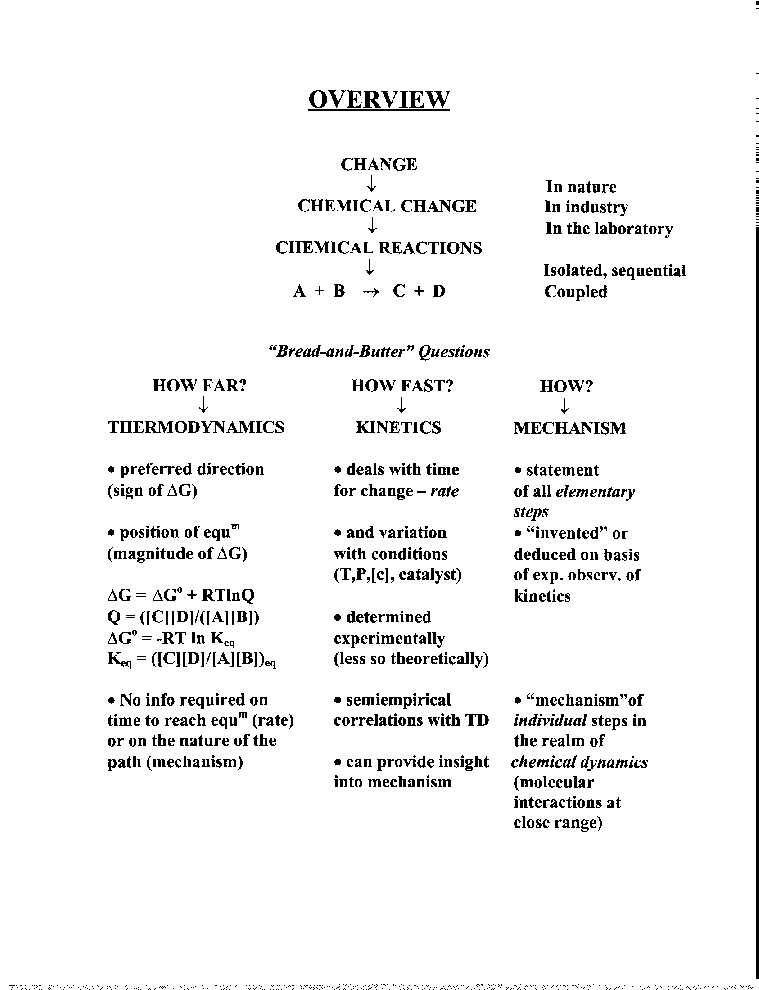 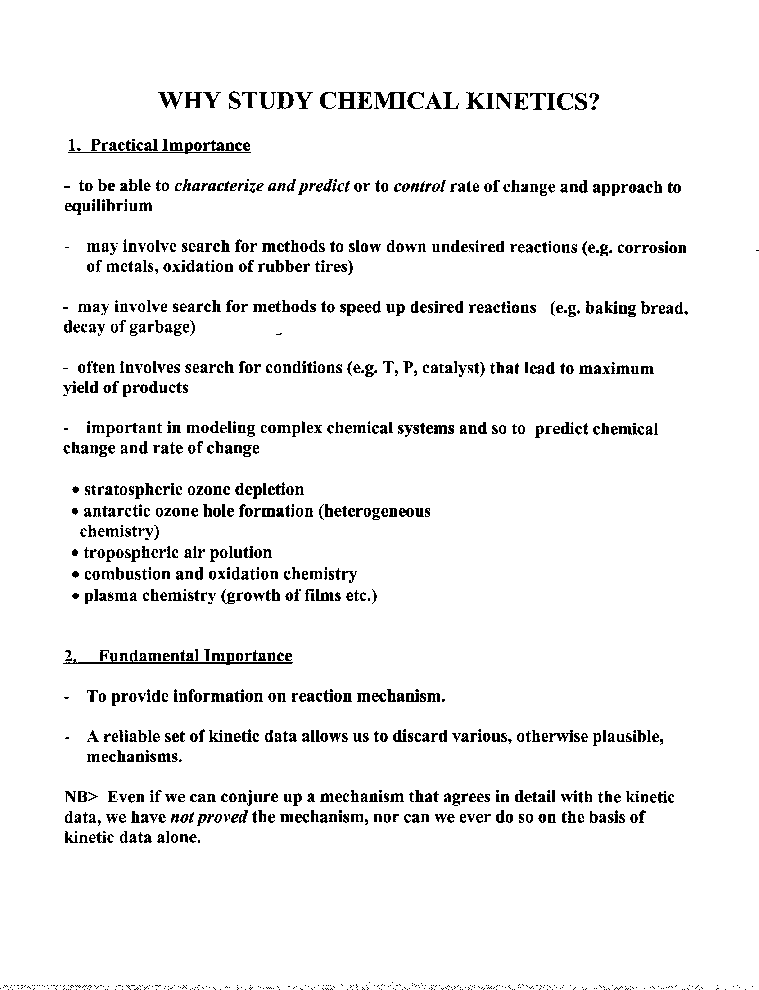 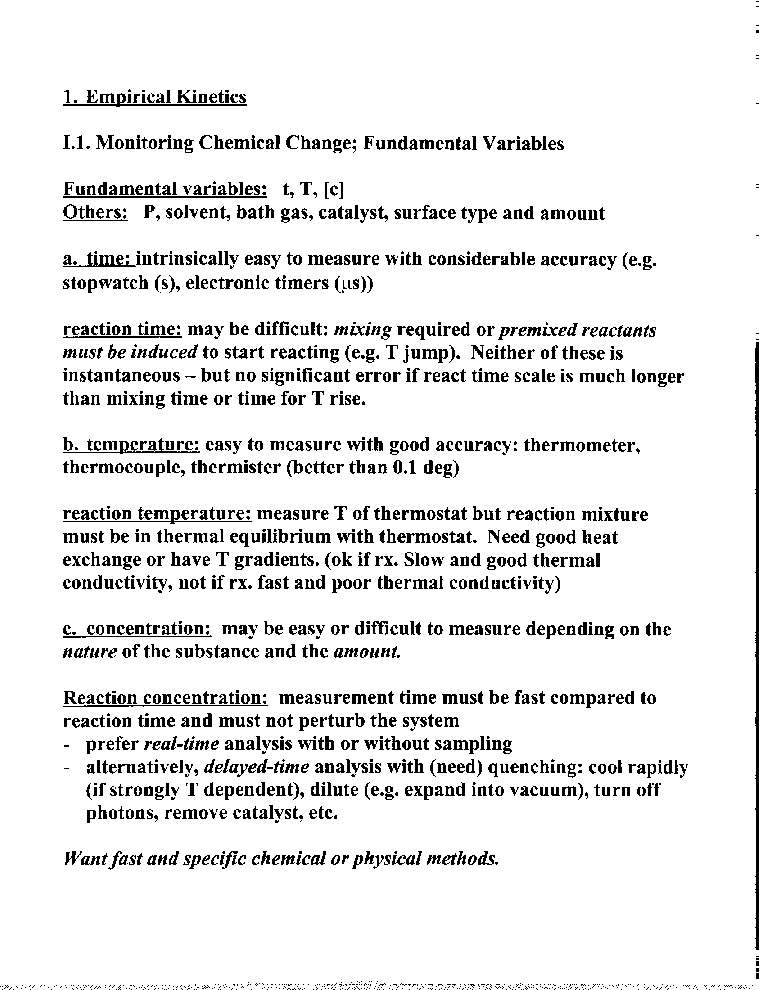 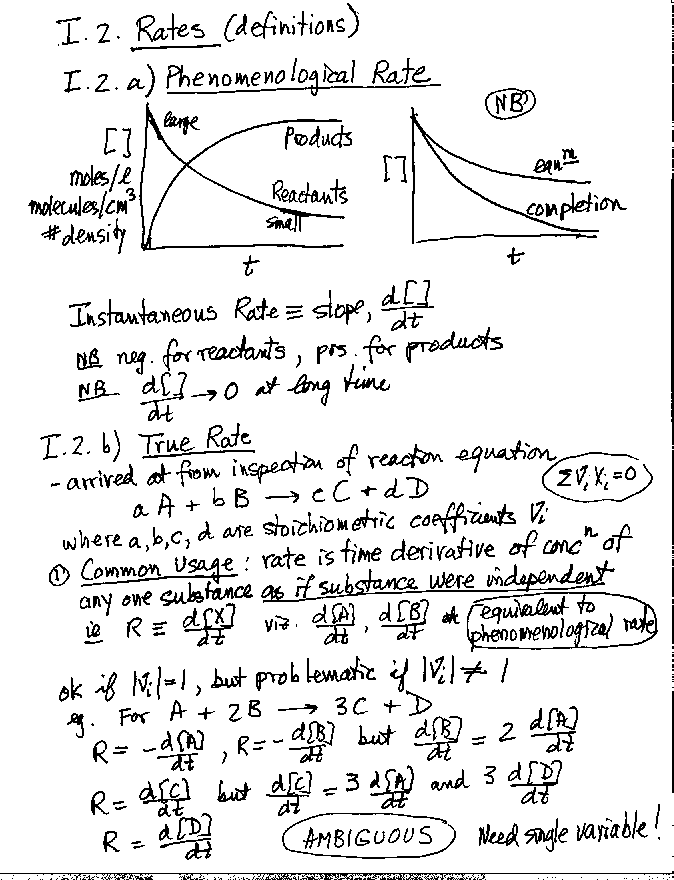 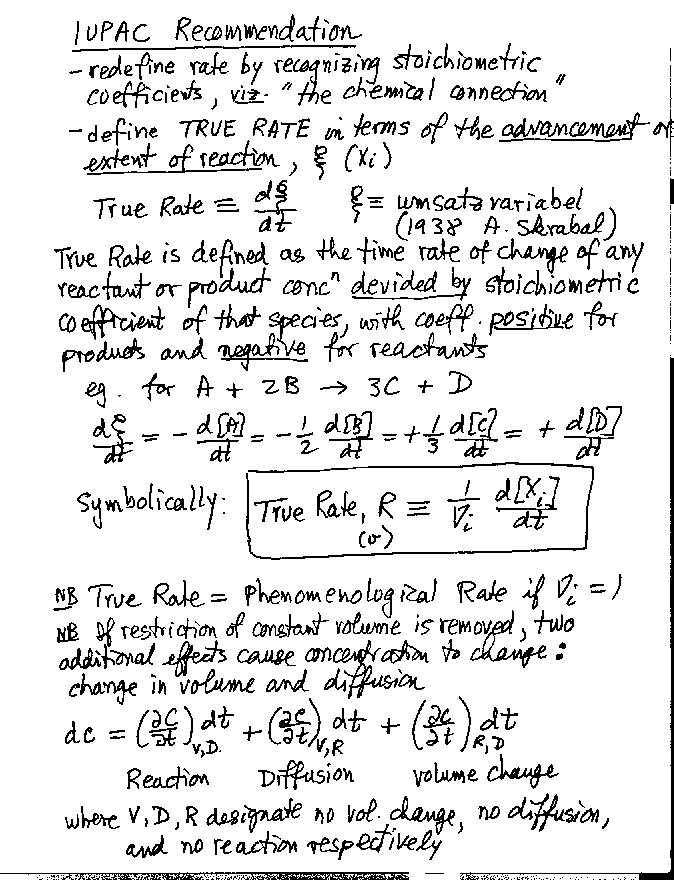 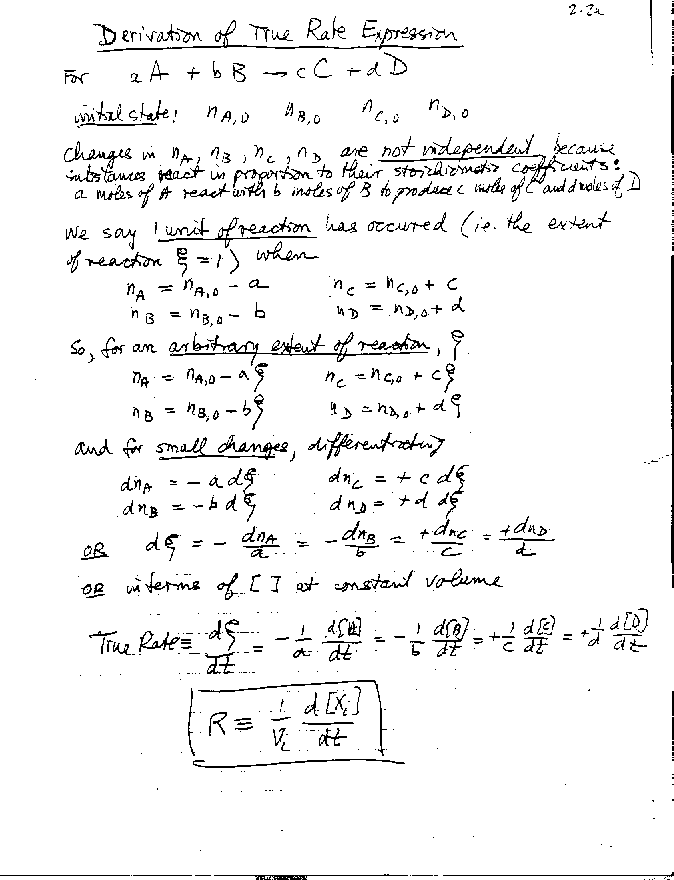 2-LECTURERATE LAWS. REACTION ORDER. SPECIFIC REACTION RATE 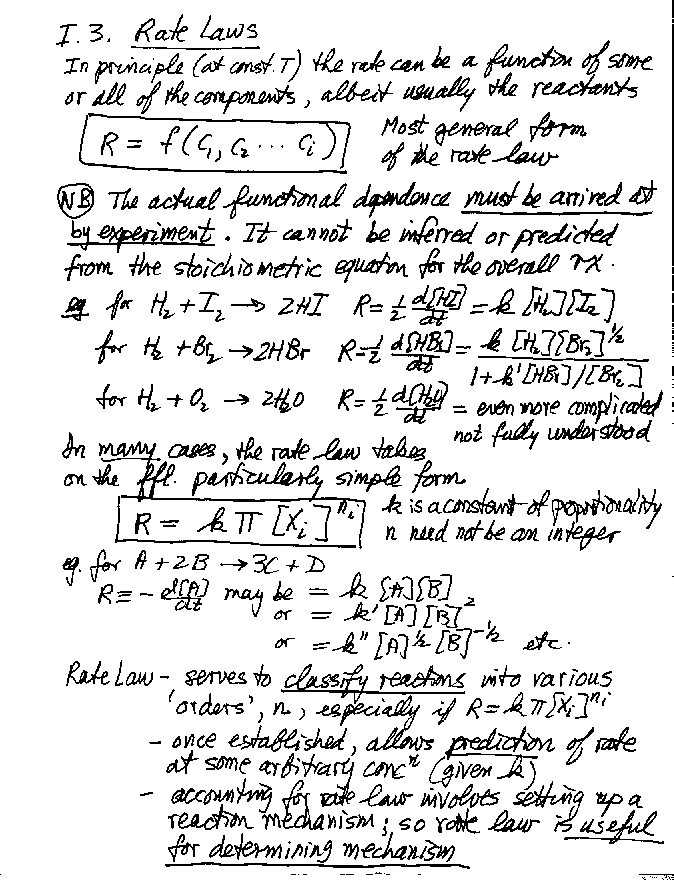 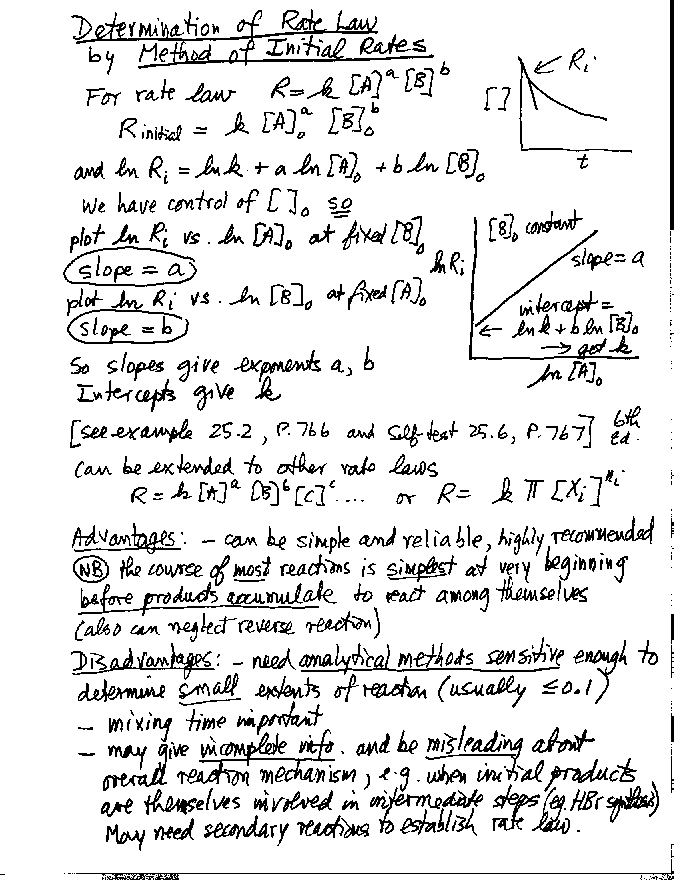 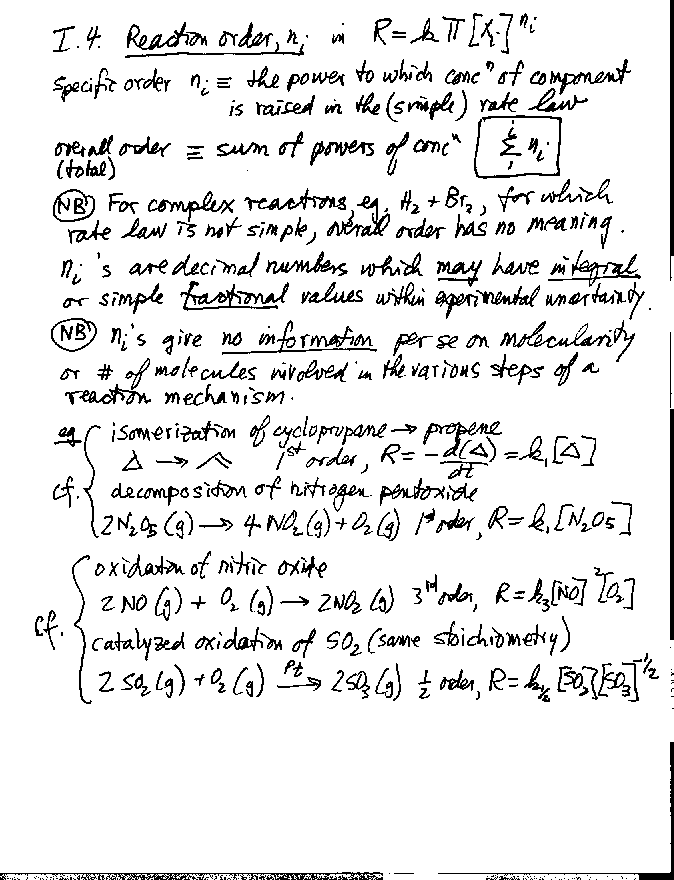 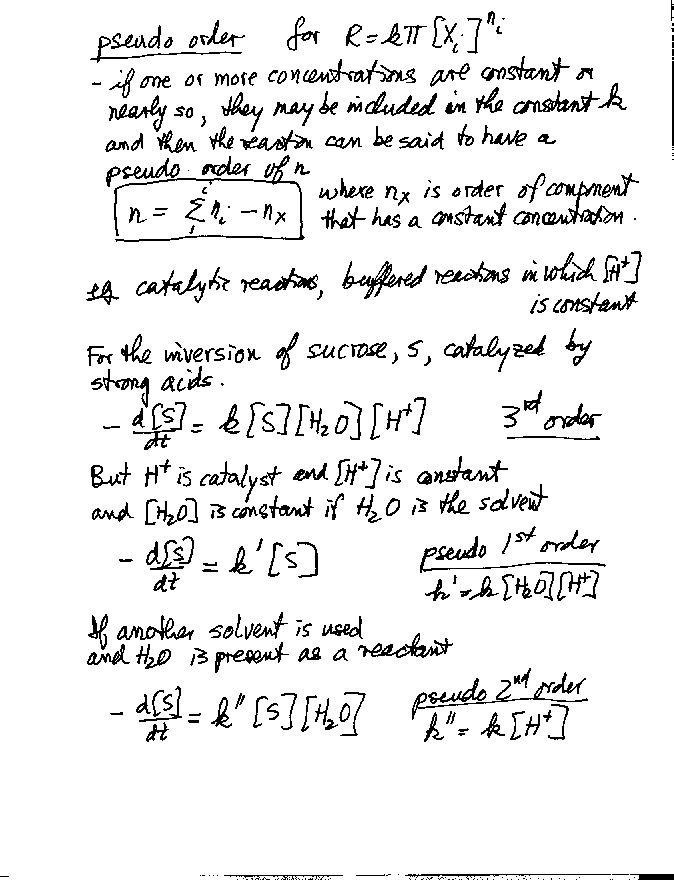 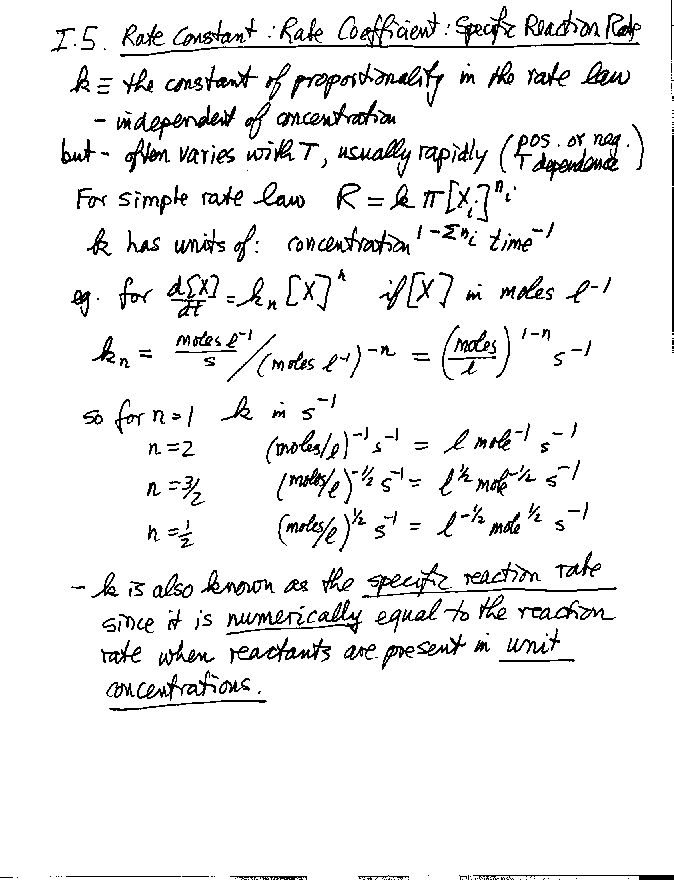 LECTURE 3INTEGRATED RATE LAWS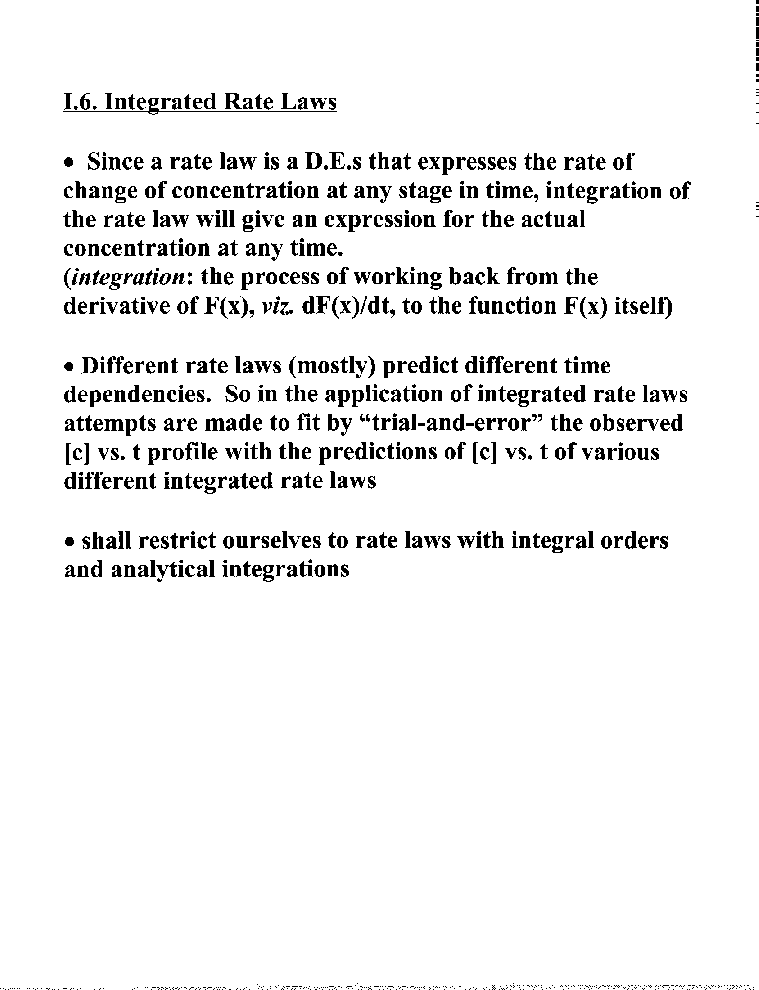 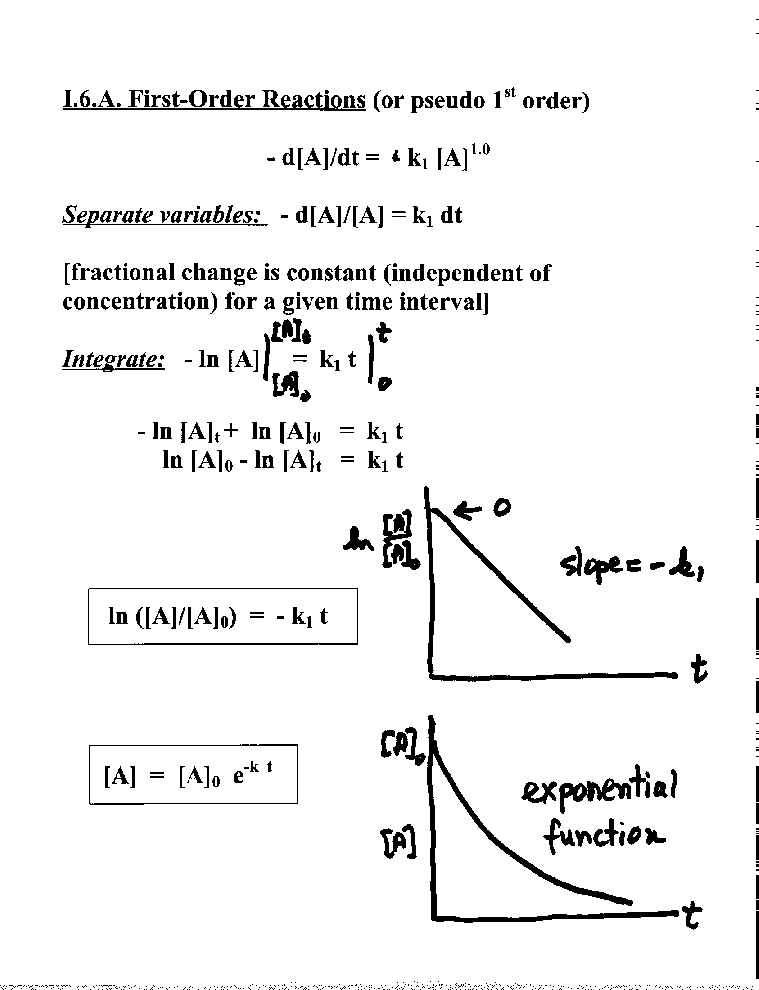 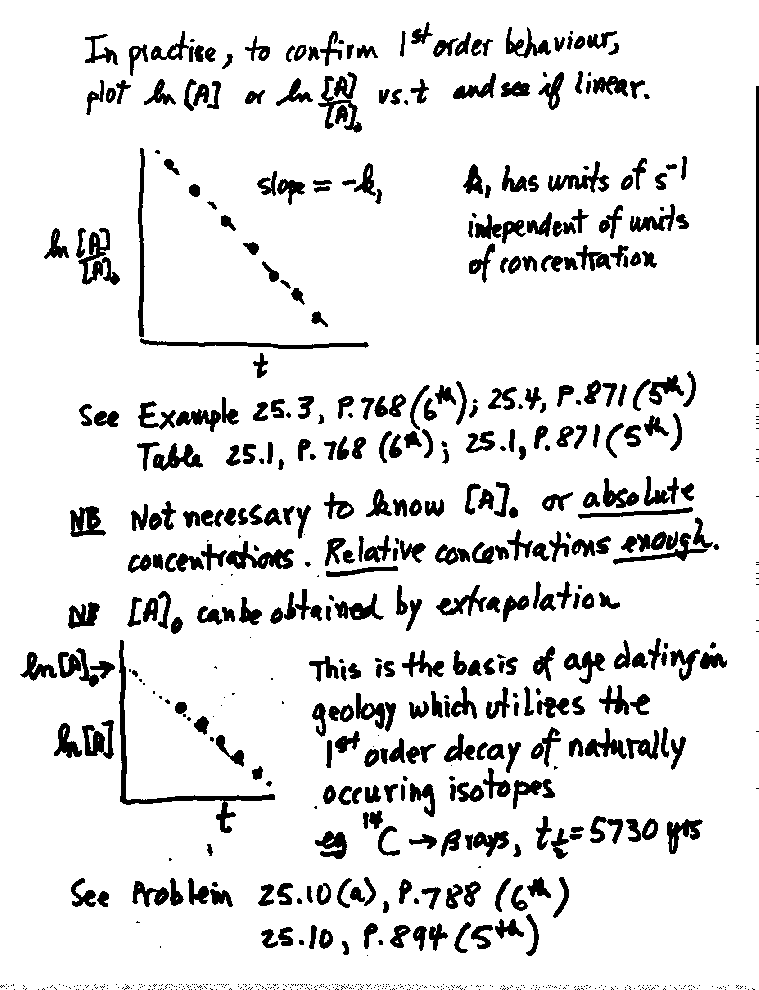 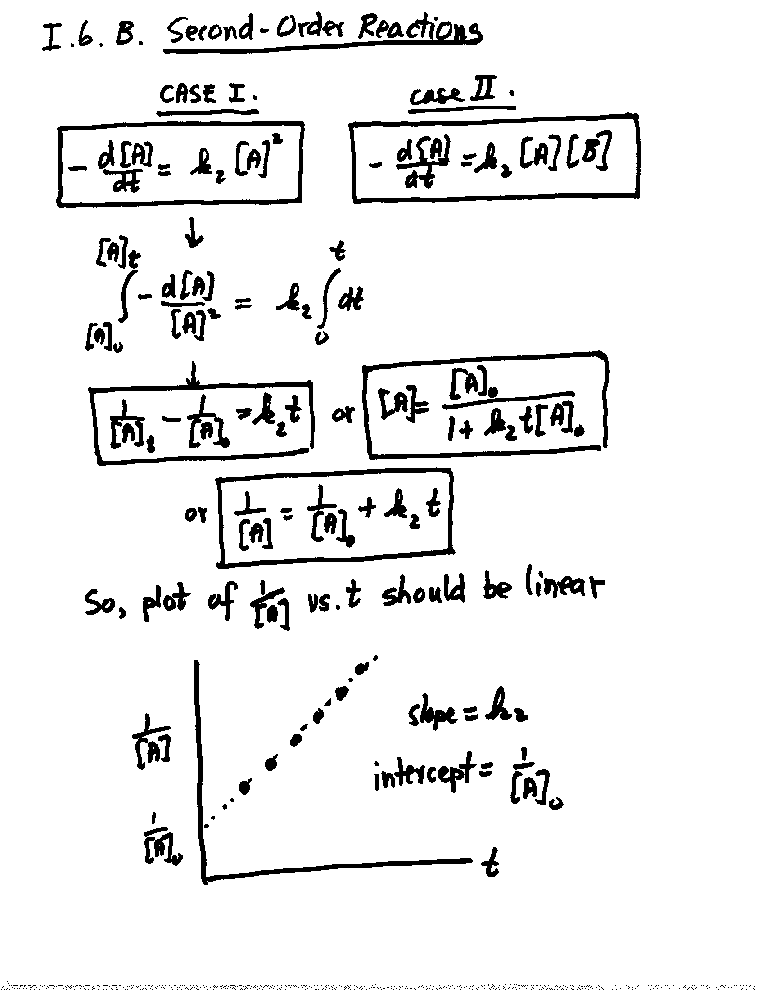 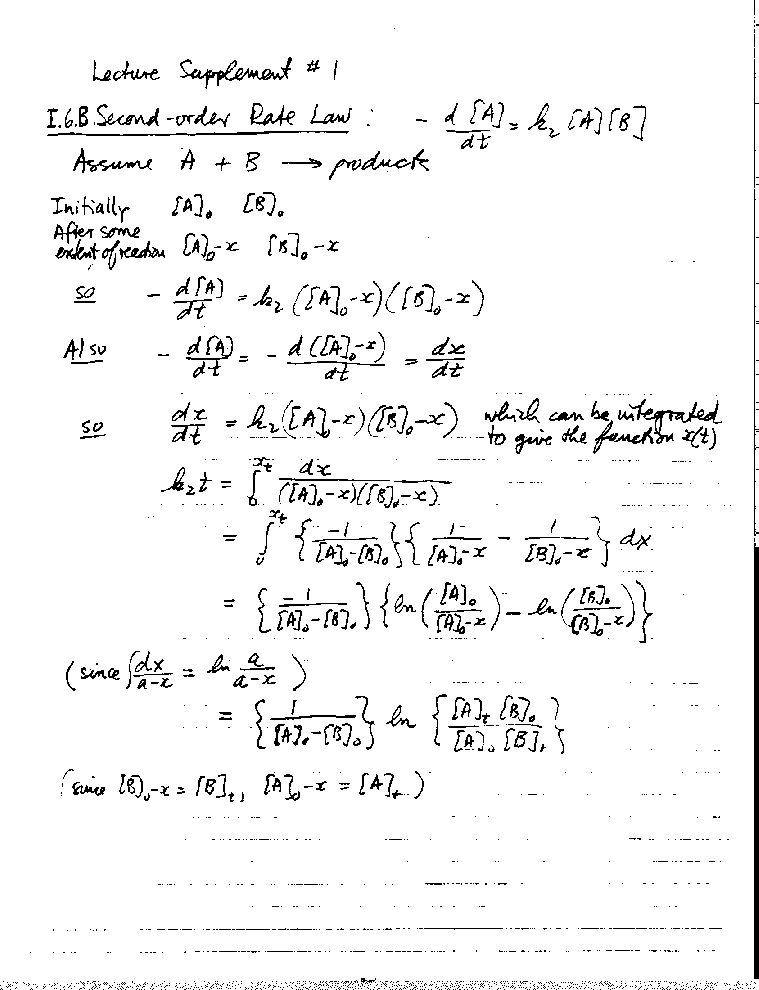 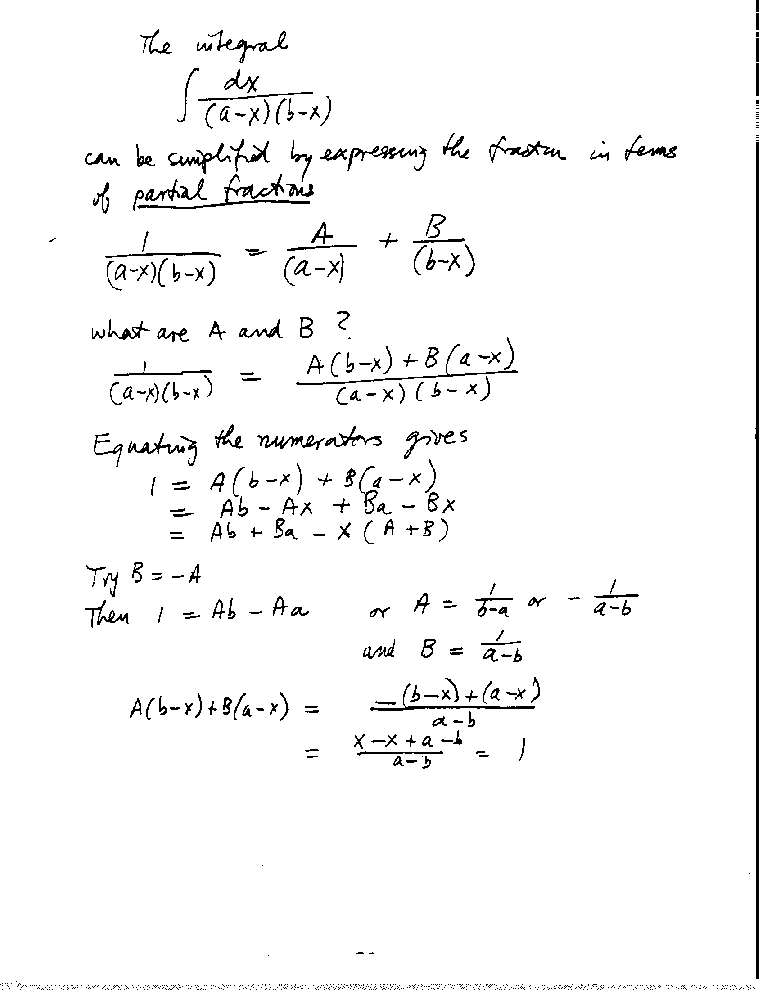 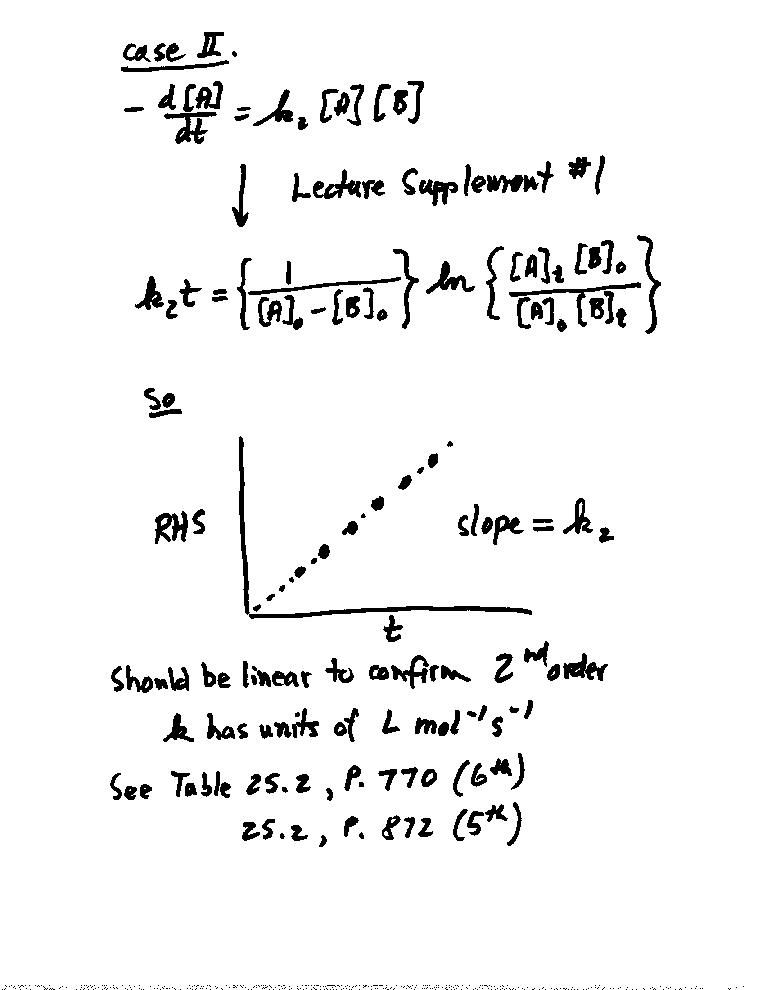 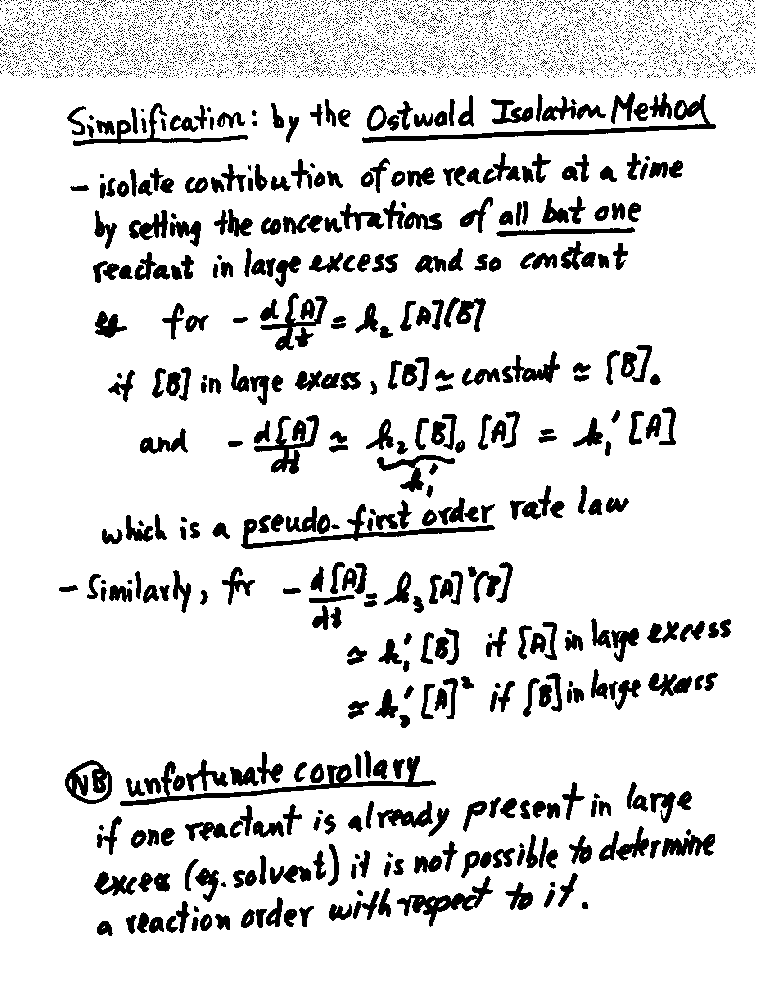 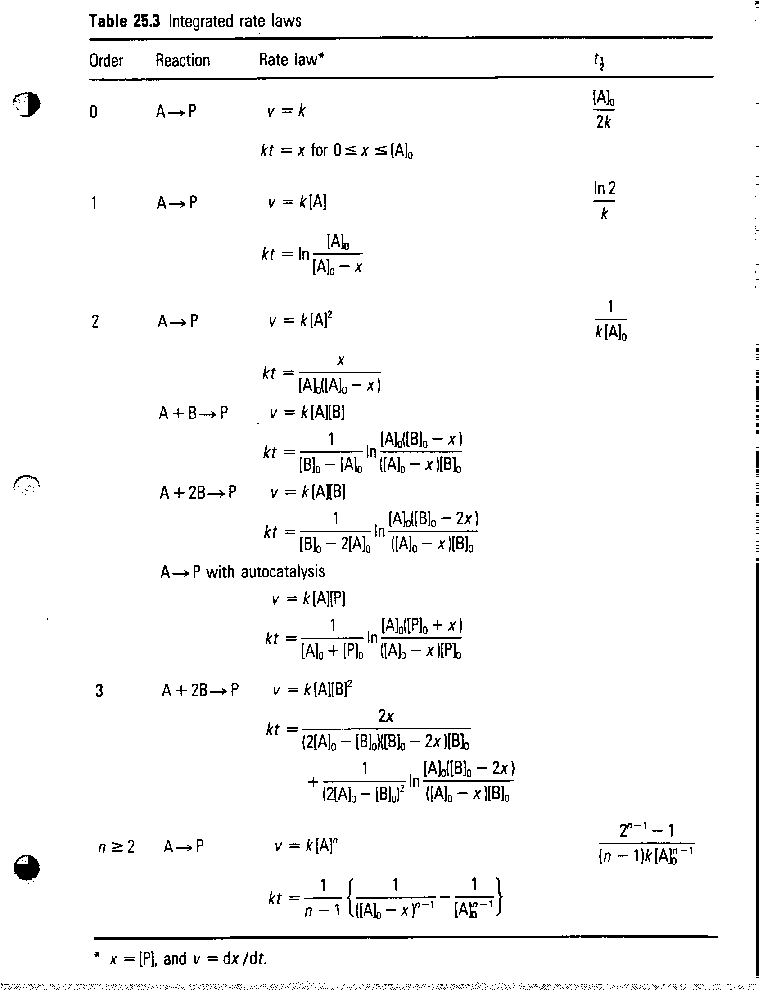 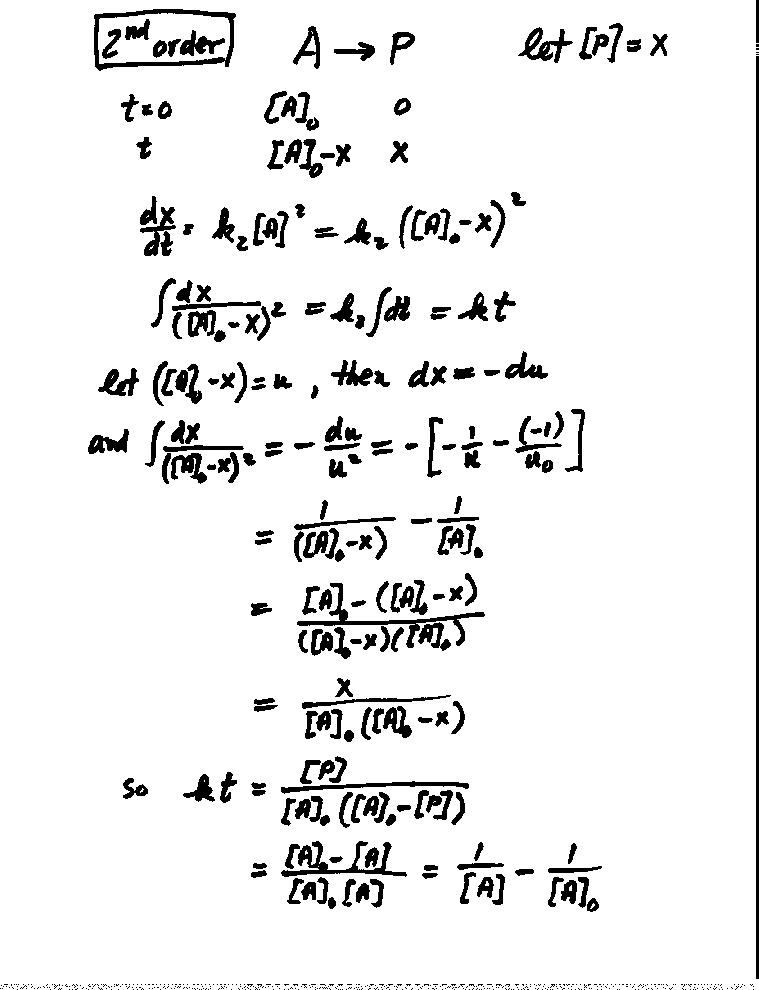 LECTURE 4HALF-LIFE METHOD 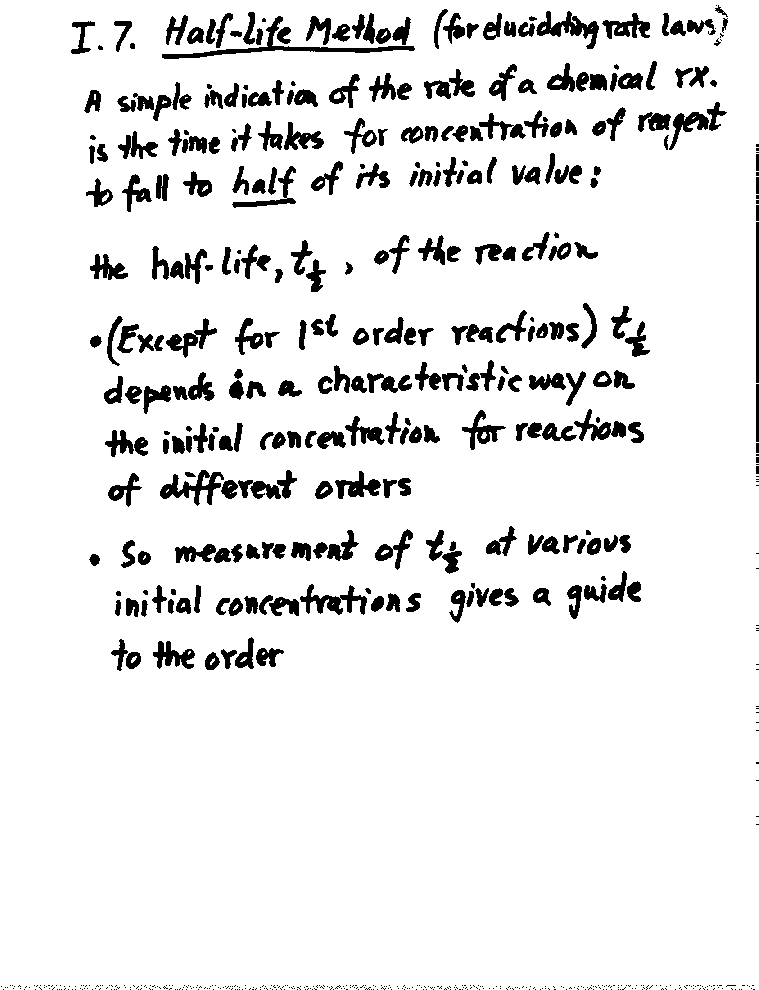 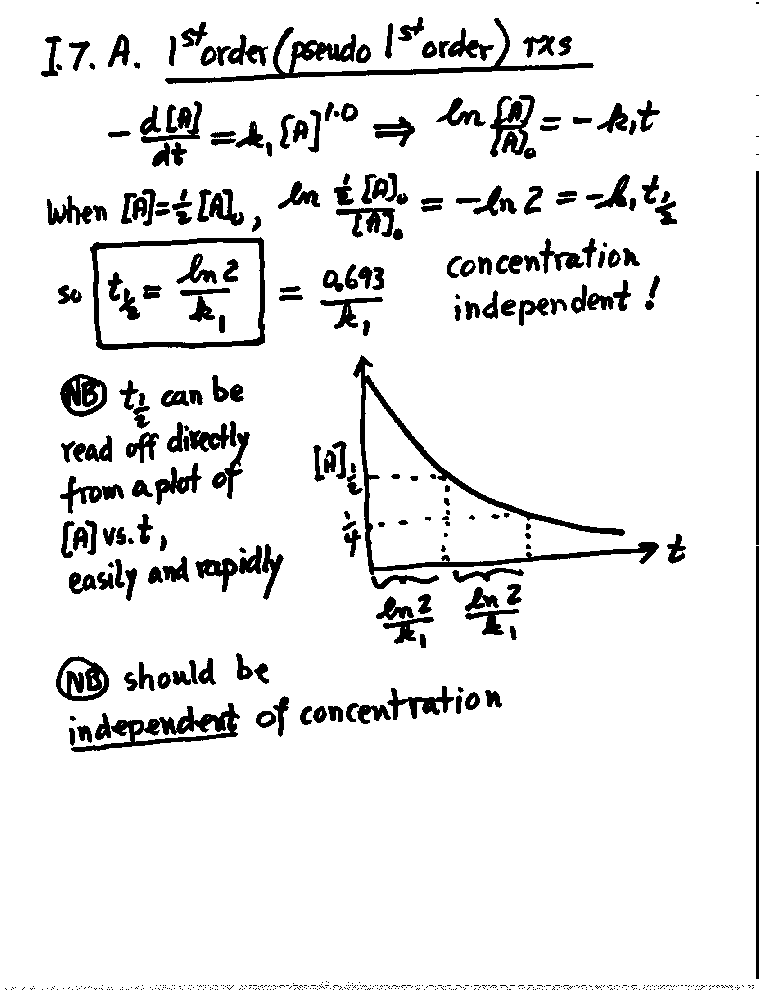 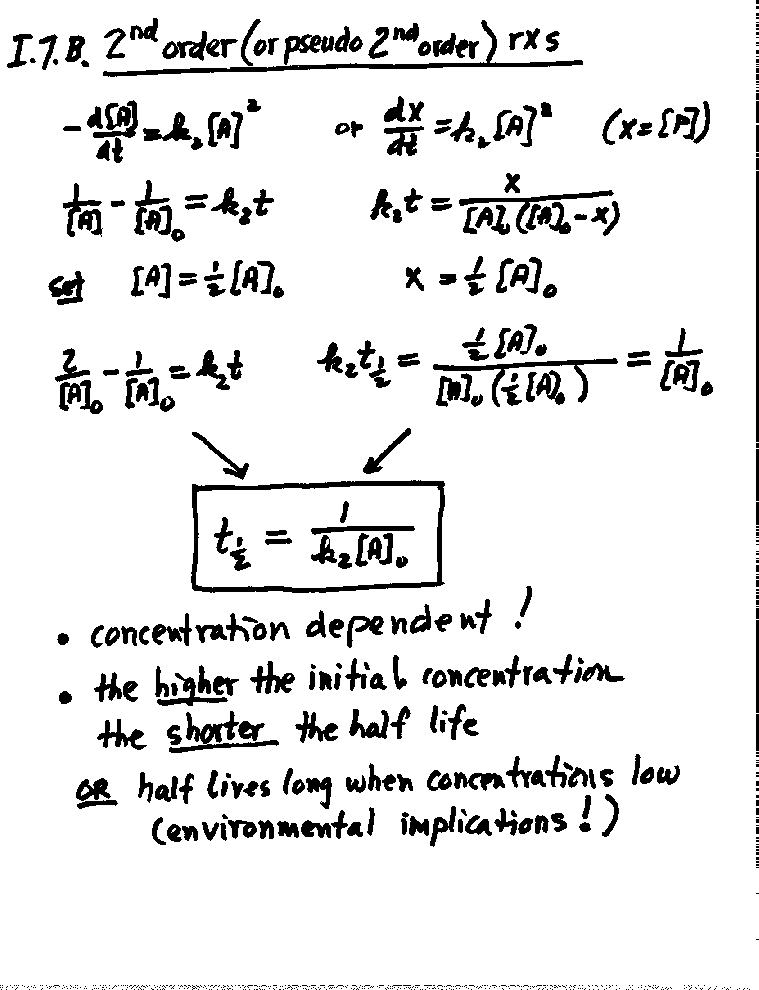 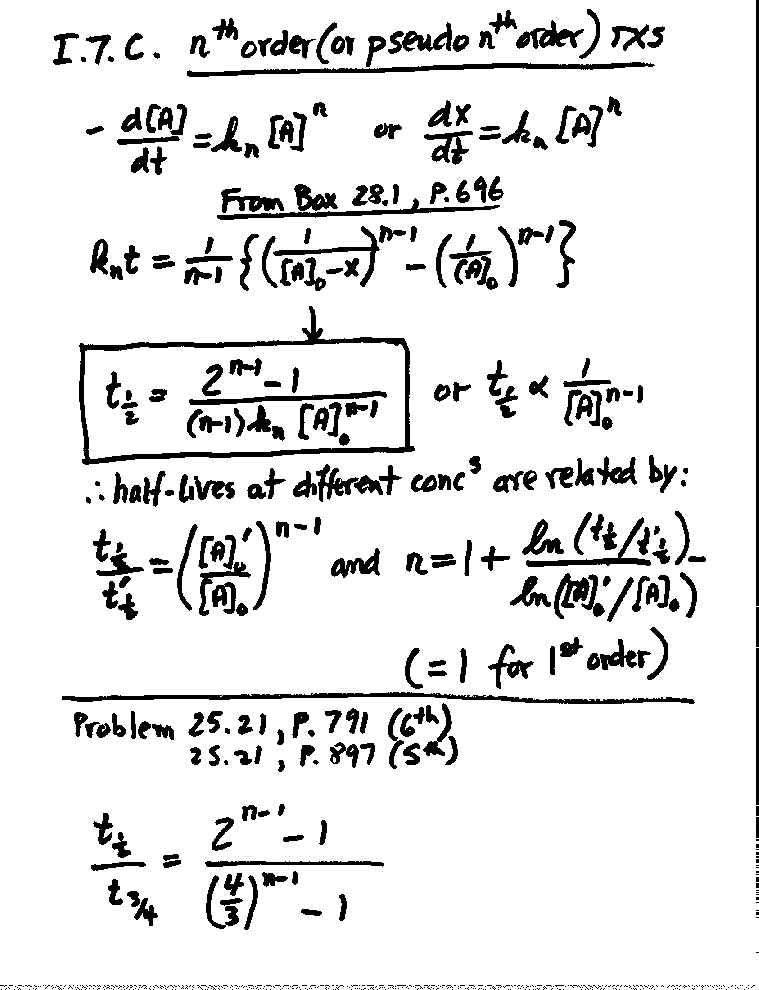 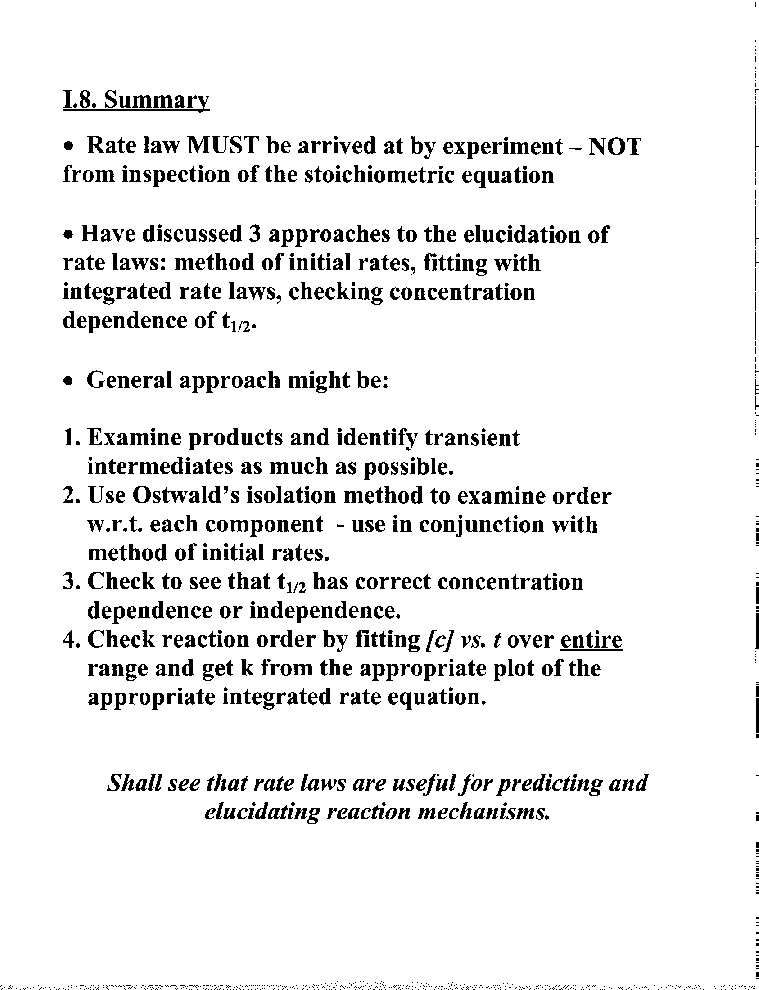 LECTURE 5REACTION MECHANISMS. ASSIGNMENT OF MECHANISM. SIMPLE (ELEMENTARY REACTIONS). OPPOSING REACTIONS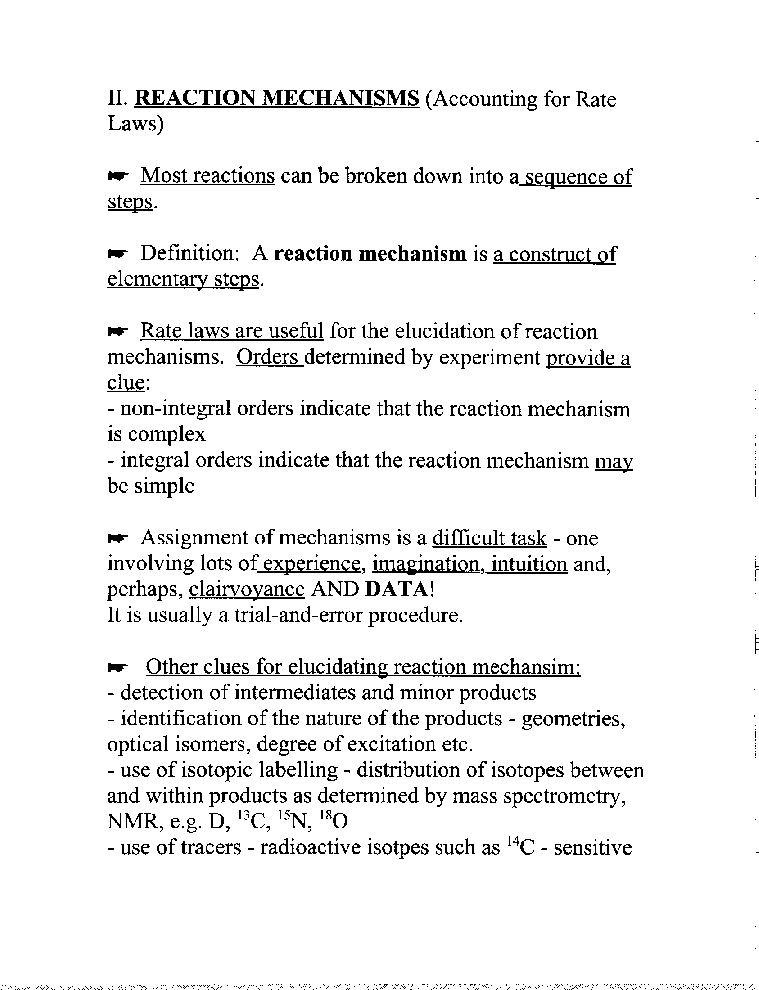 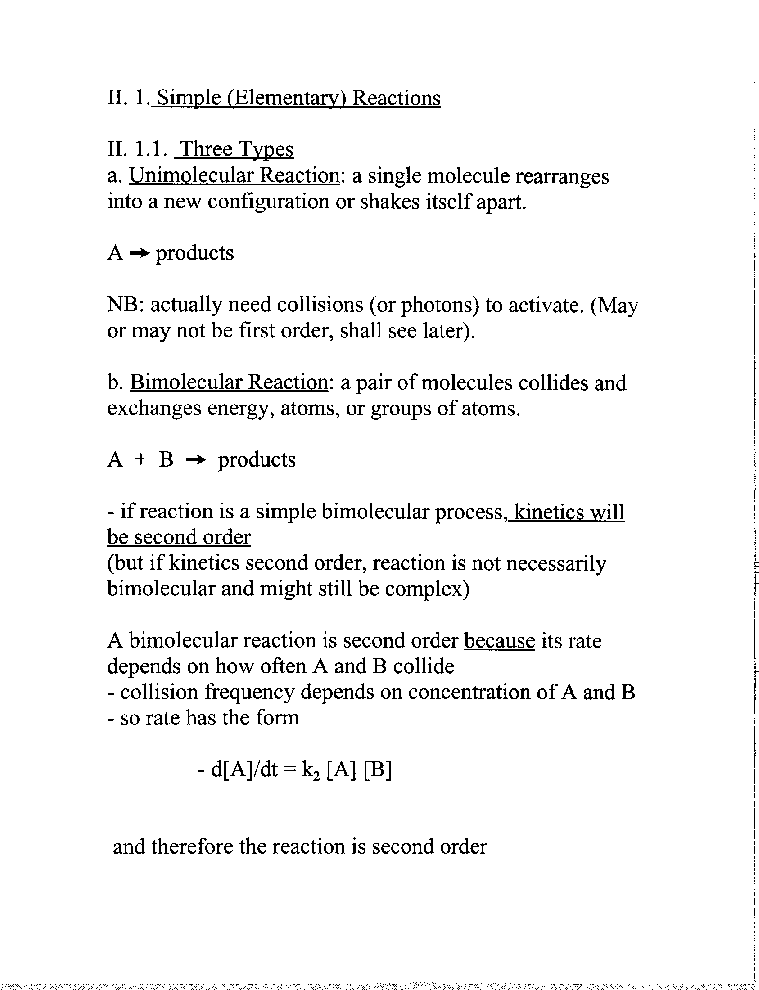 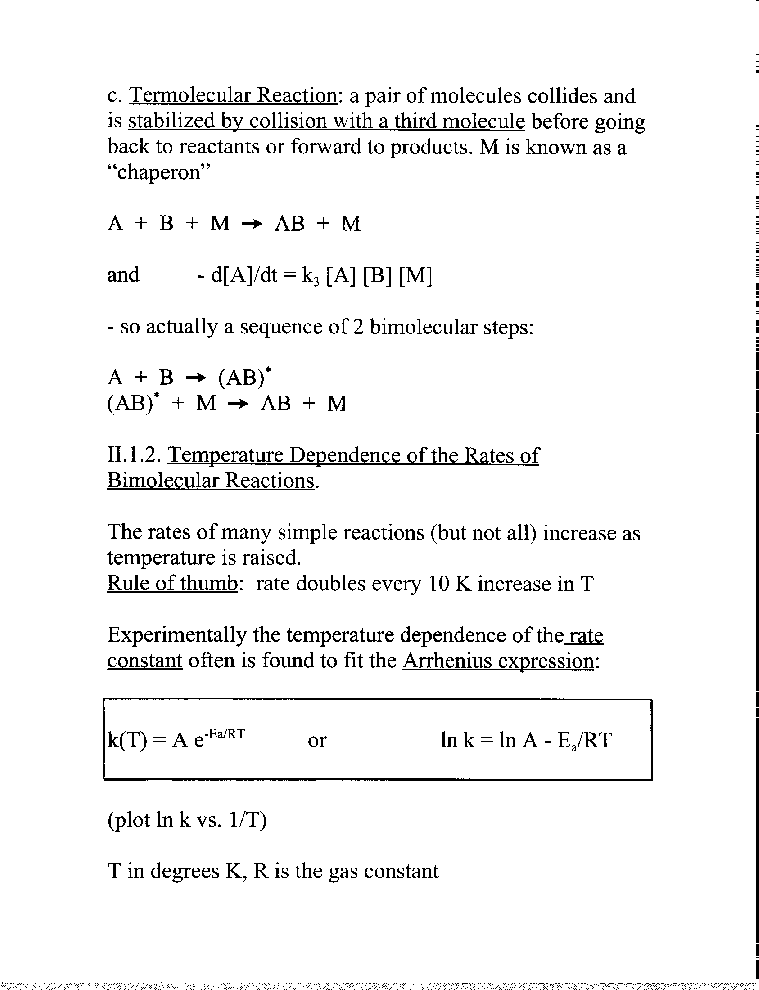 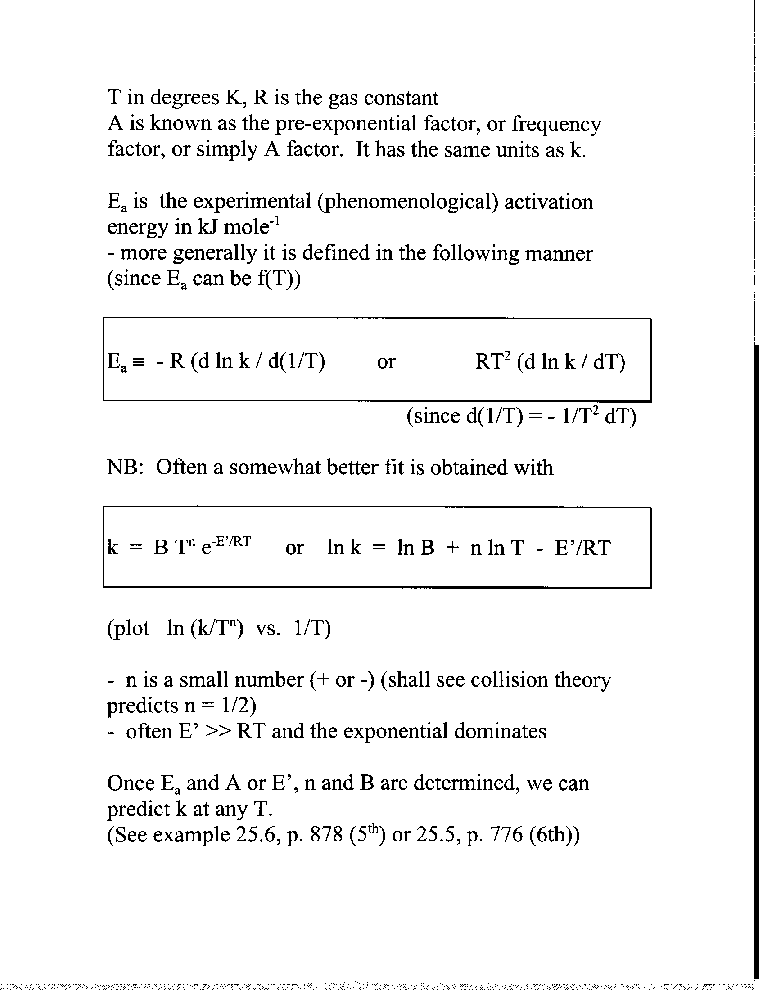 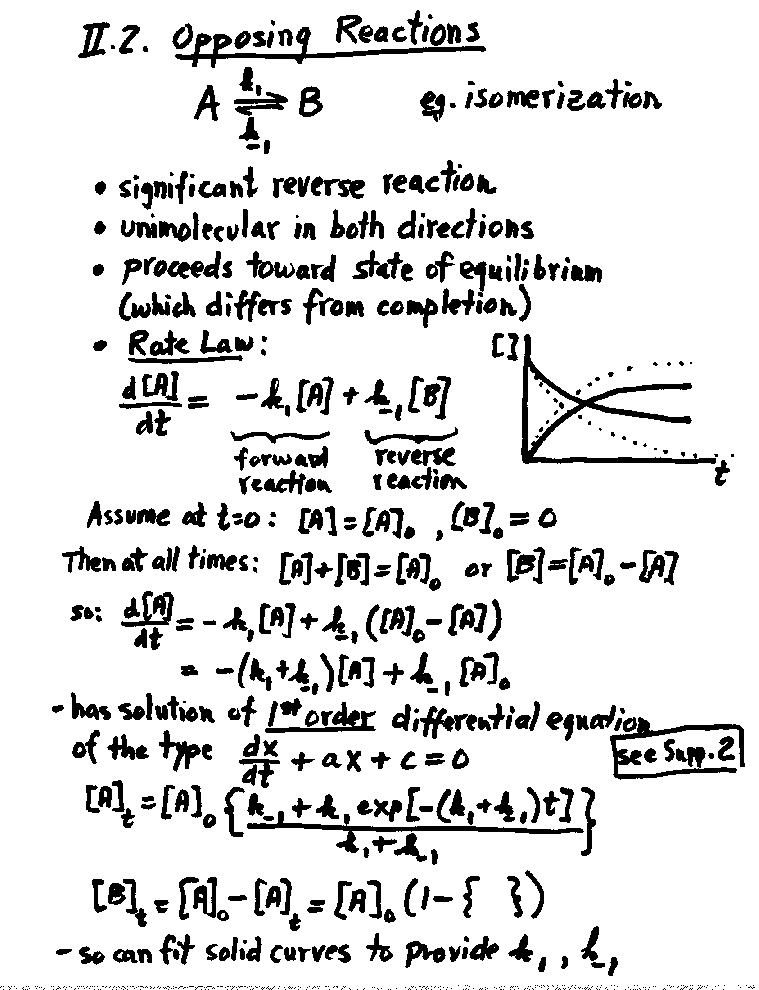 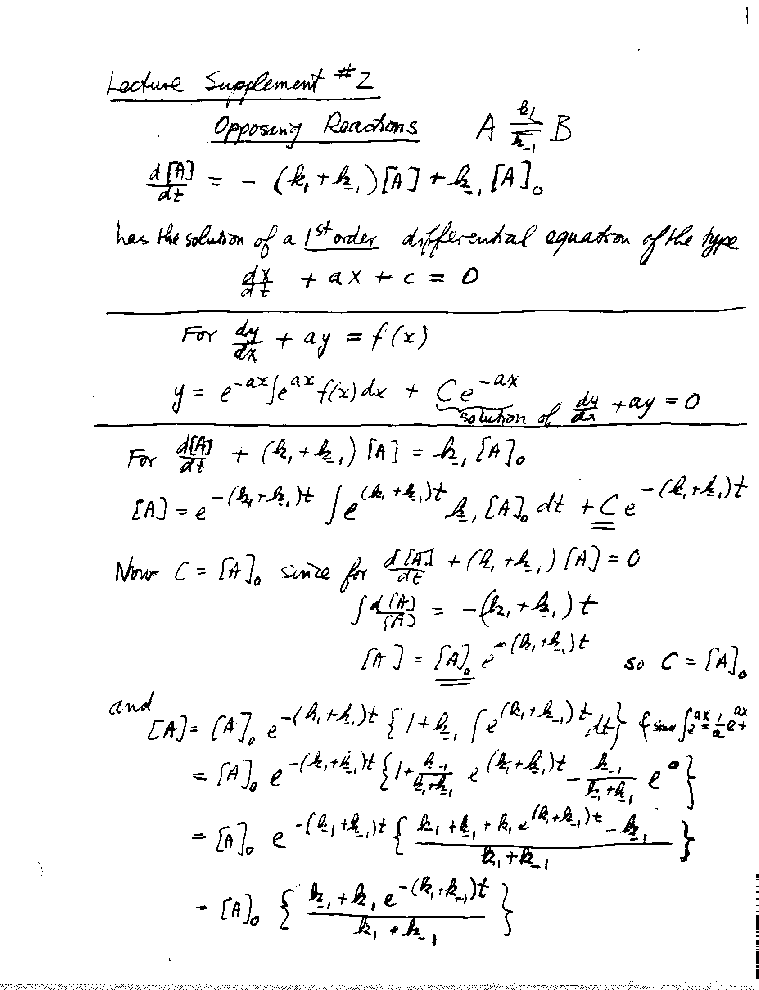 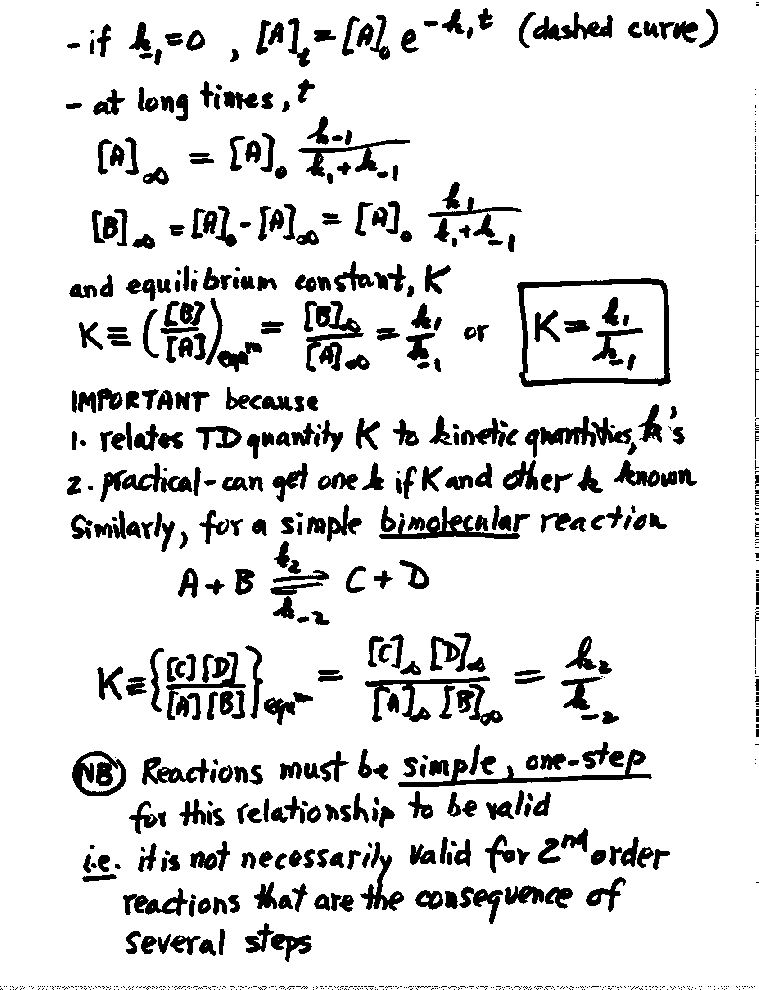 LECTURE 6CONSECUTIVE REACTIONS. VARIATIONS OF CONCENTRATIONS WITH TIME .  RATE-DETERMINING STEP.  STEADY-STATE APPROXIMATION. PRE-EQUILIBRIUM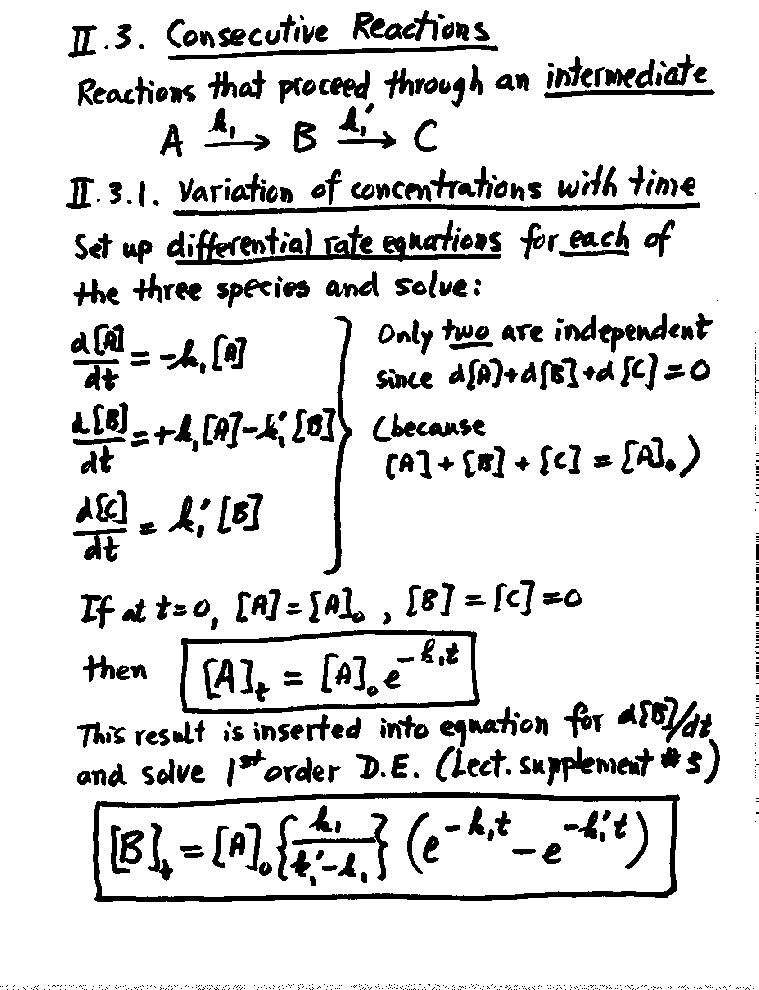 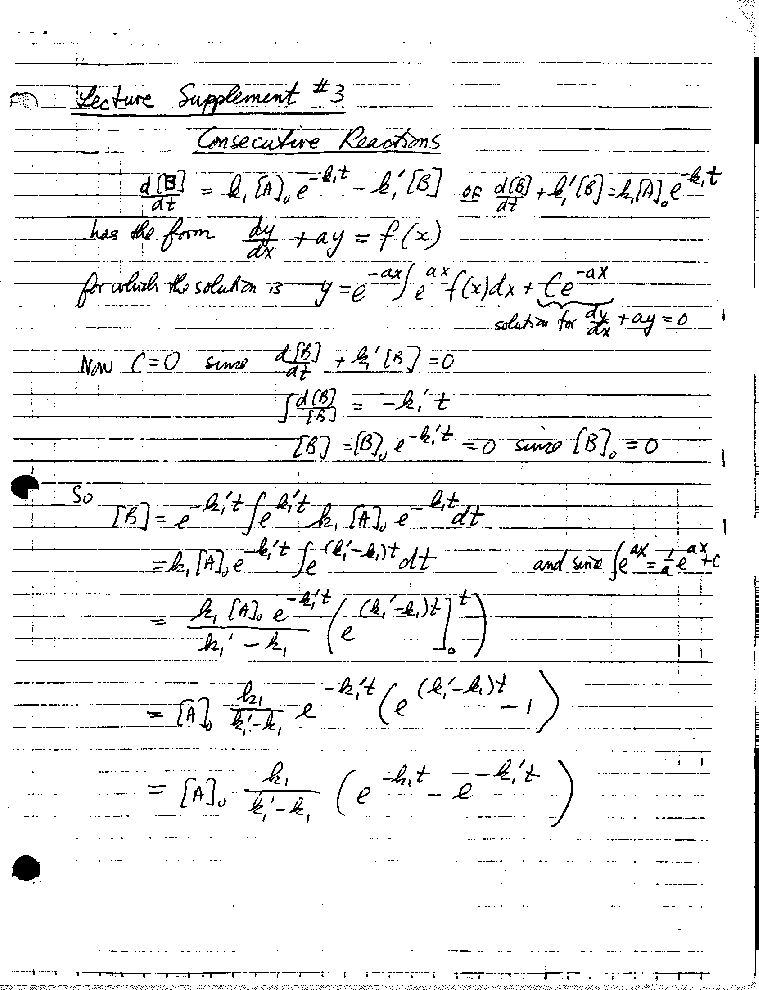 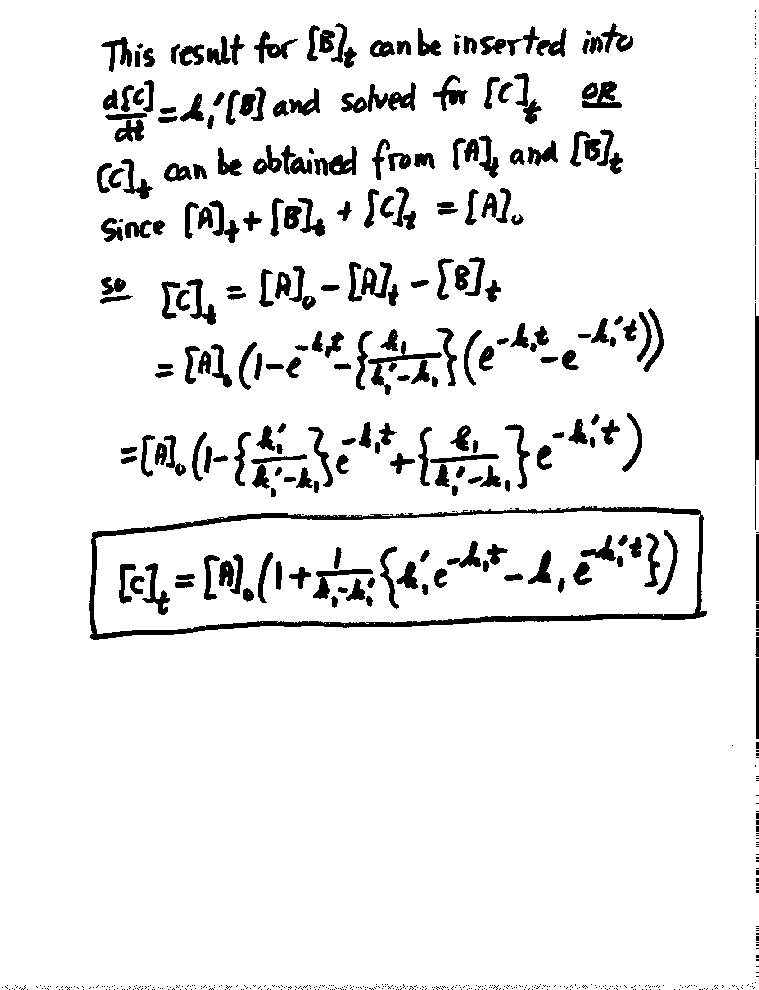 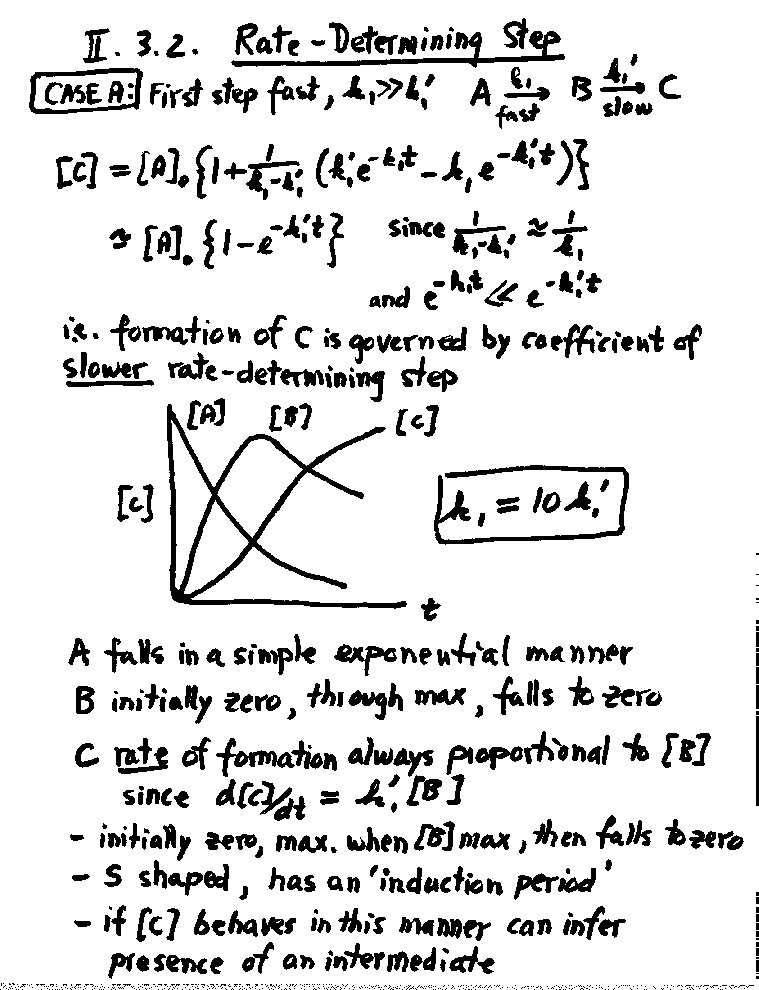 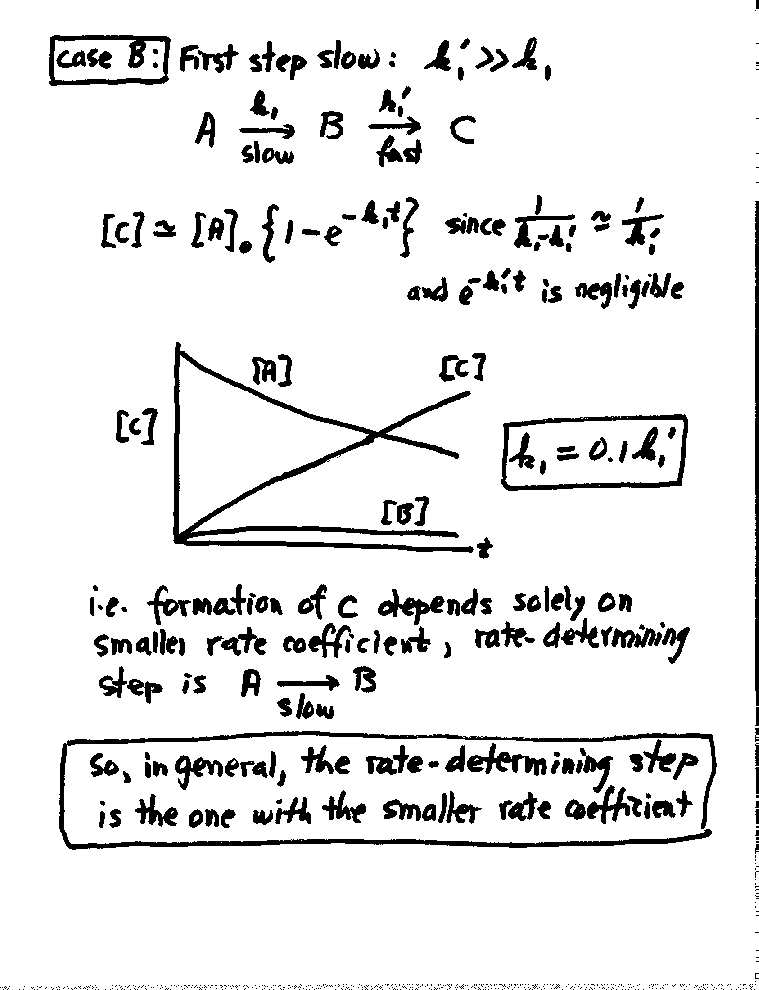 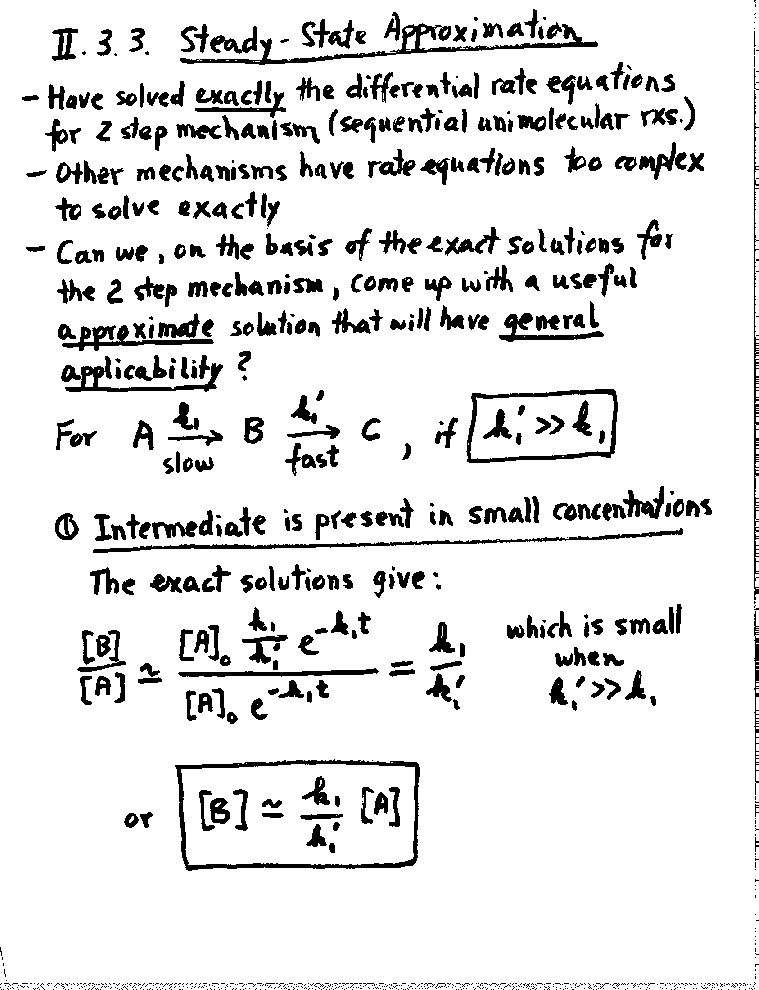 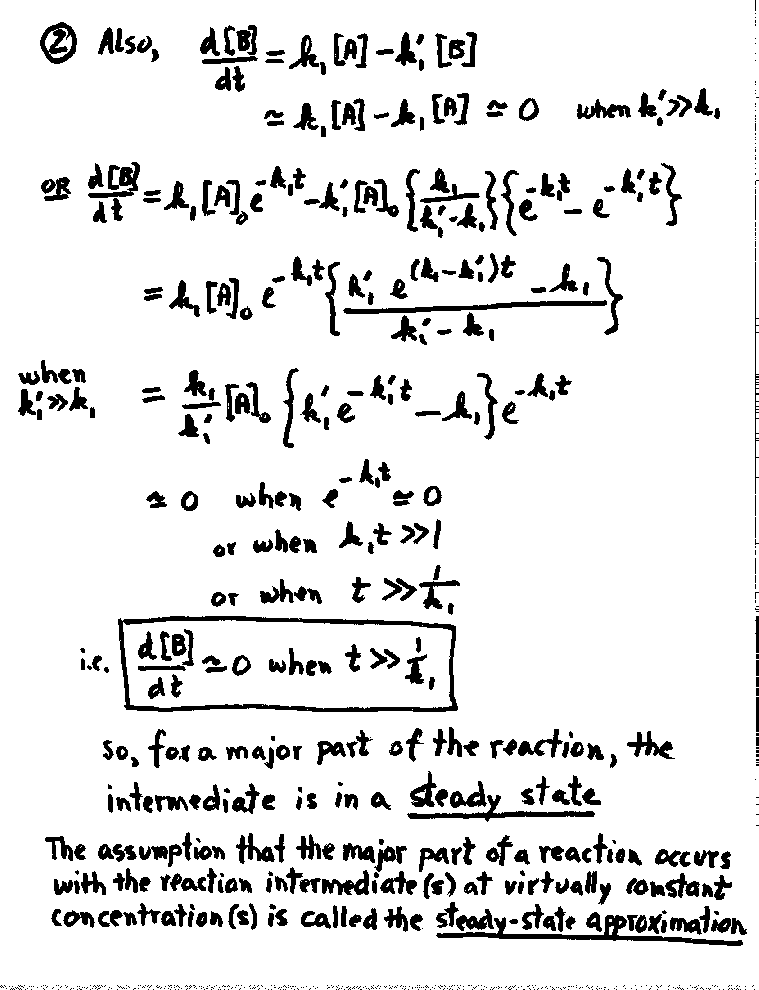 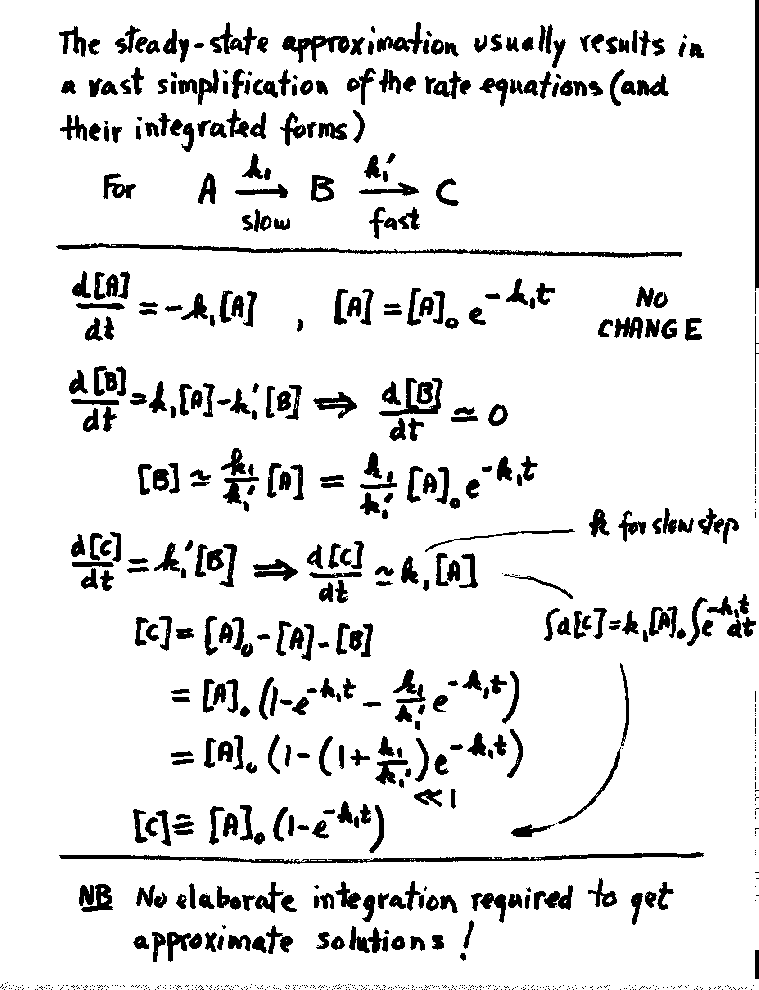 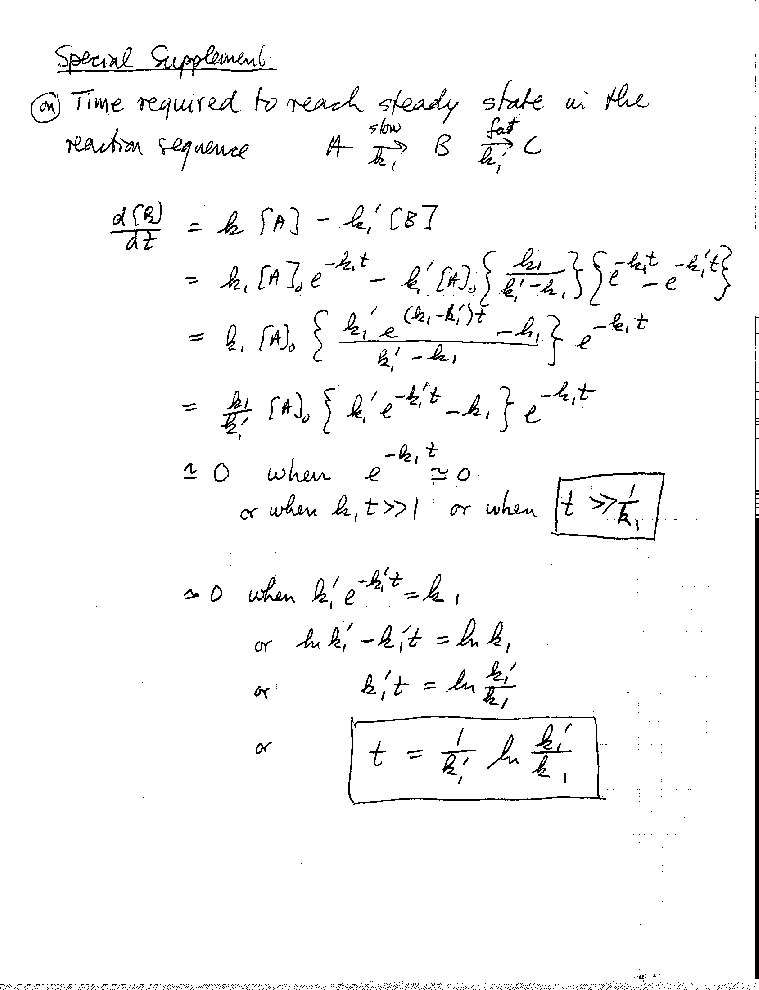 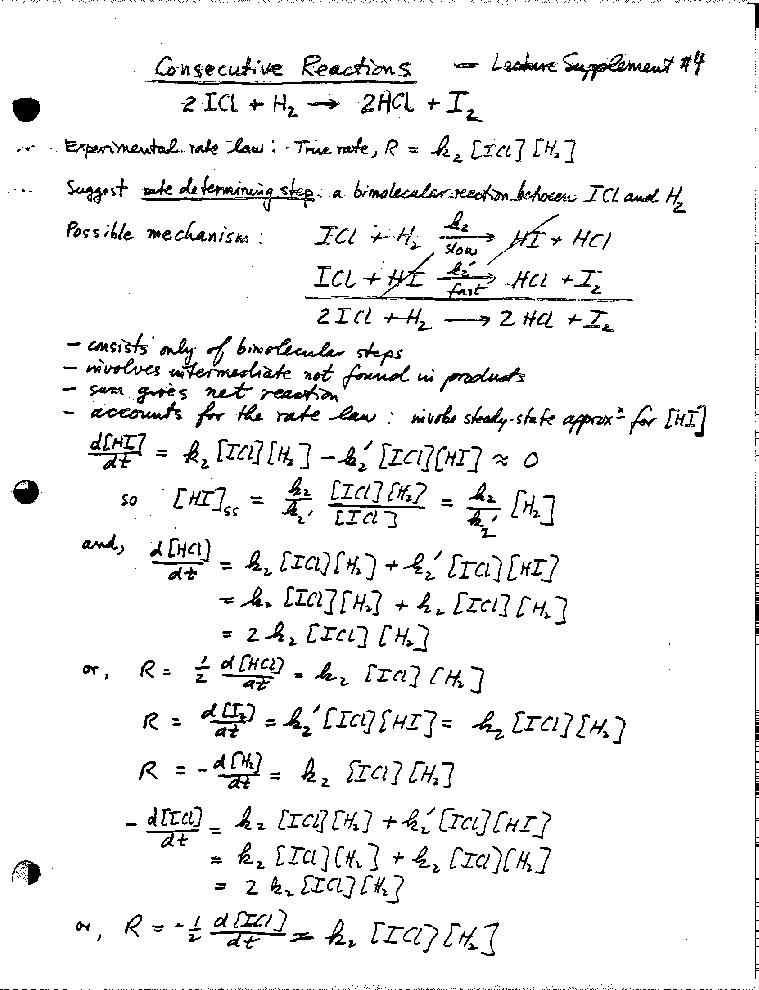 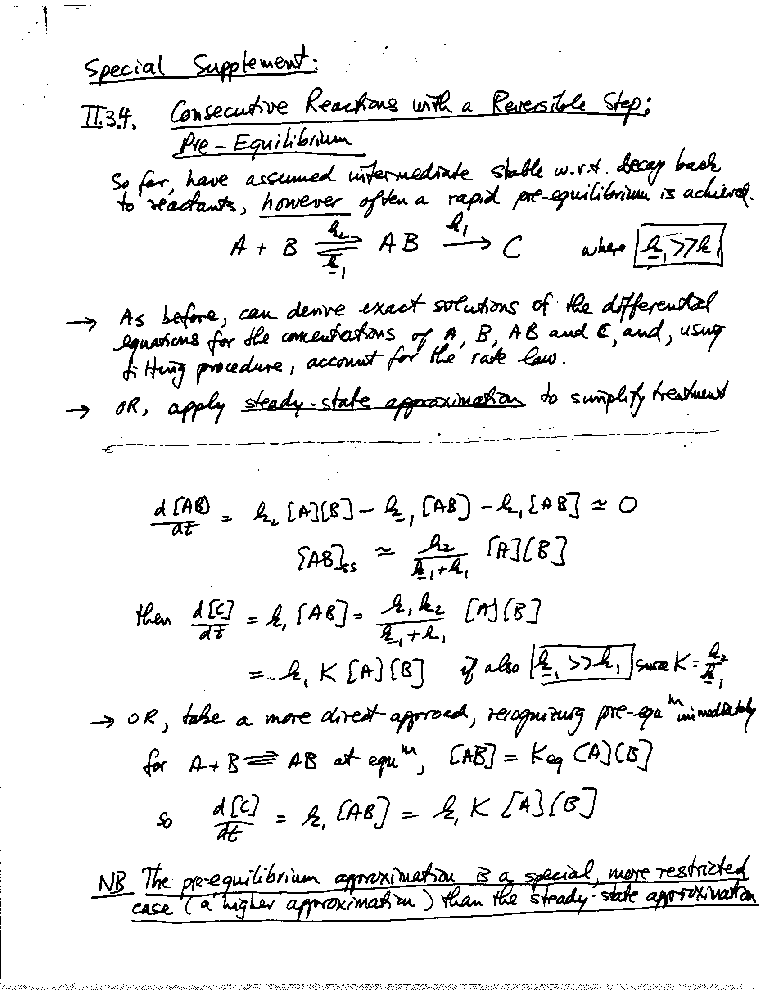 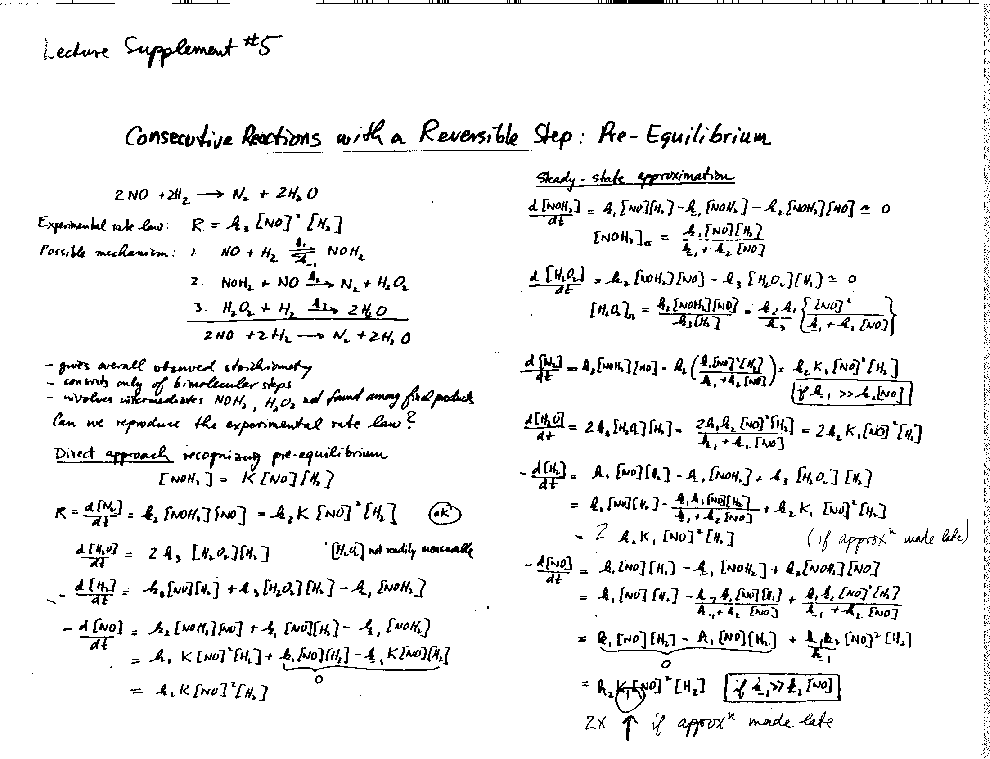 LECTURE 7CATALYSED AND ENZYME-CATALYSED REACTIONS. UNIMOLECULAR REACTIONS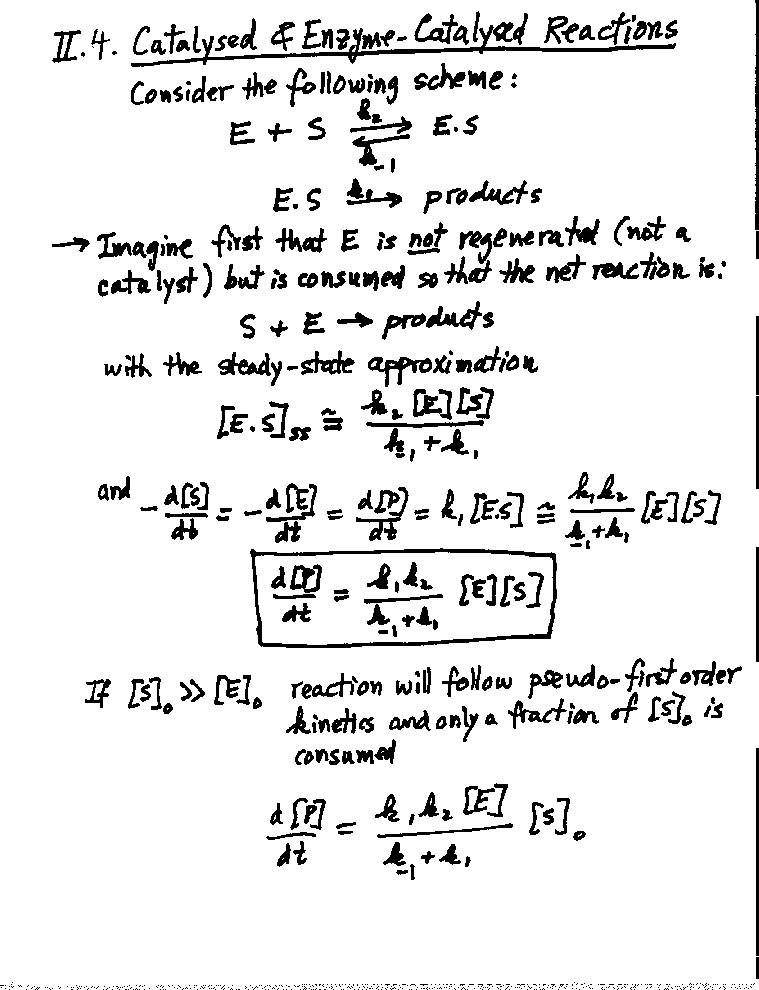 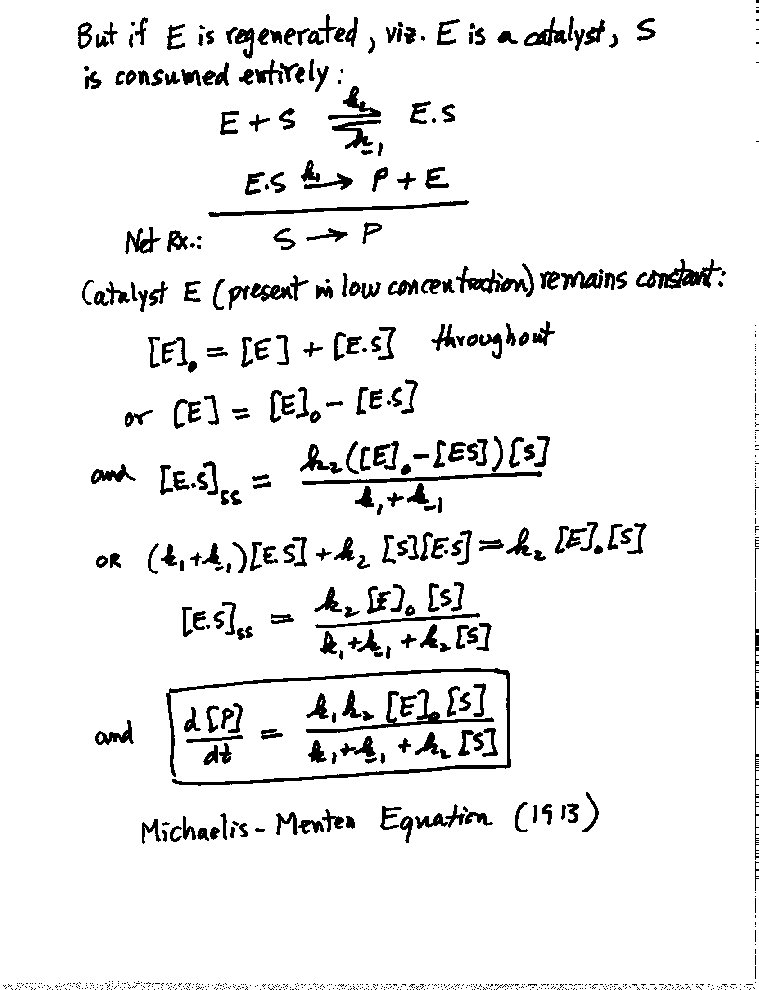 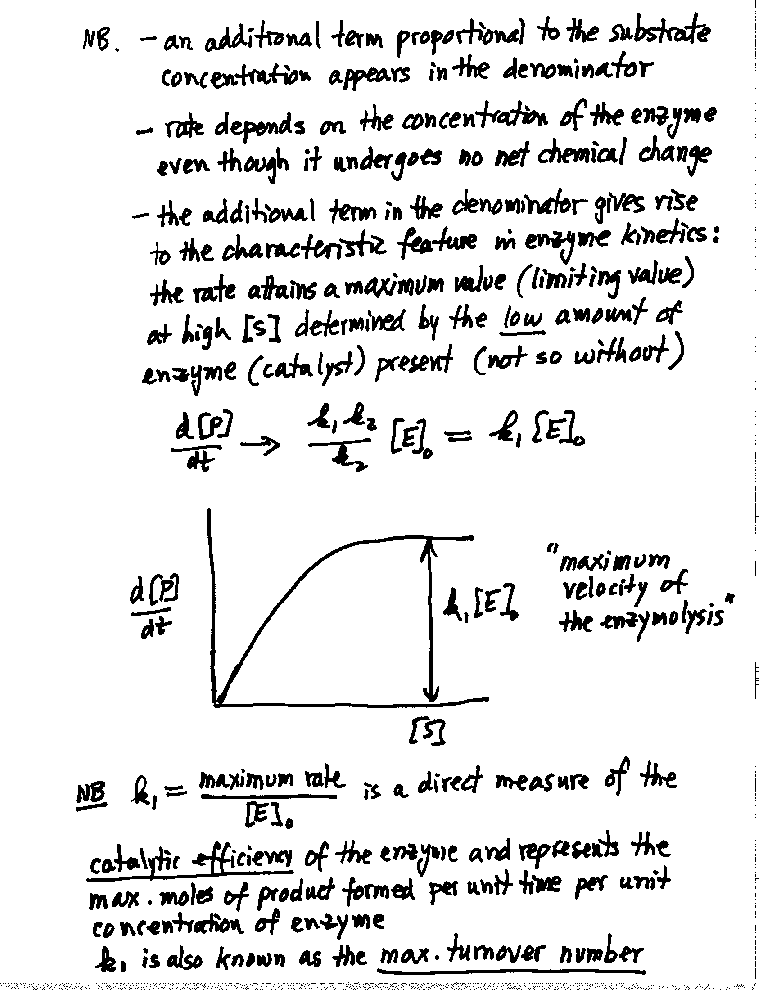 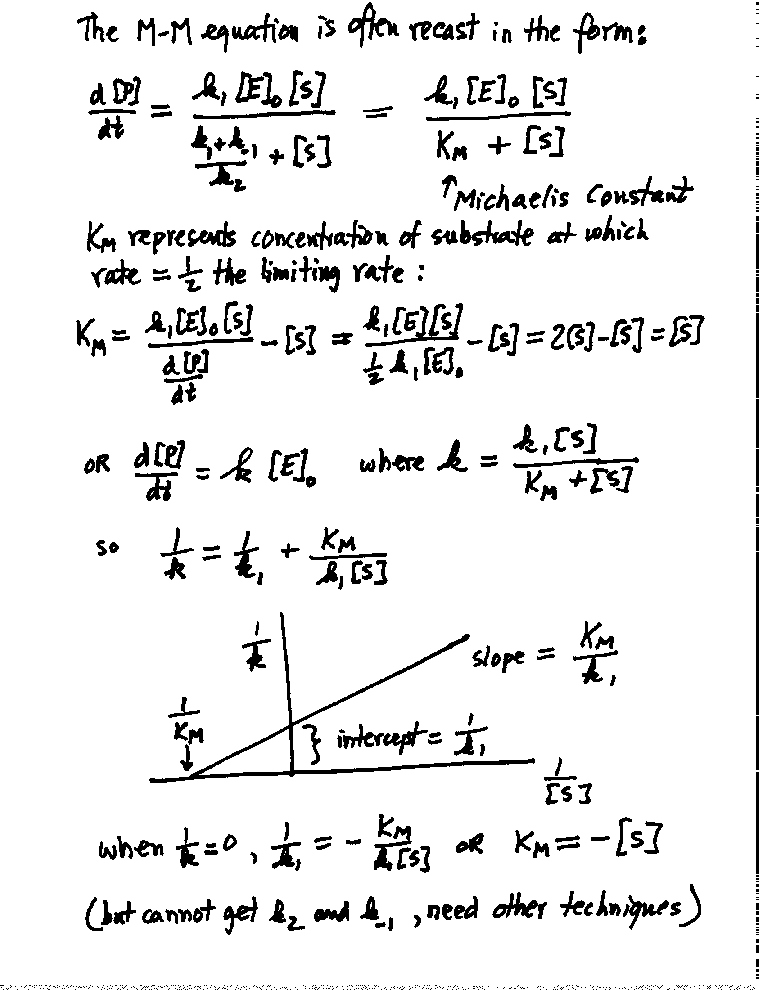 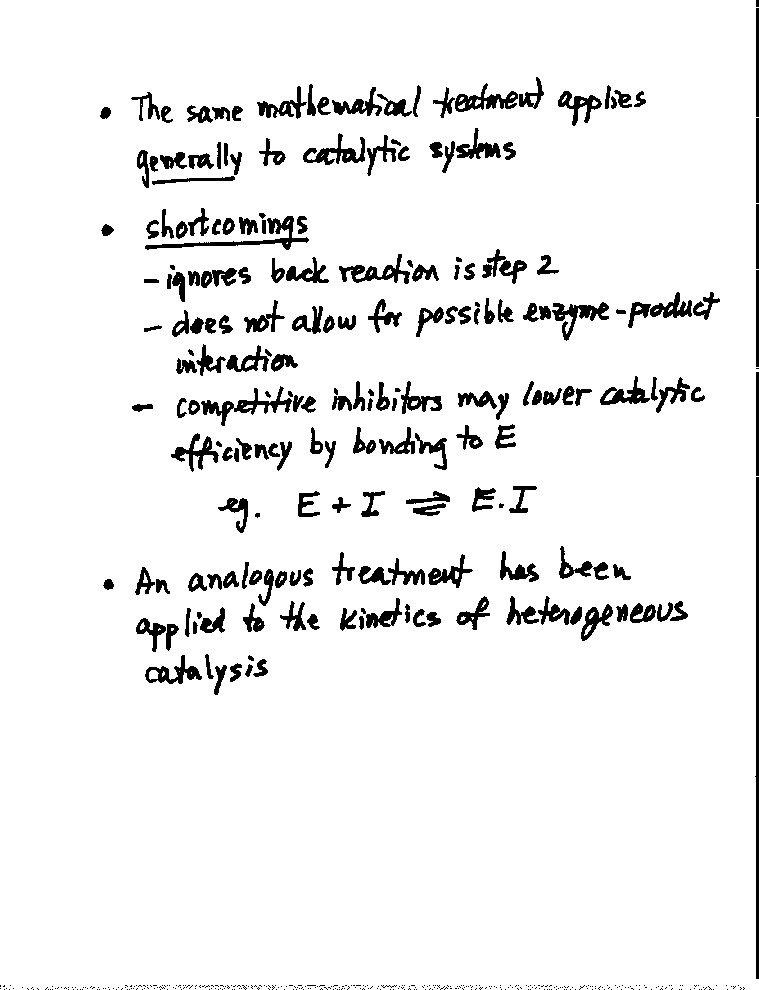 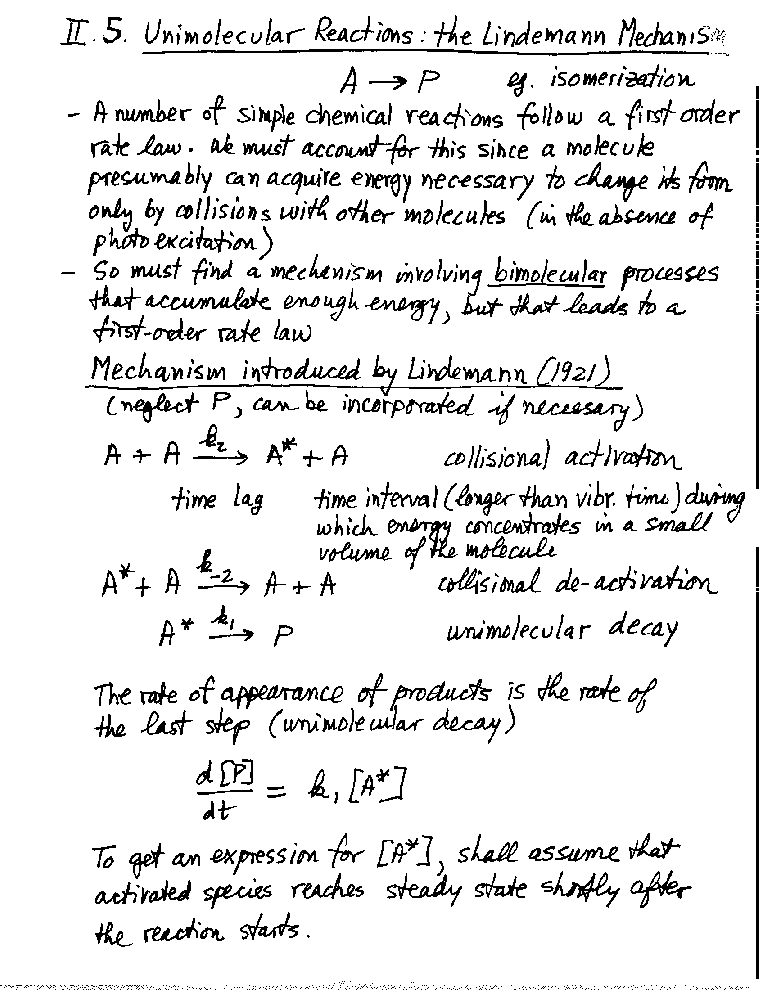 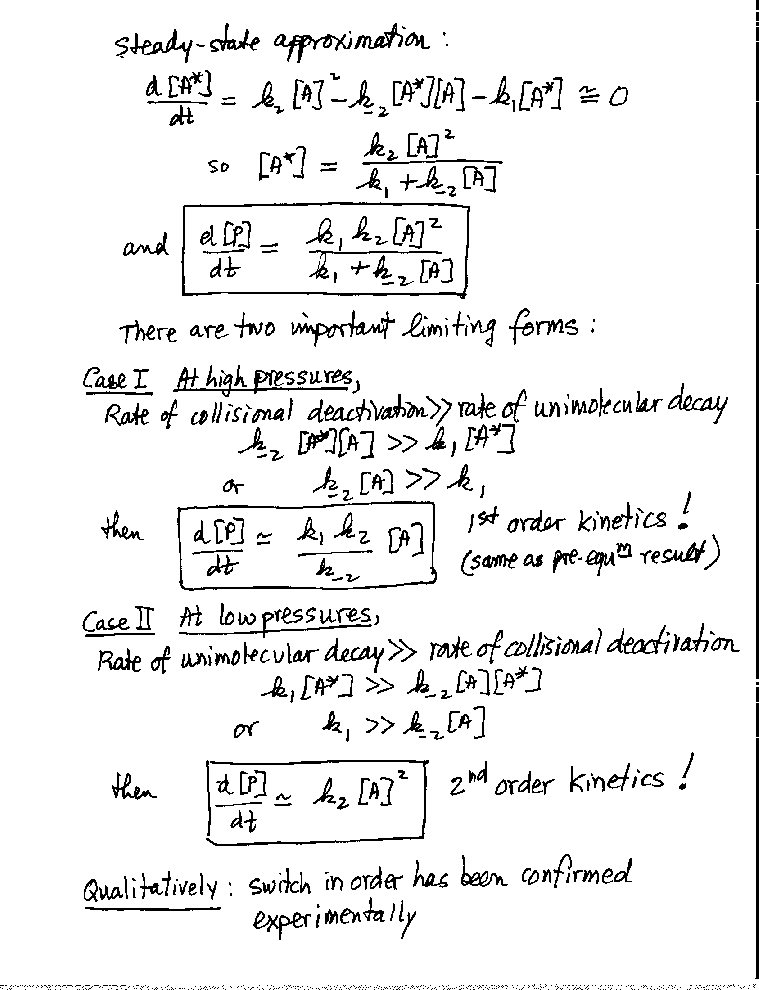 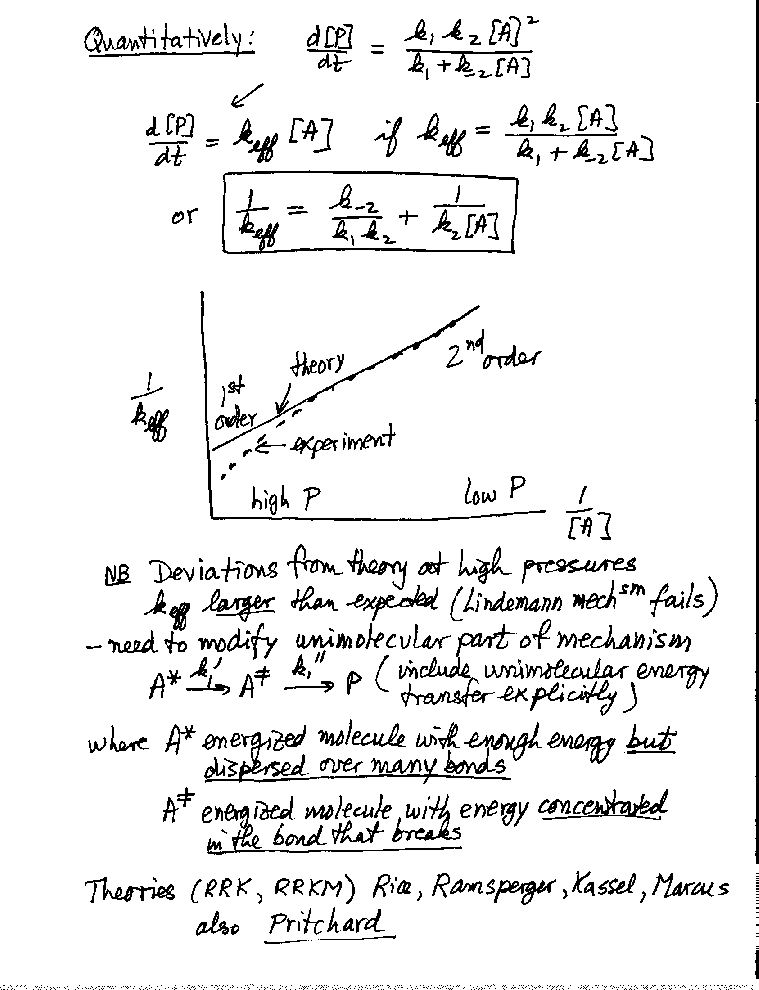 LECTURE 8COMPLEX REACTIONS. CHAIN REACTIONS. EXPLOSIONS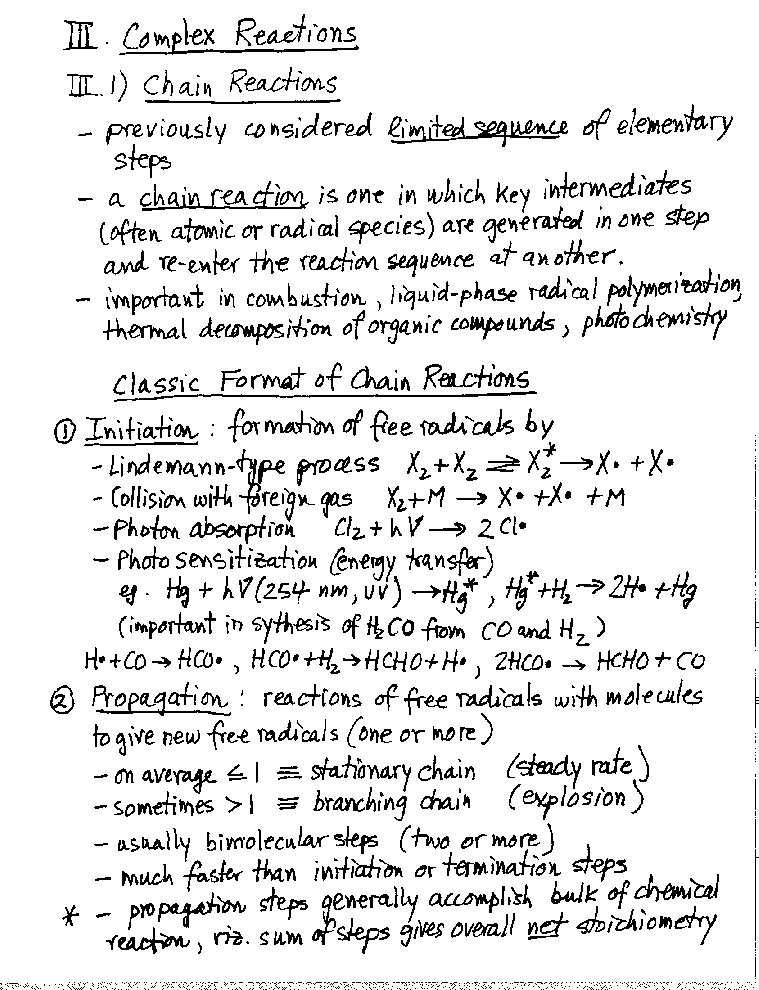 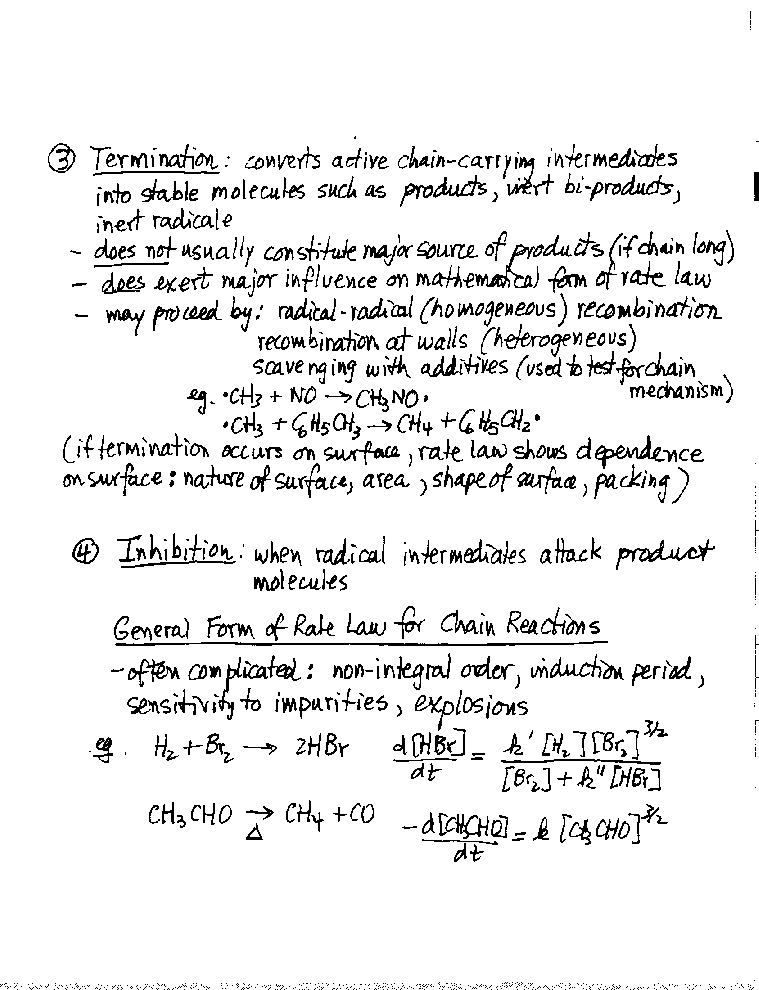 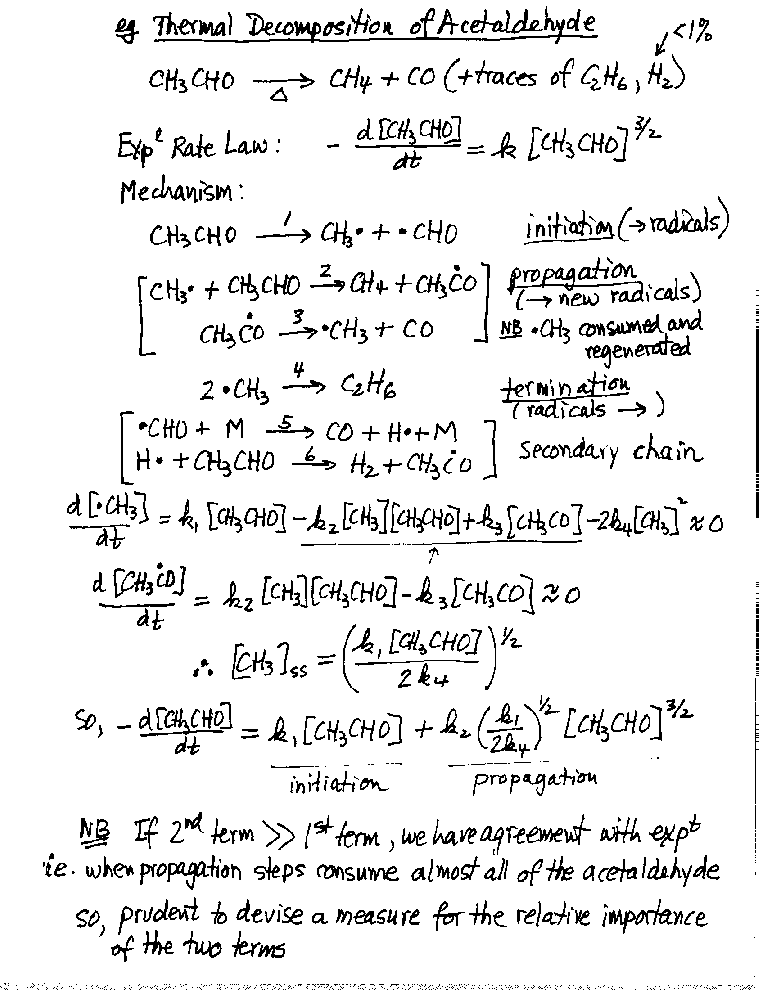 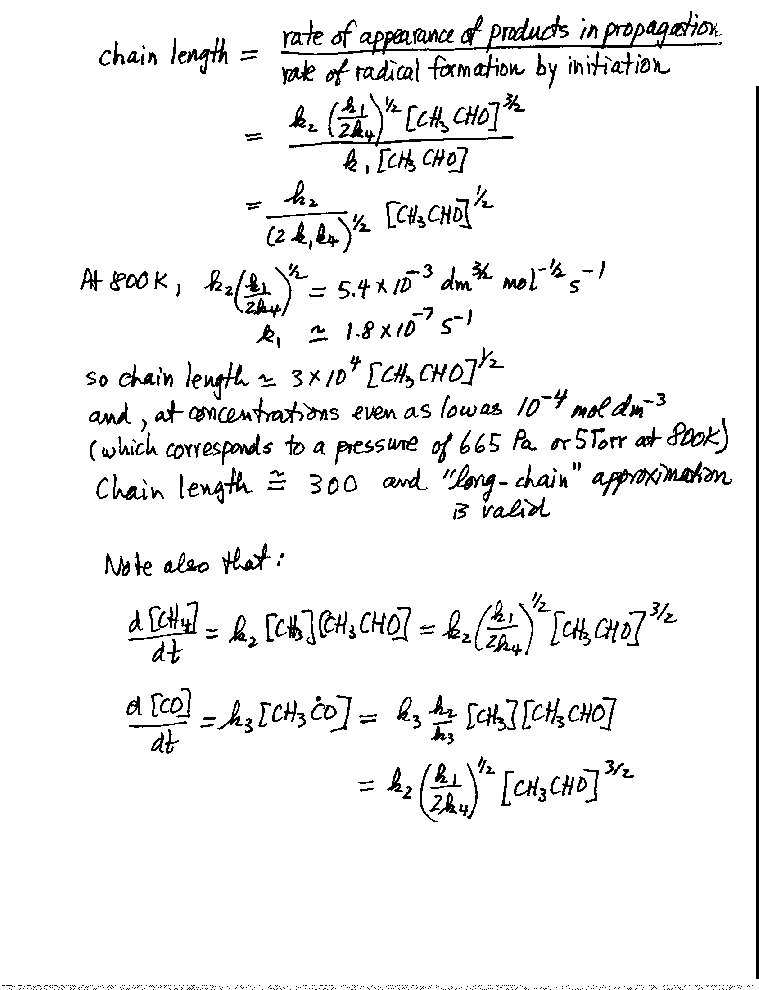 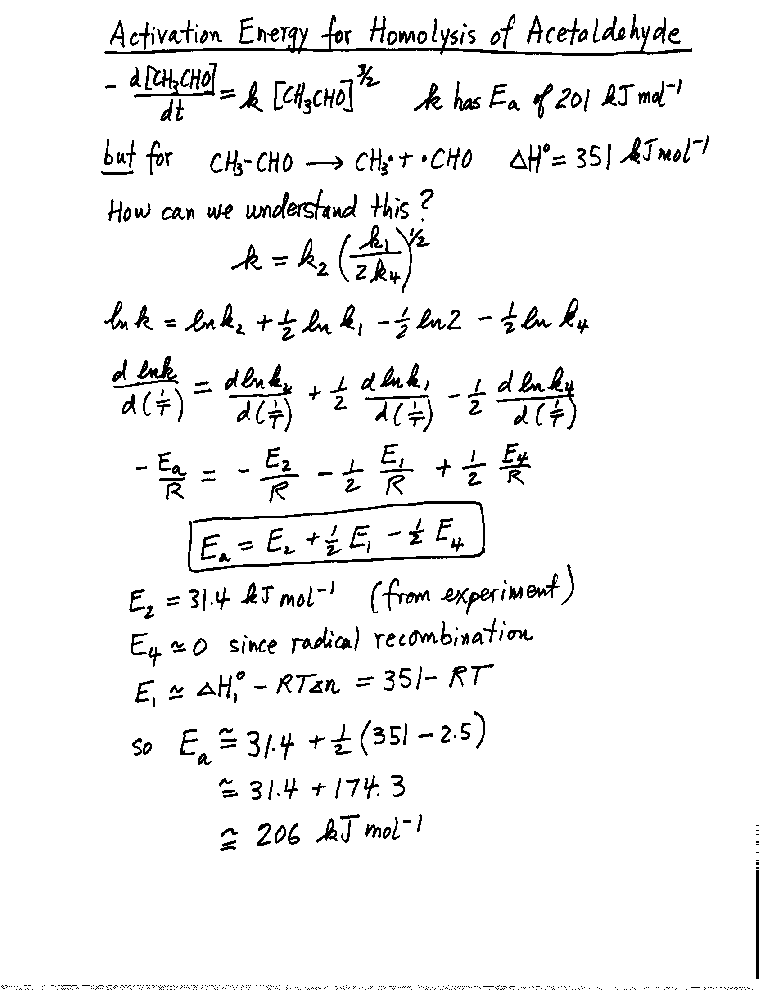 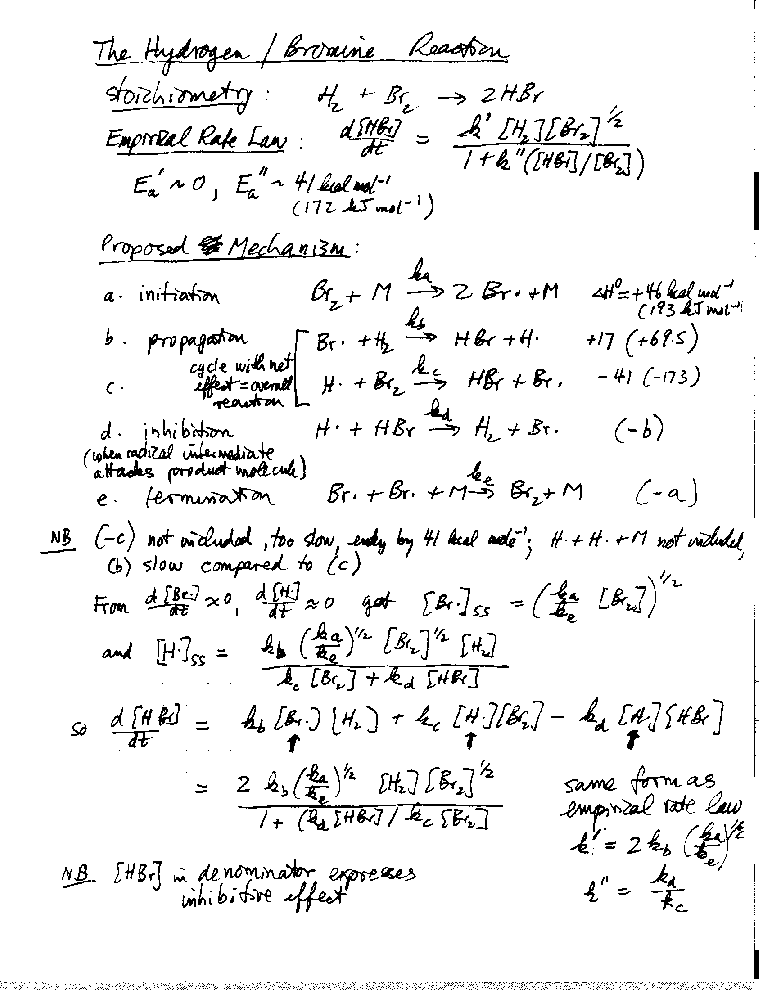 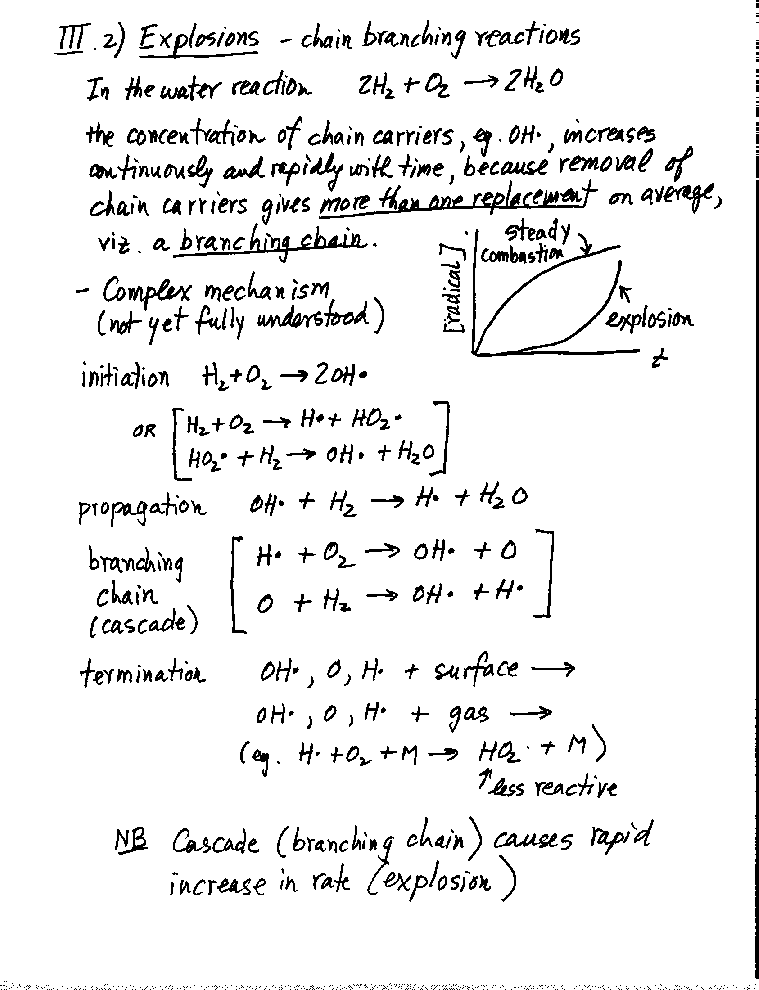 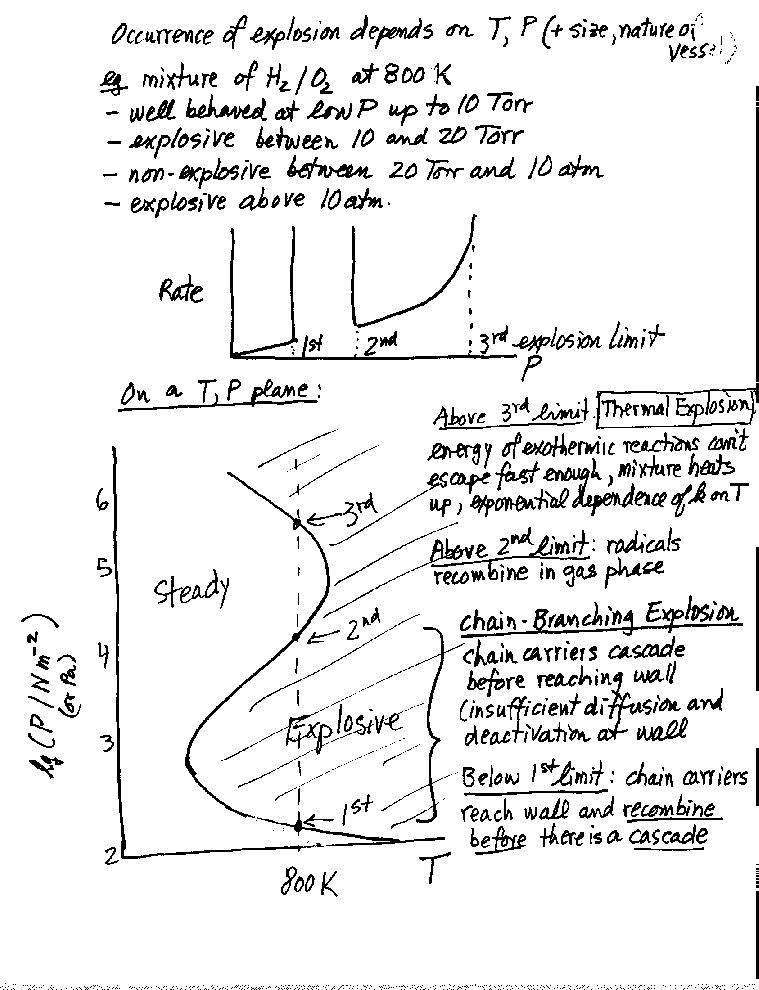 LECTURE 9PHOTOCHEMICAL REACTIONS. POLYMERIZATION KINETICS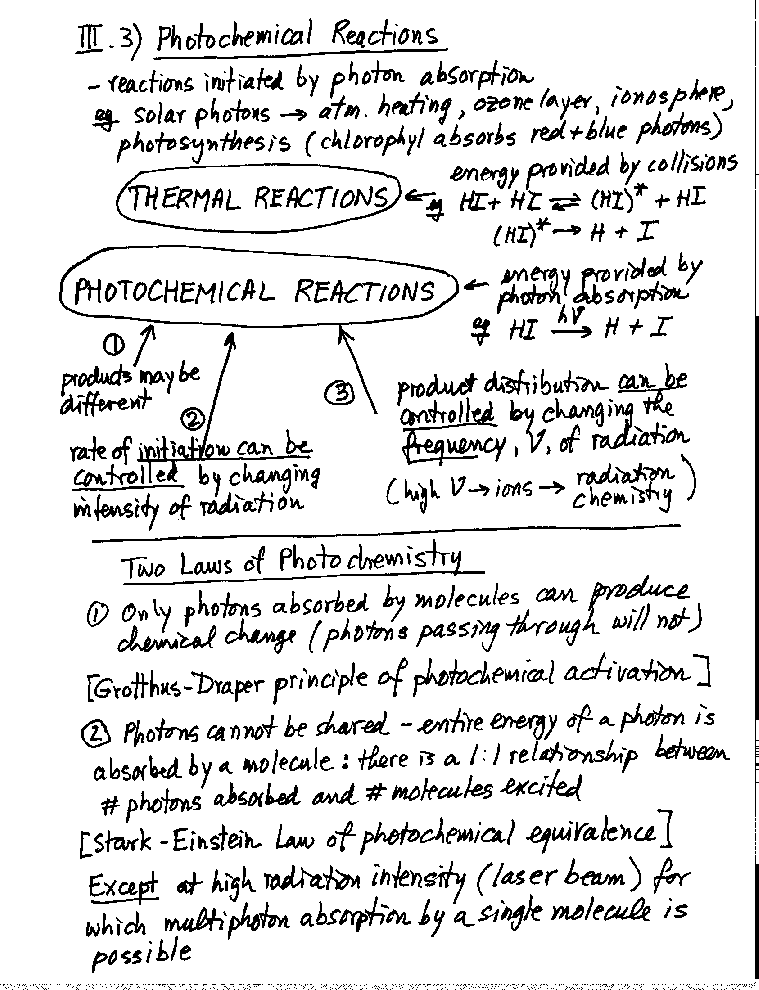 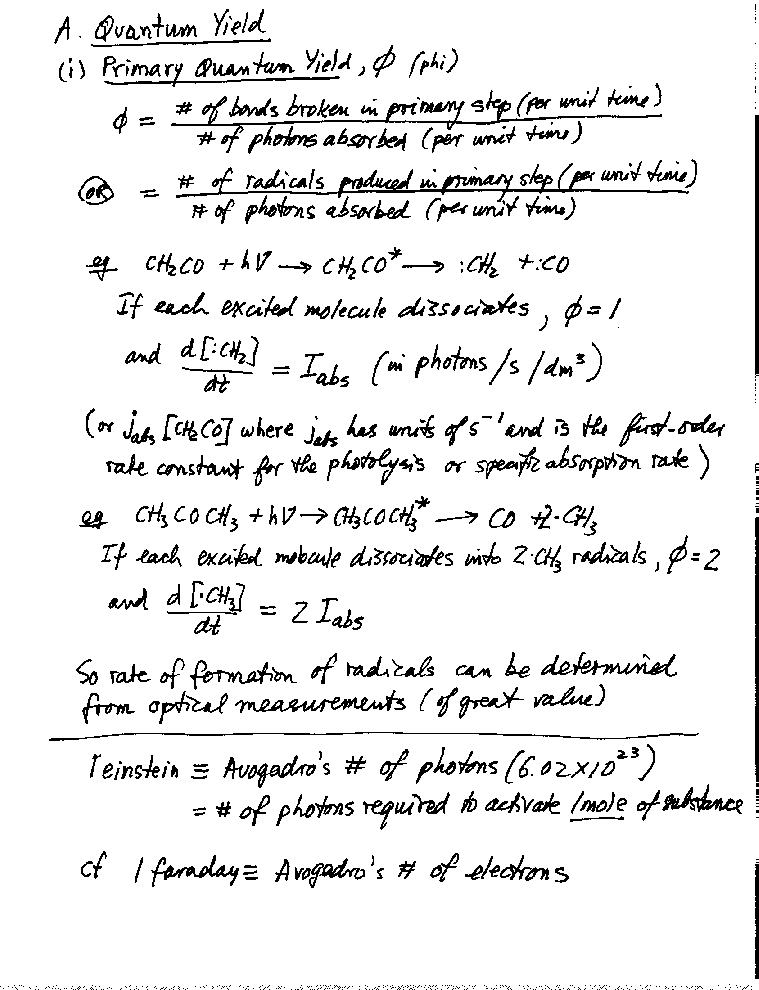 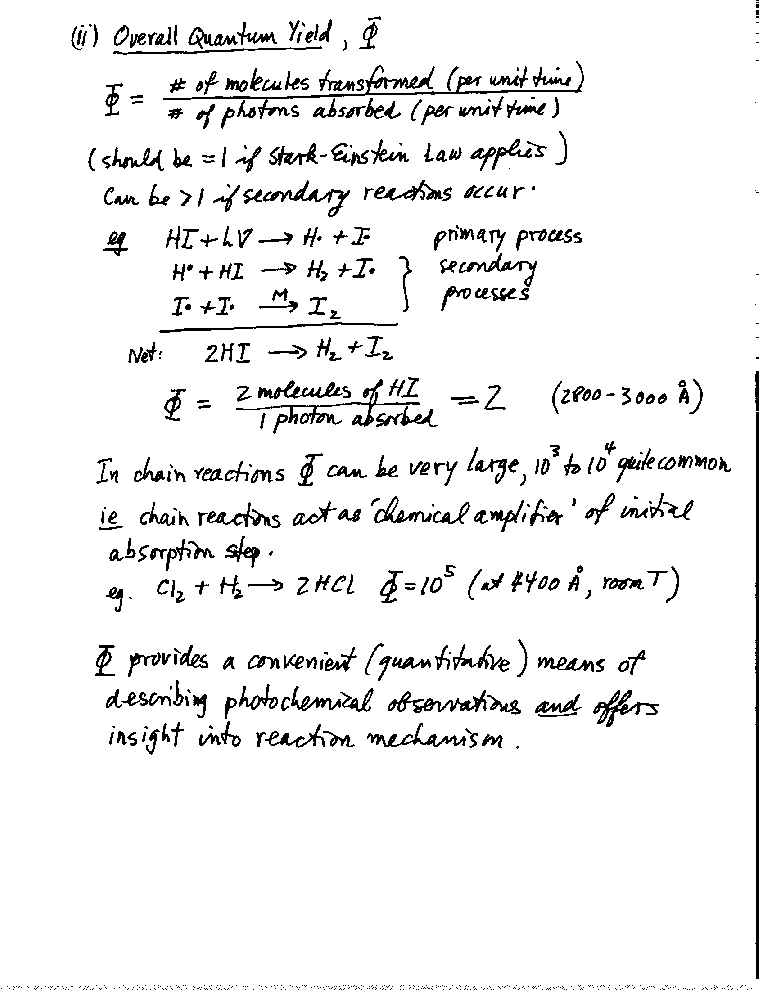 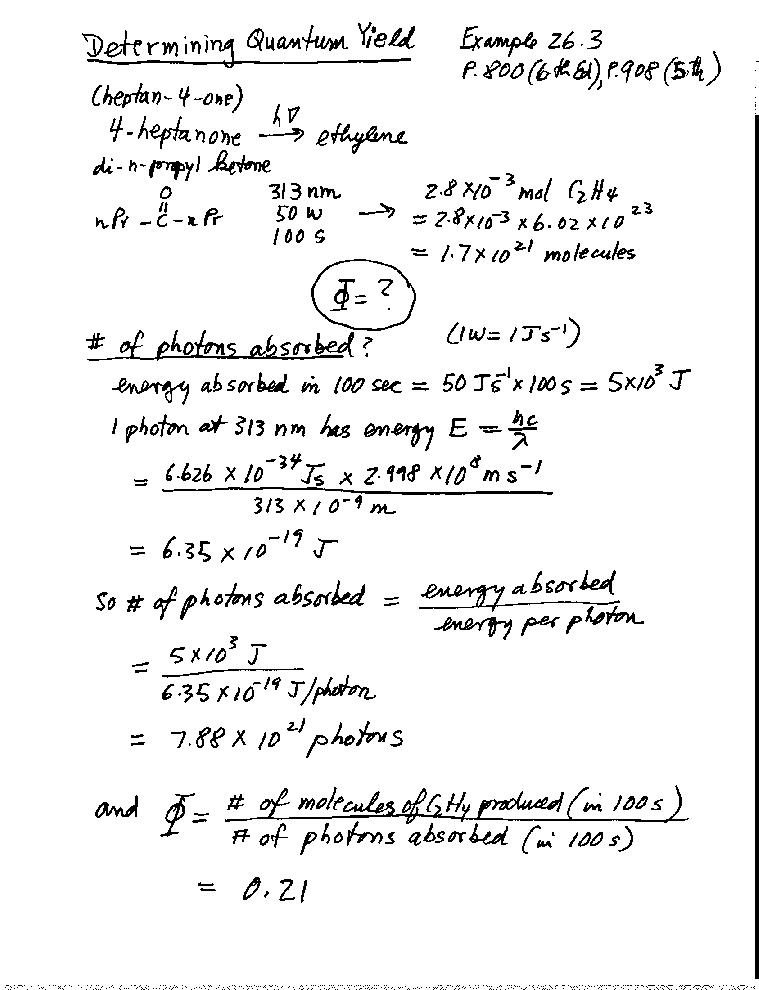 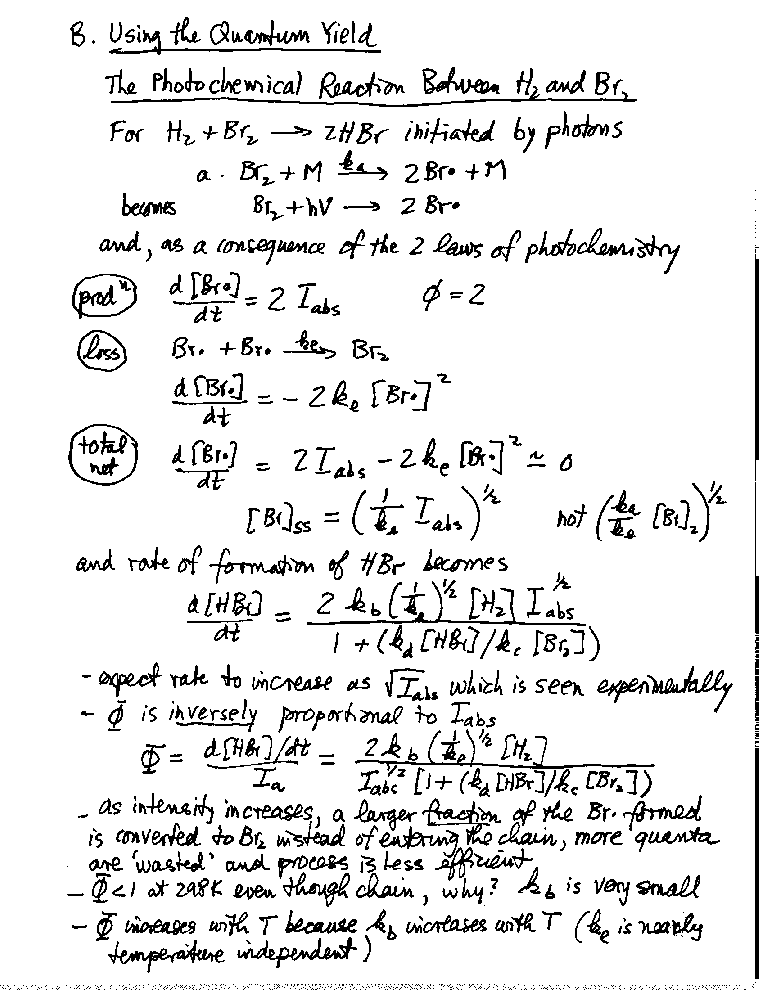 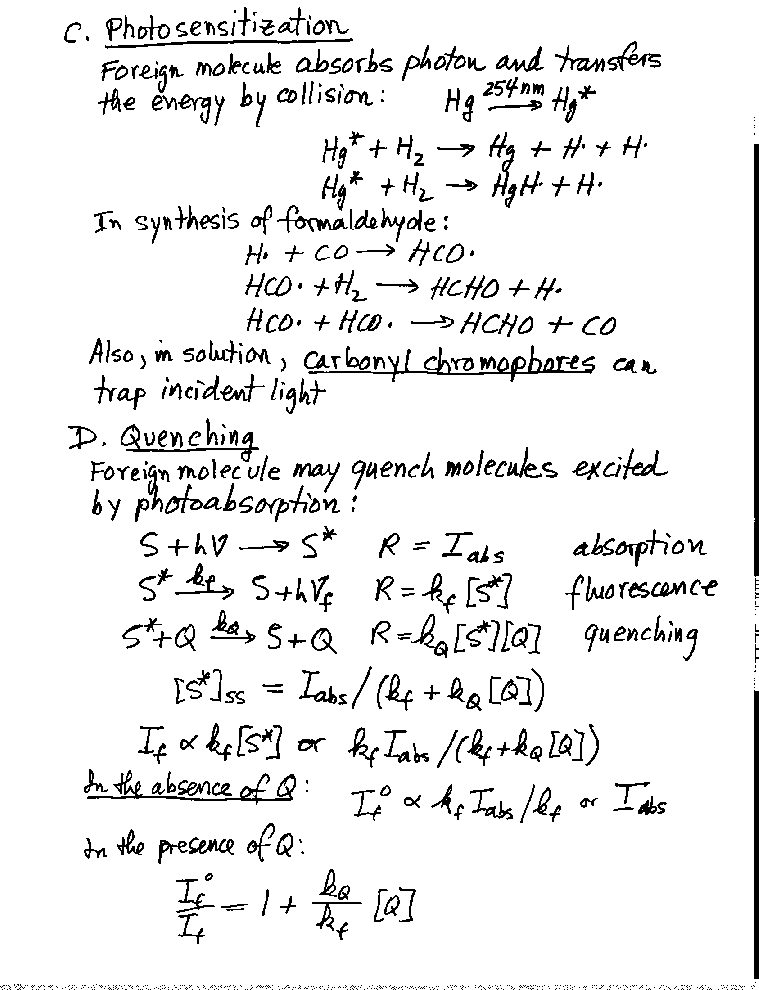 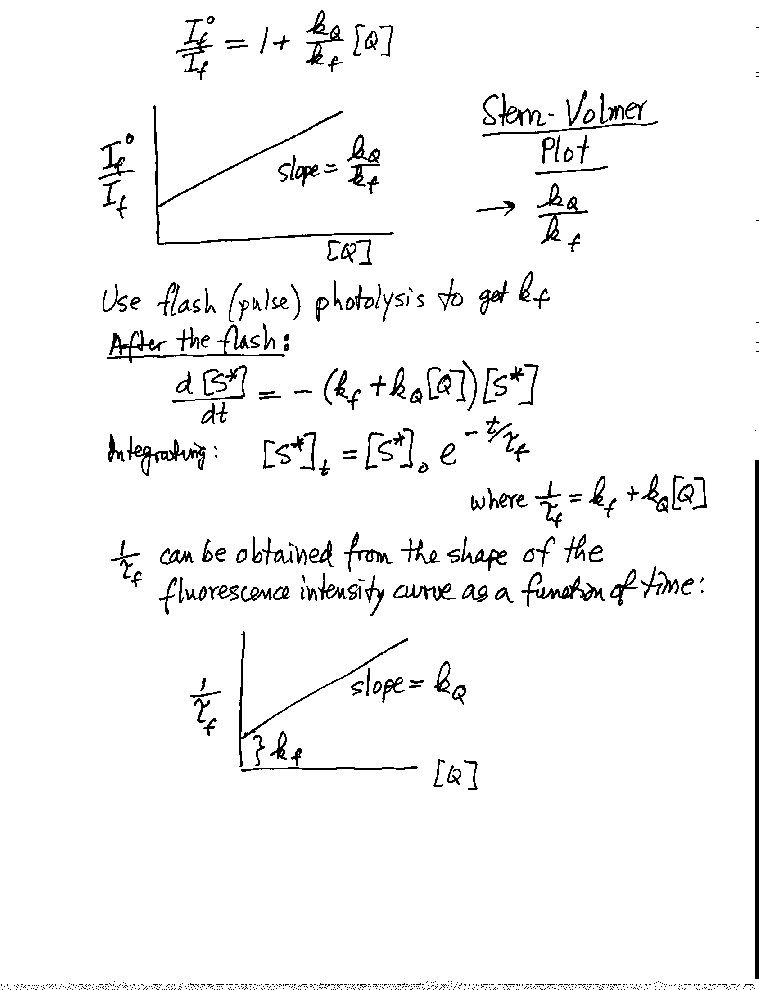 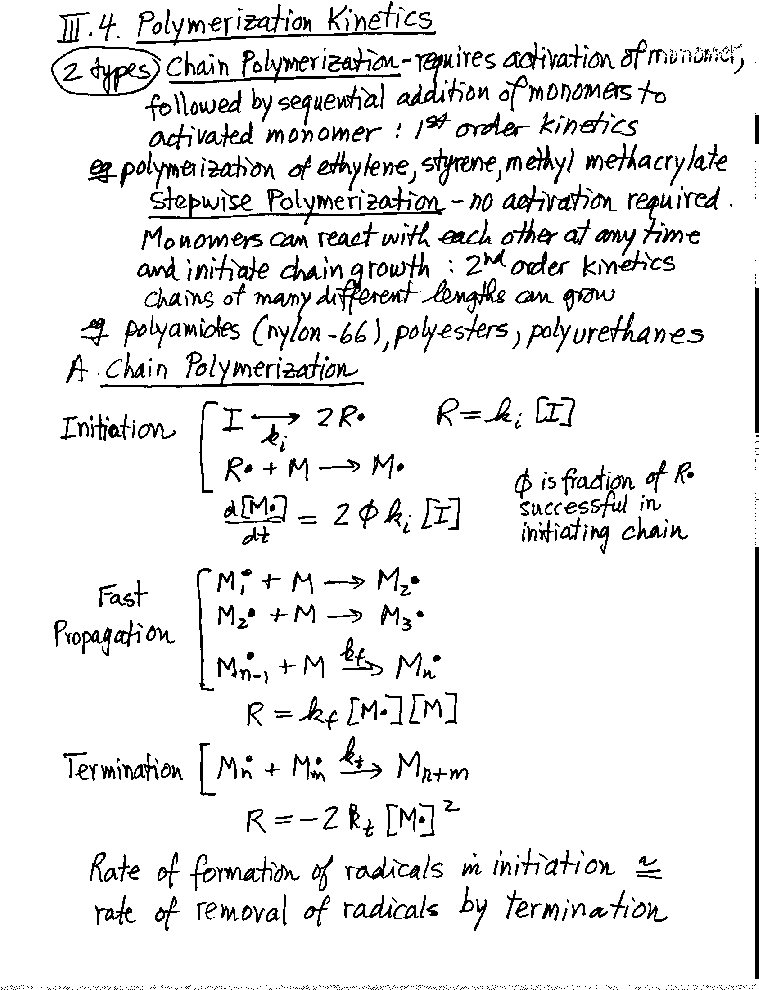 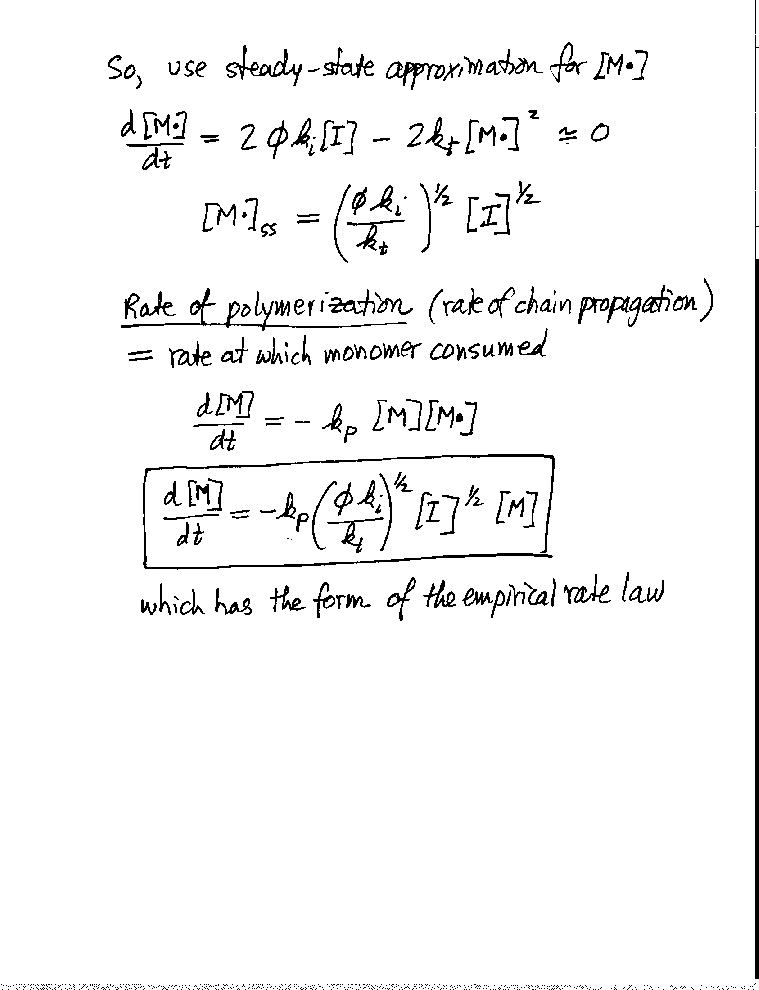 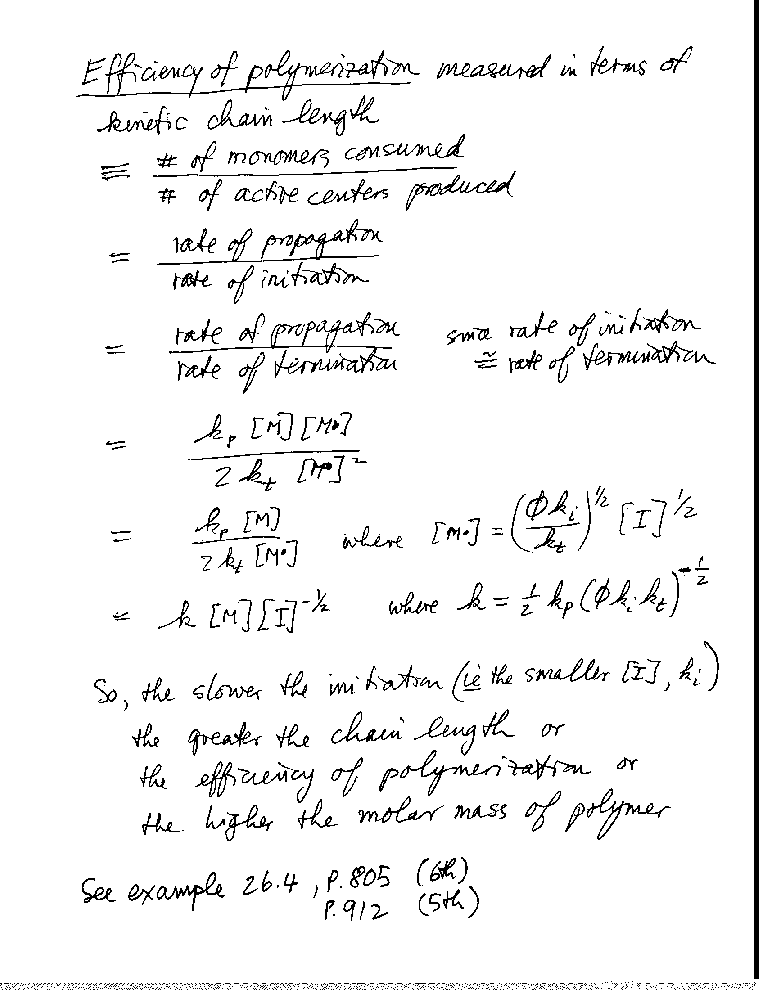 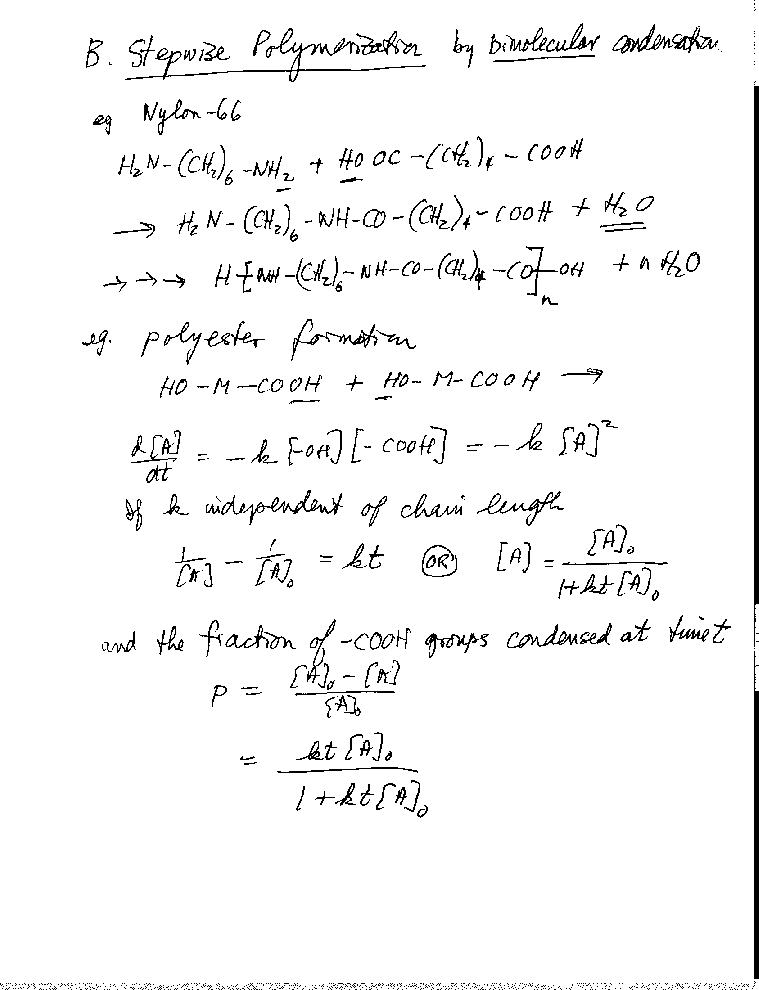 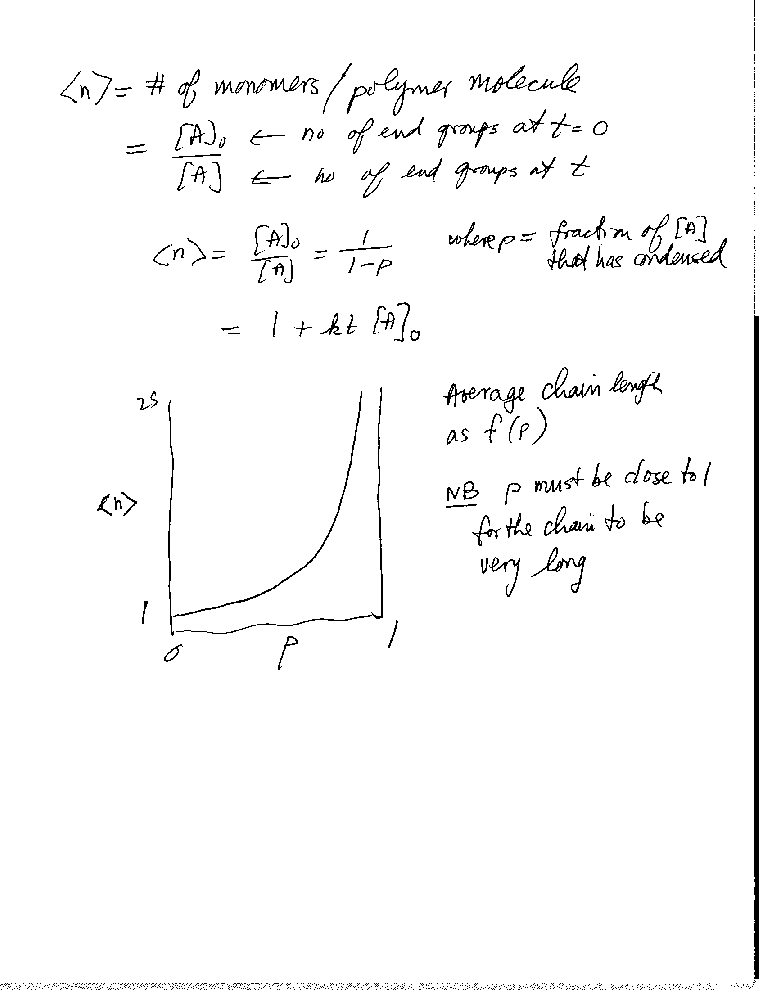 LECTURE 10CATALYSIS AND OSCILLATION. REACTIONS IN SOLUTION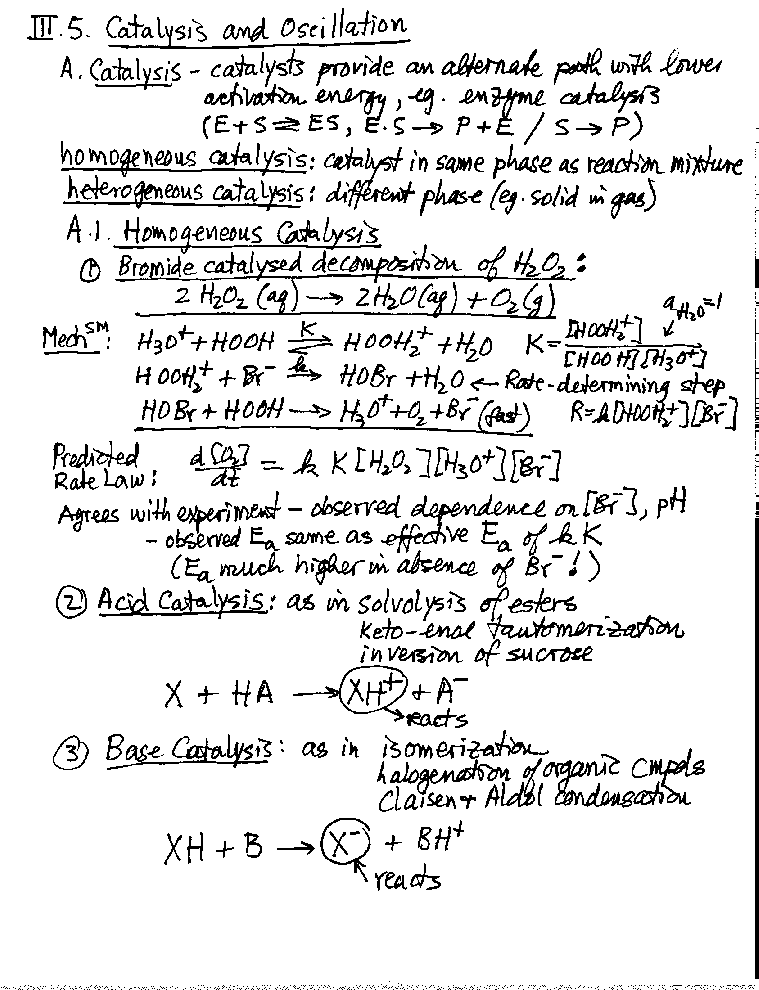 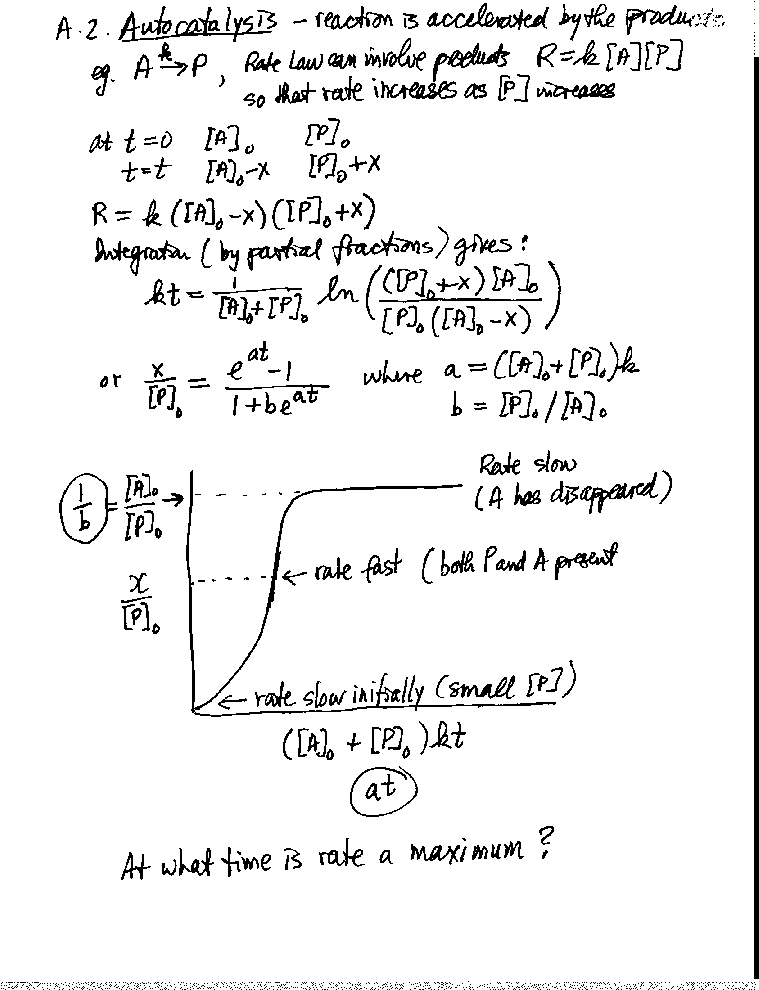 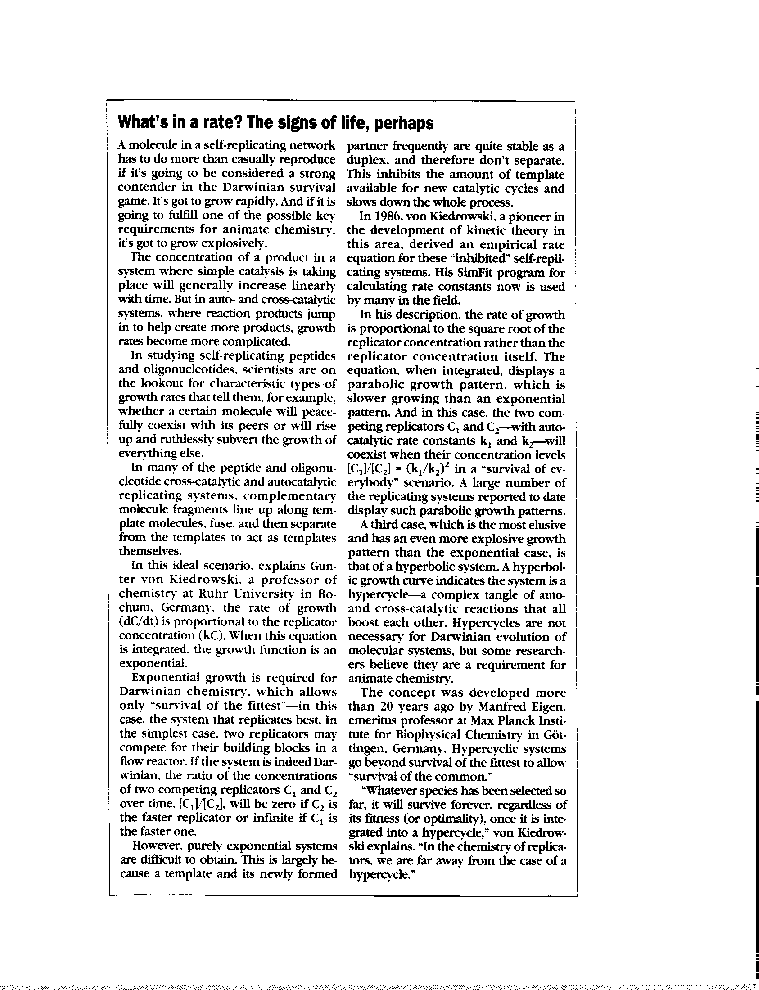 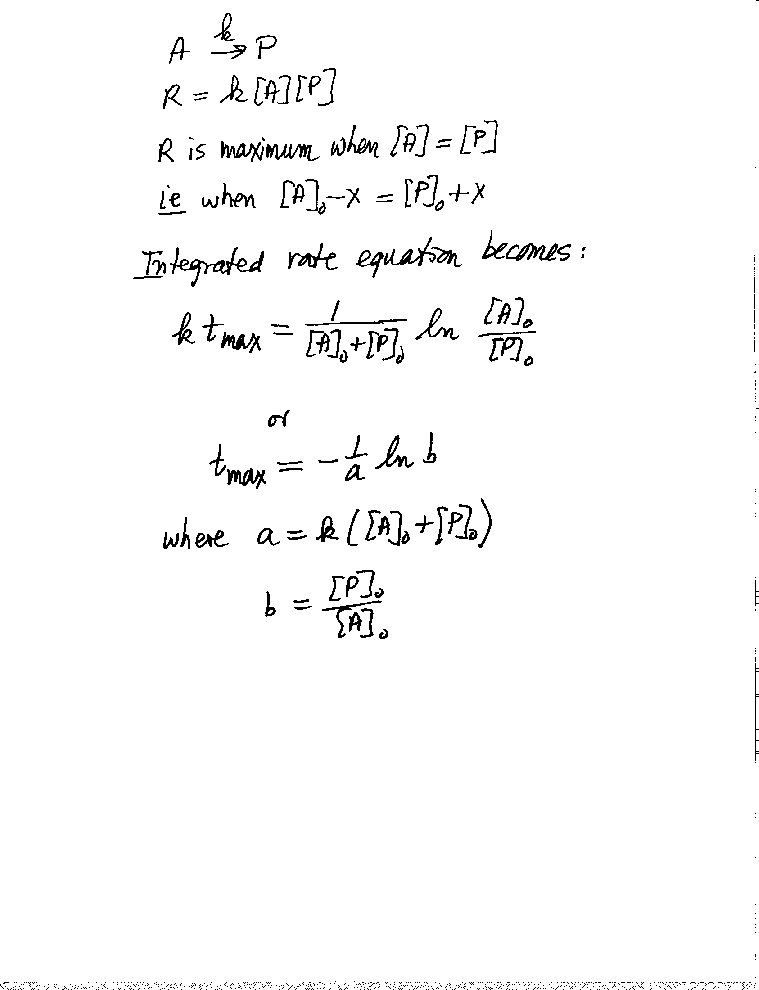 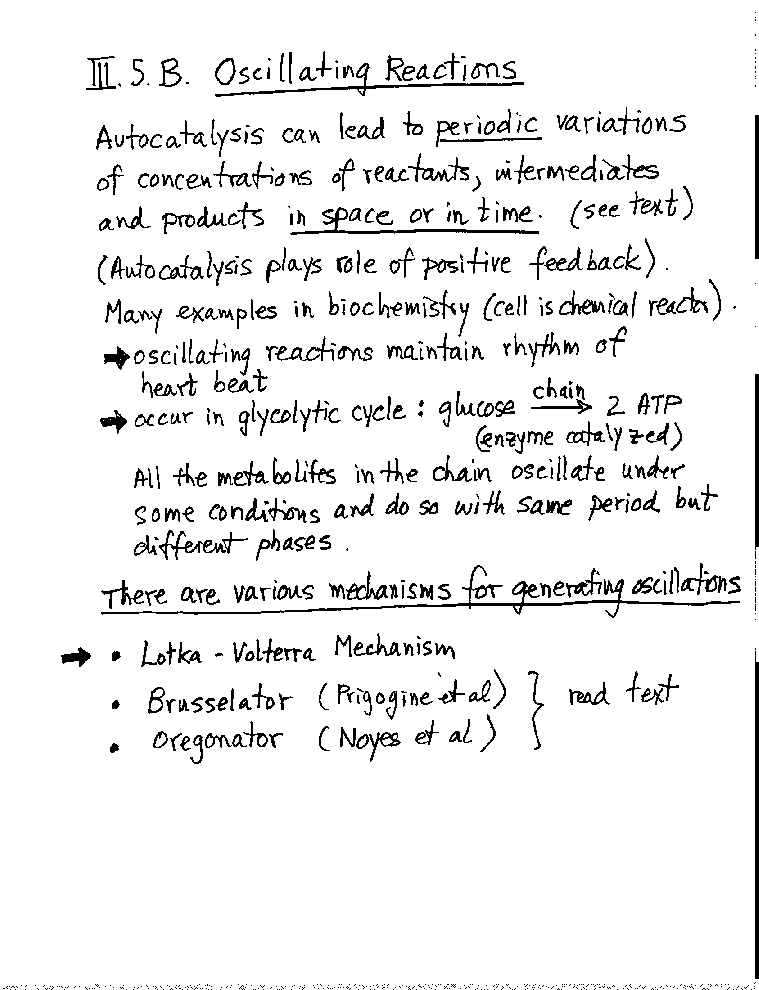 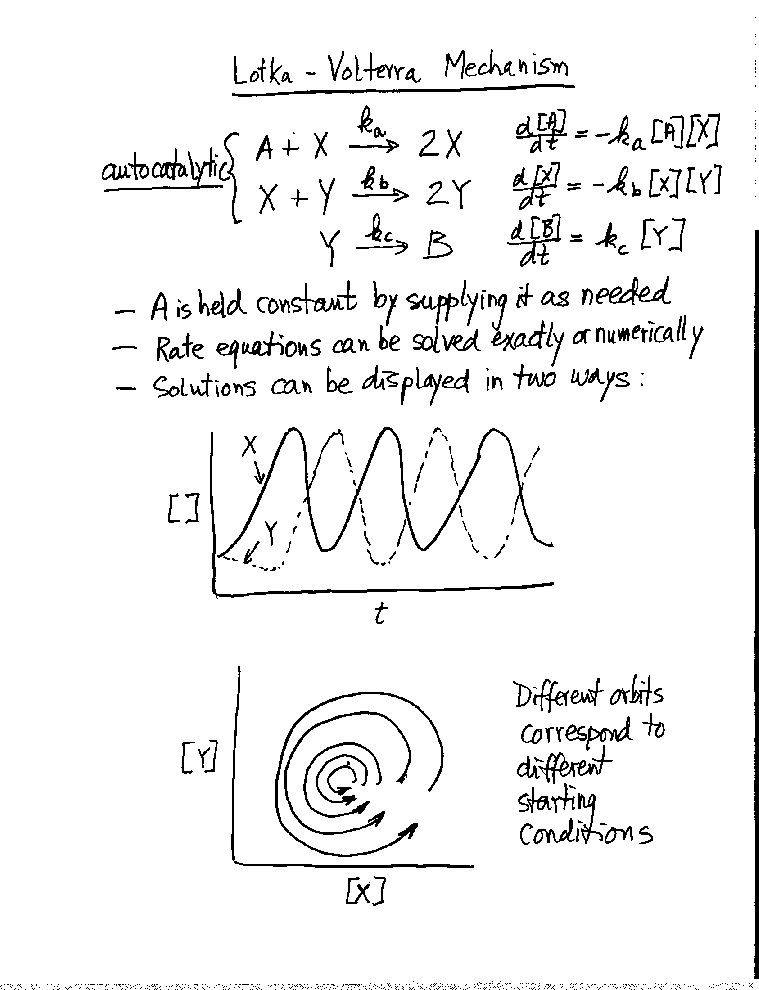 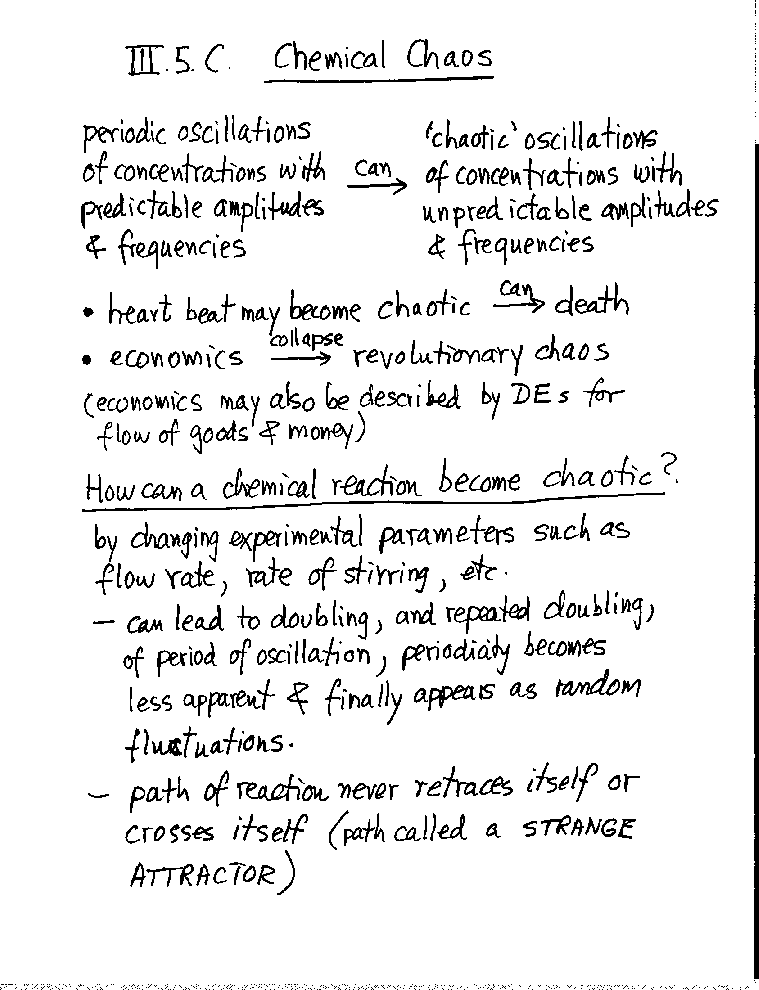 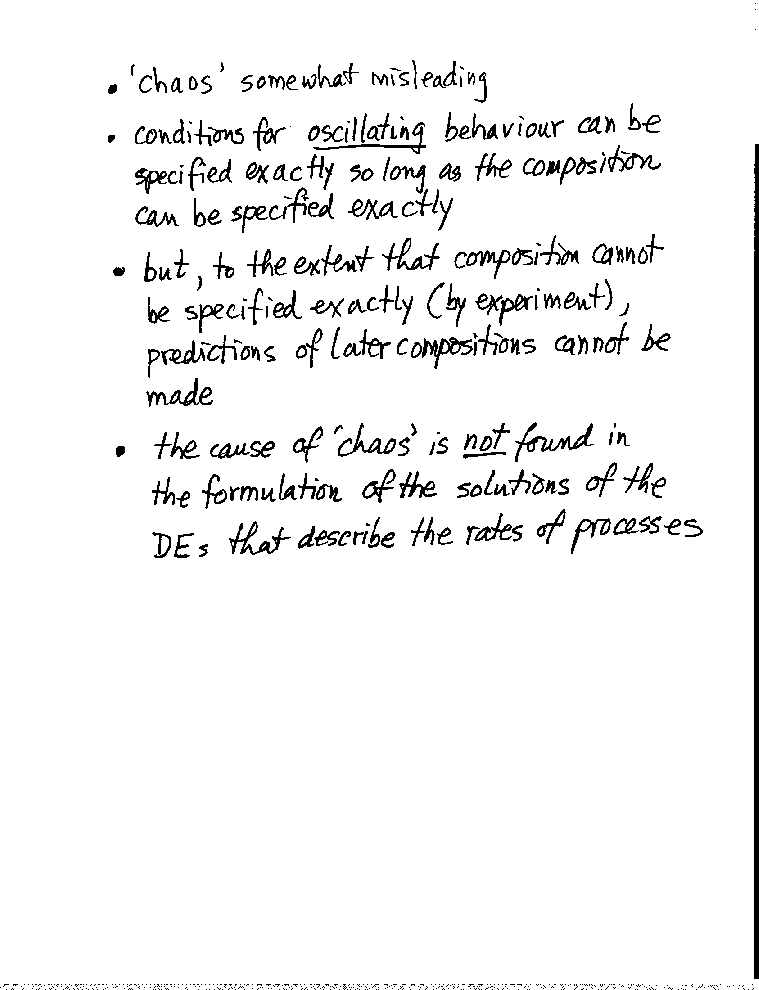 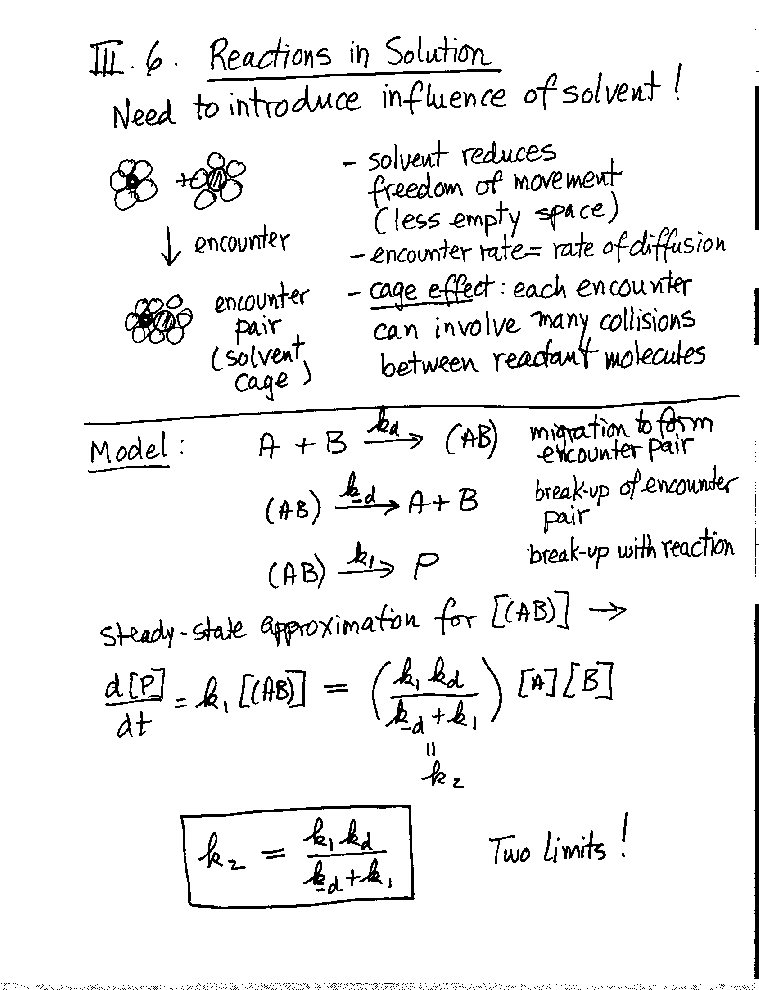 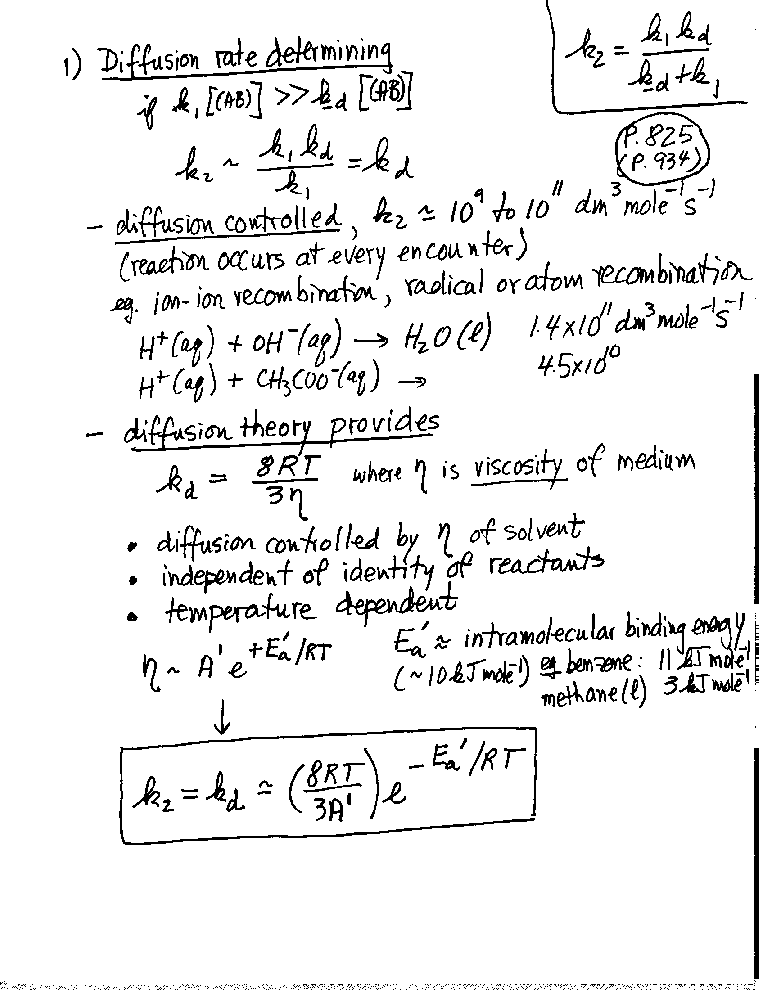 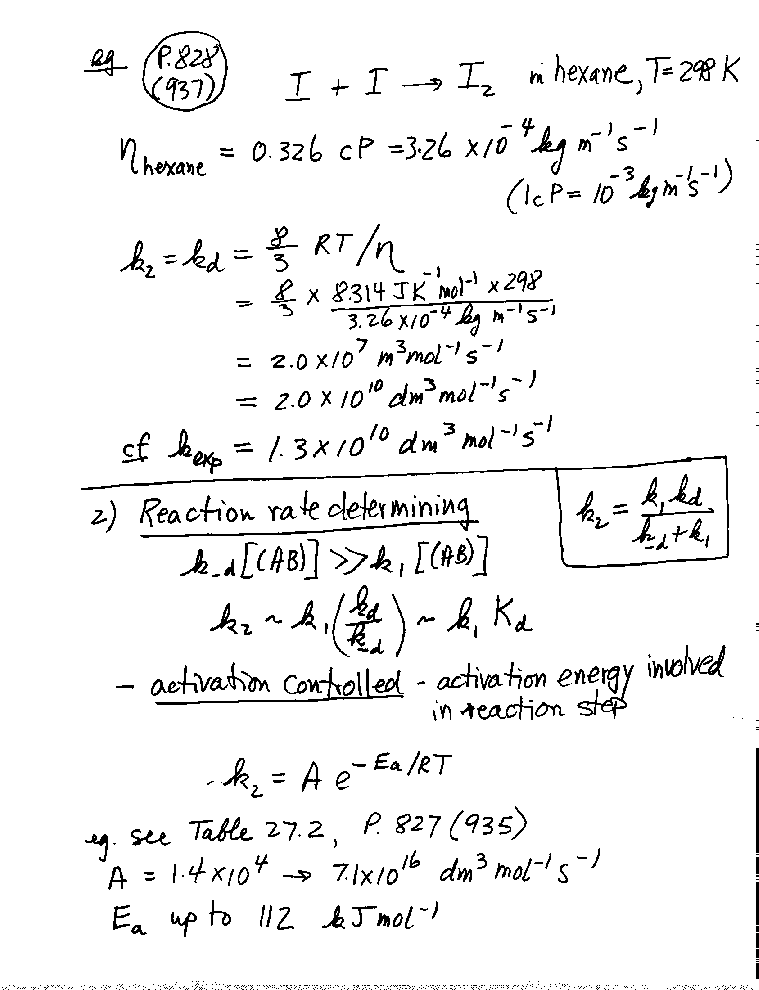 LECTURE 11ELEMENTARY REACTION RATE THEORY. COLLISION RATE THEORY. HARD-SPHERE COLLISION FREQUENCY.  COLLISION RATE CONSTANT.  "HARPOON" REACTIONS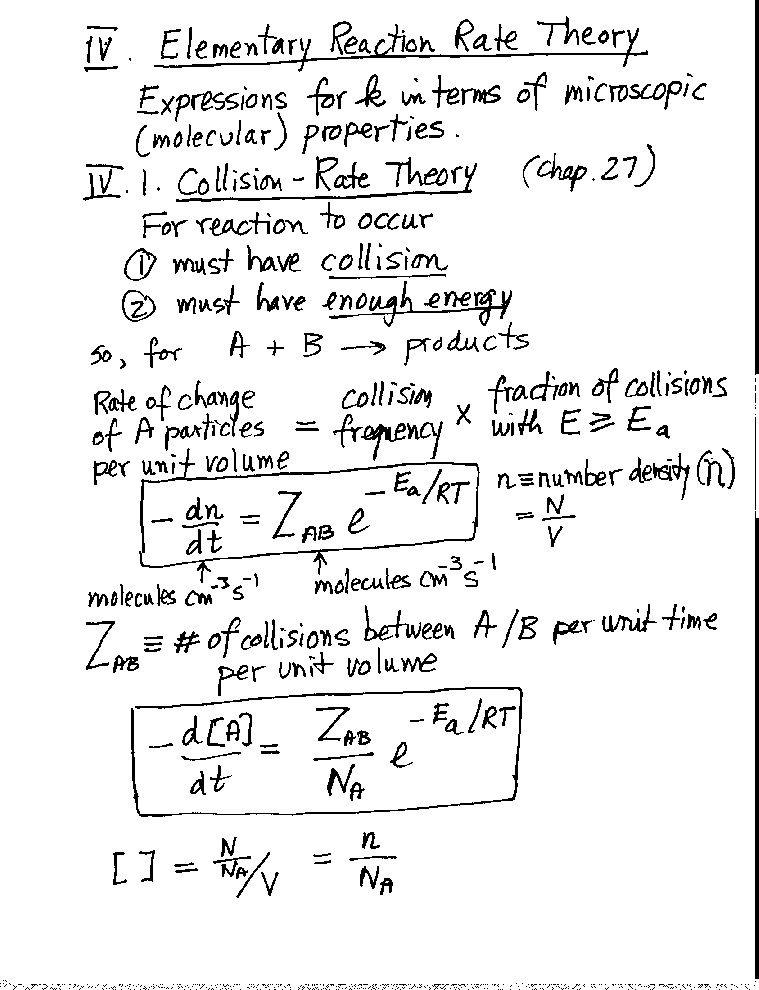 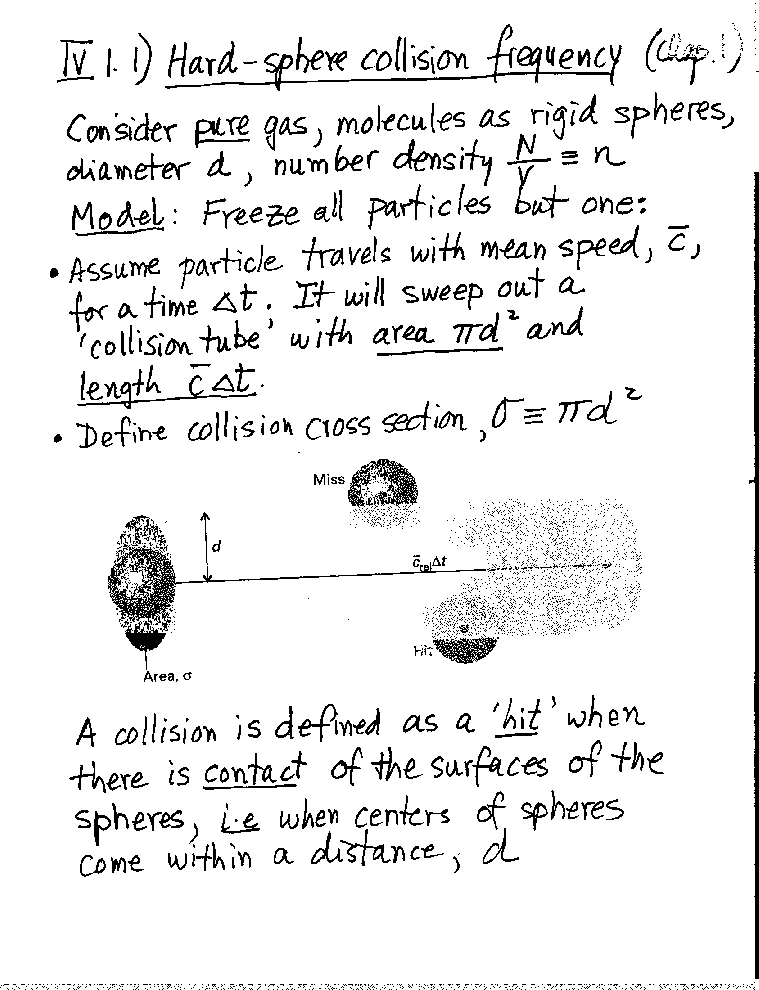 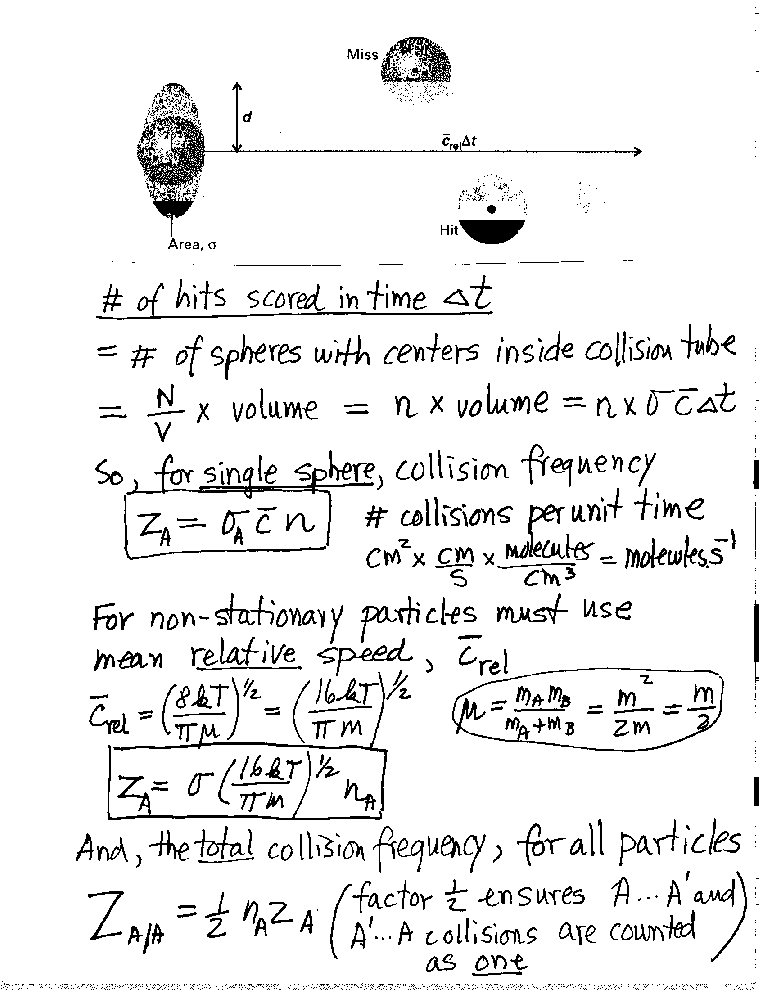 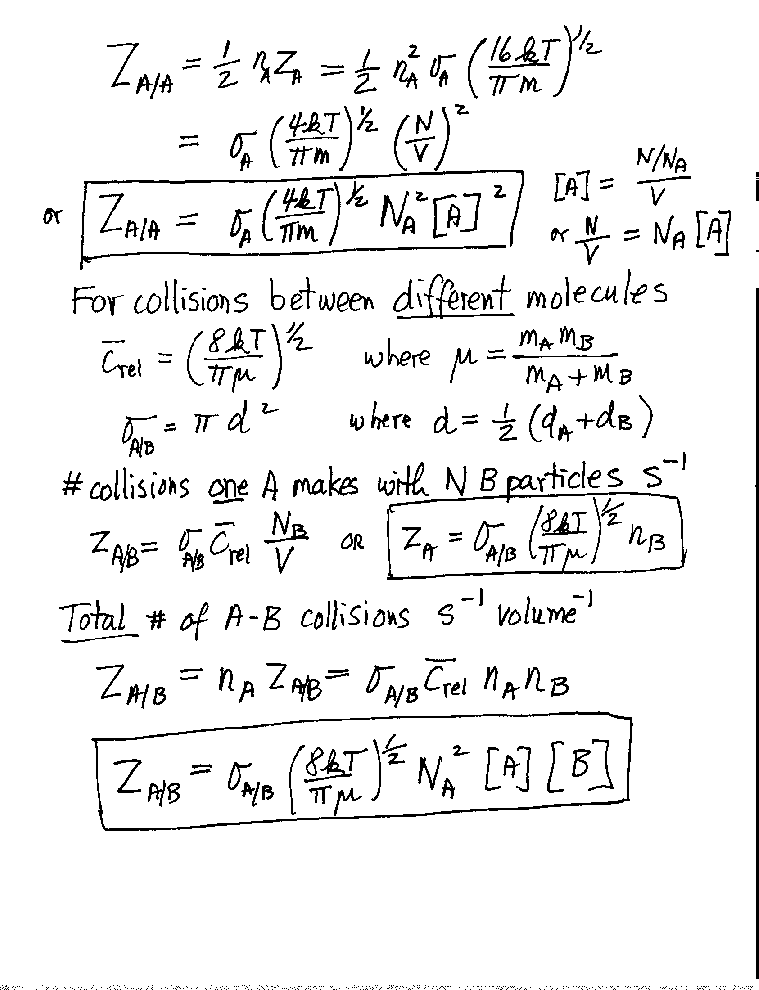 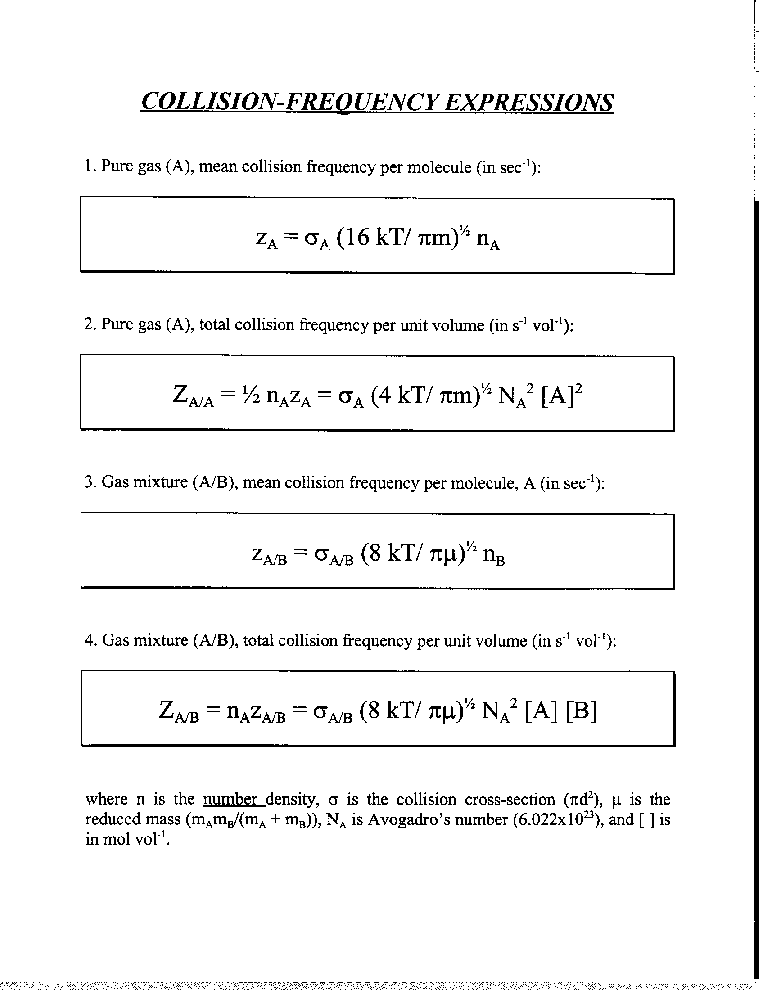 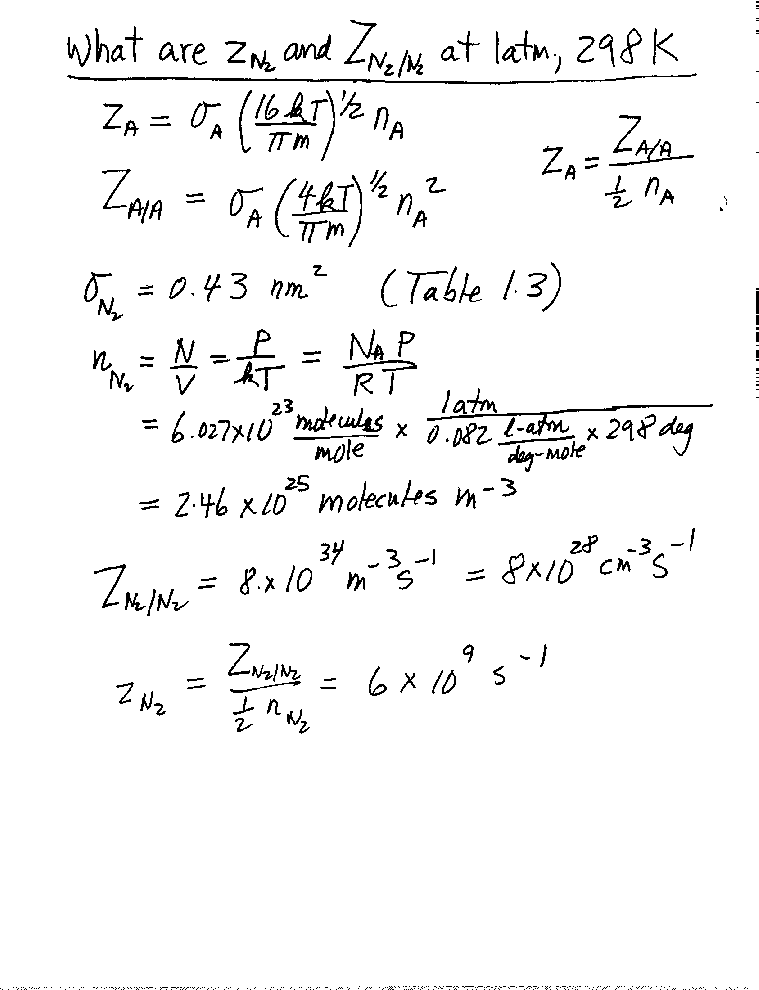 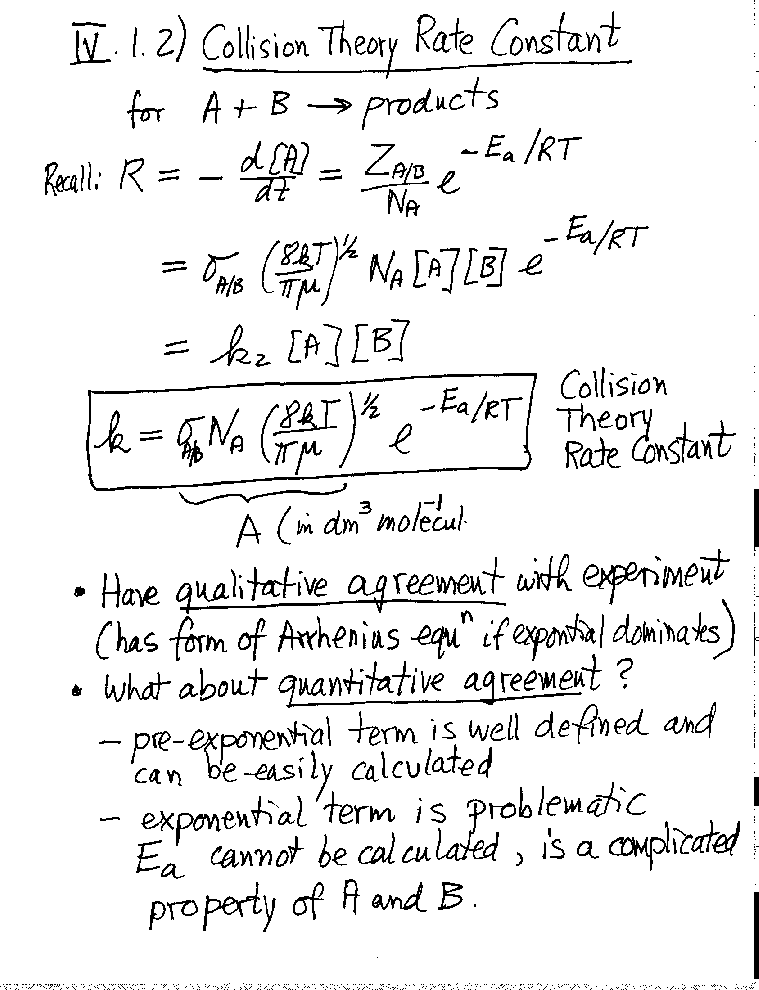 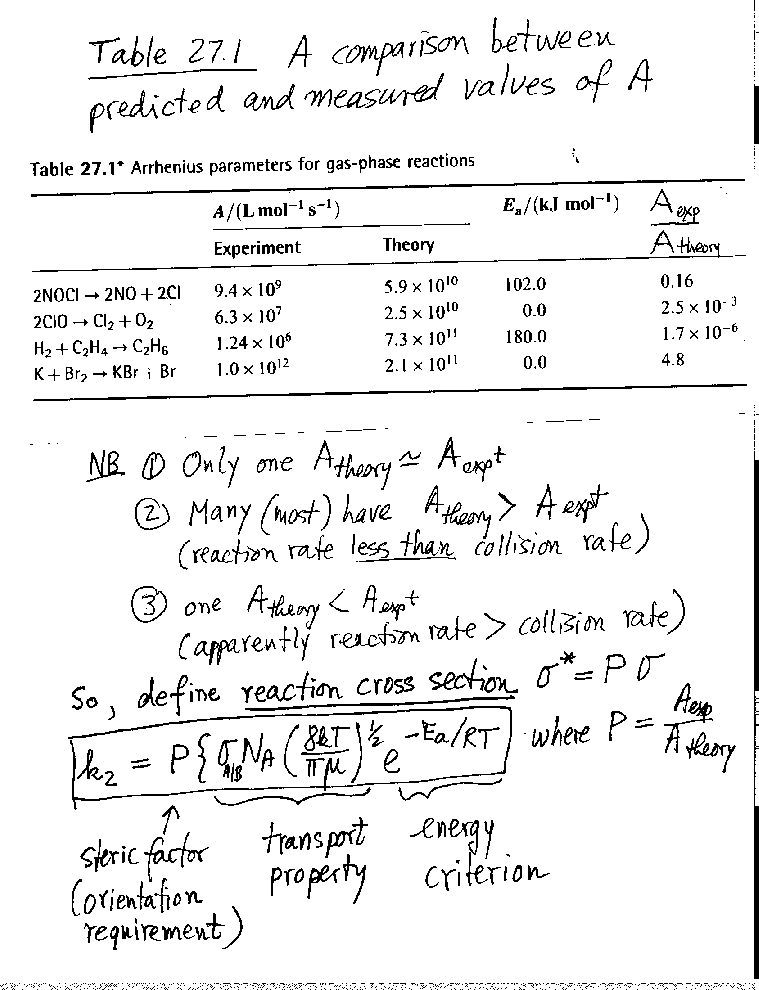 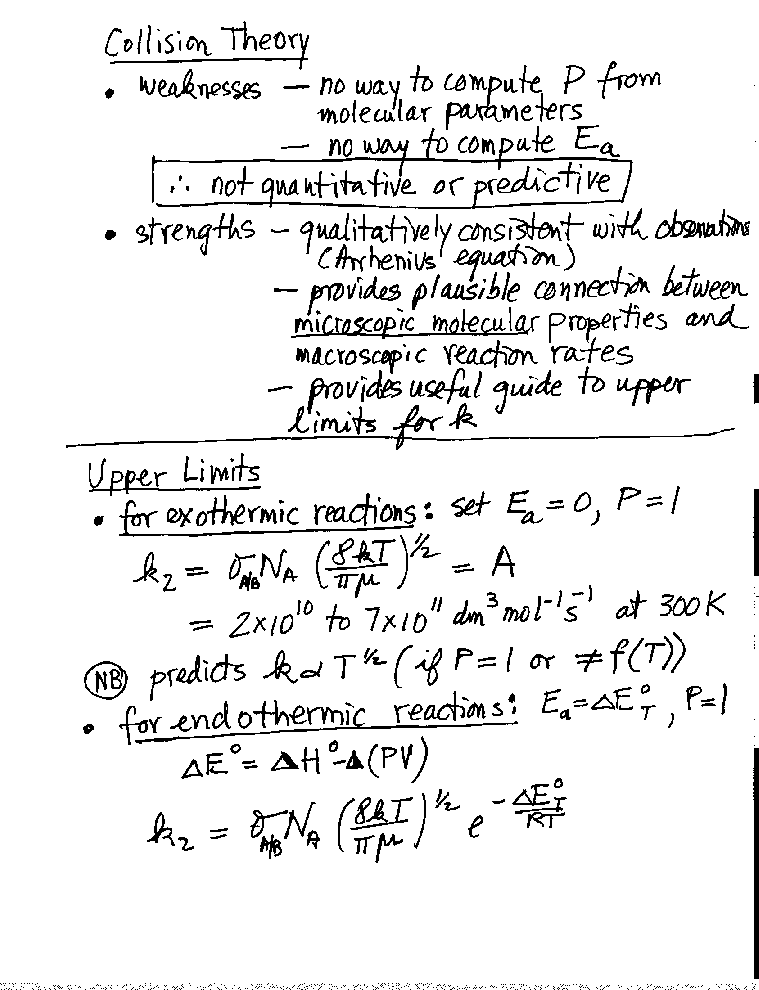 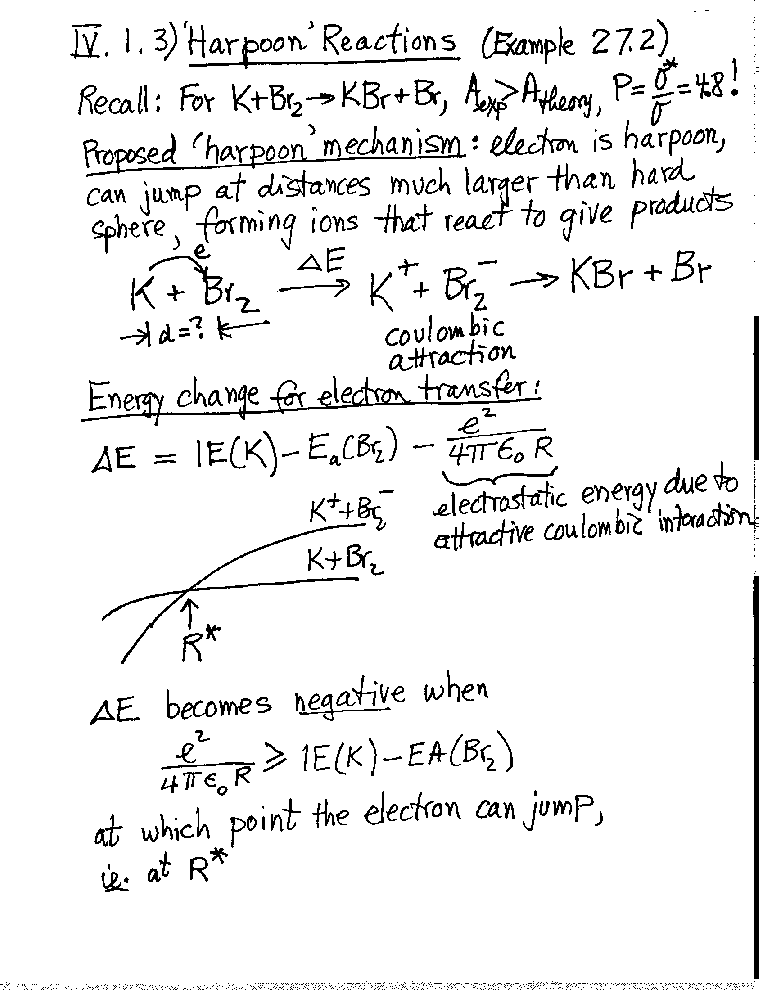 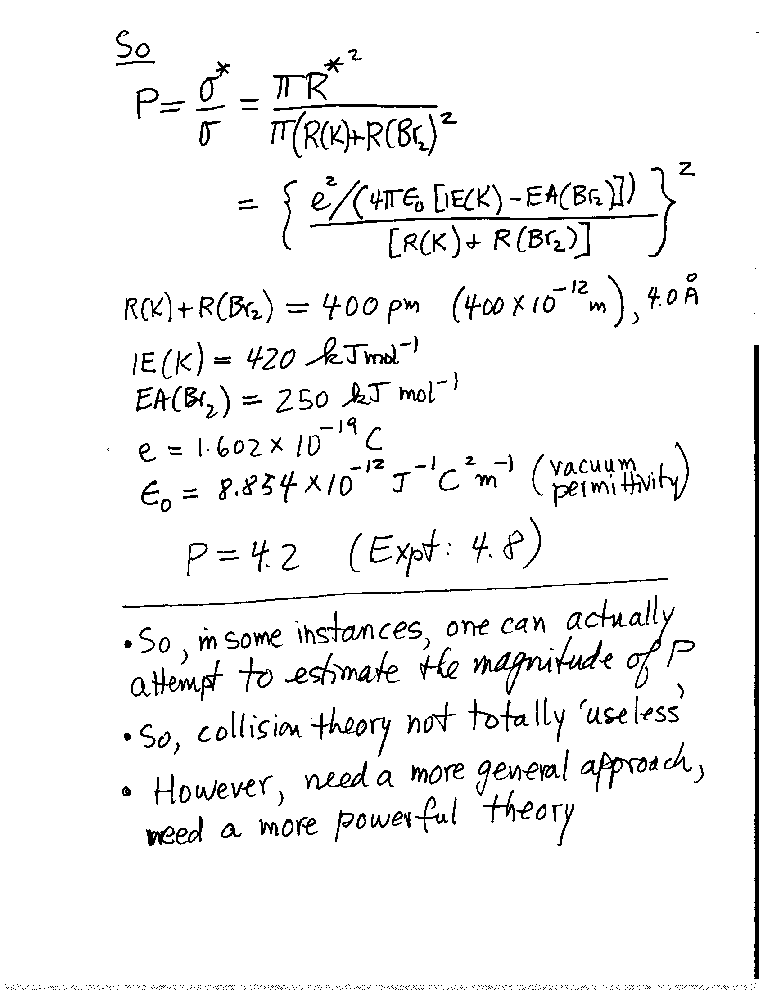 LECTURE 12ACTIVATED-COMPLEX THEORY. DERIVATION OF EYRING EQUATION. APPLICATION OF EYRING EQUATION. THERMODINAMIC FORMULATION OF THE EYRING EQUATION. ISOTOPE EFFECTS. 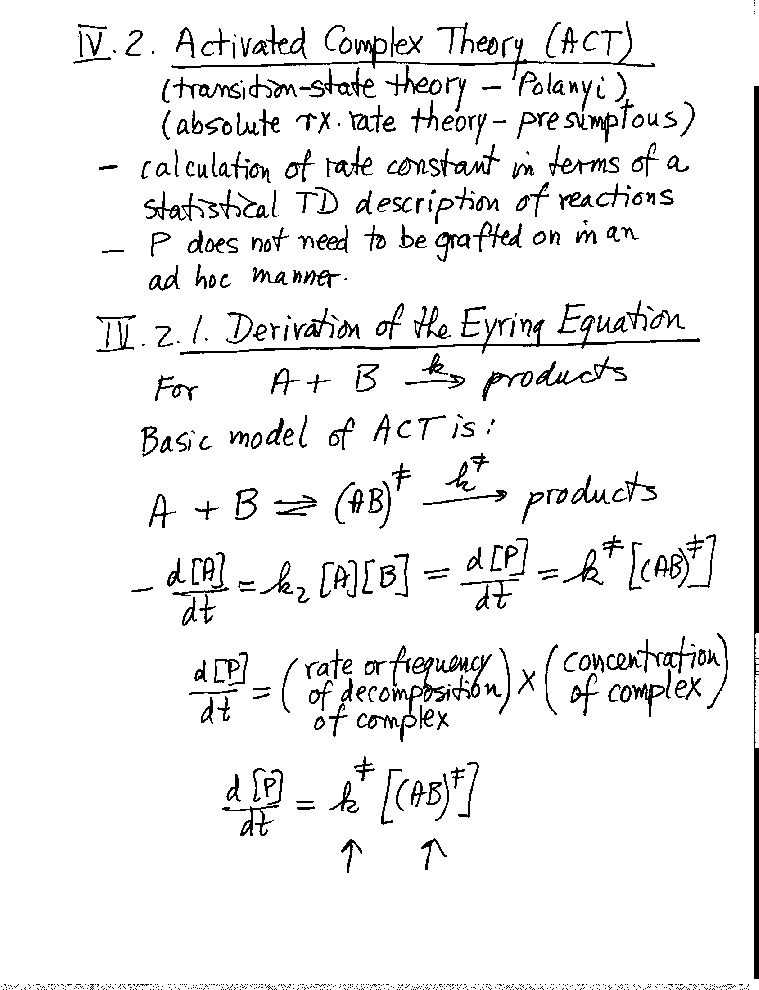 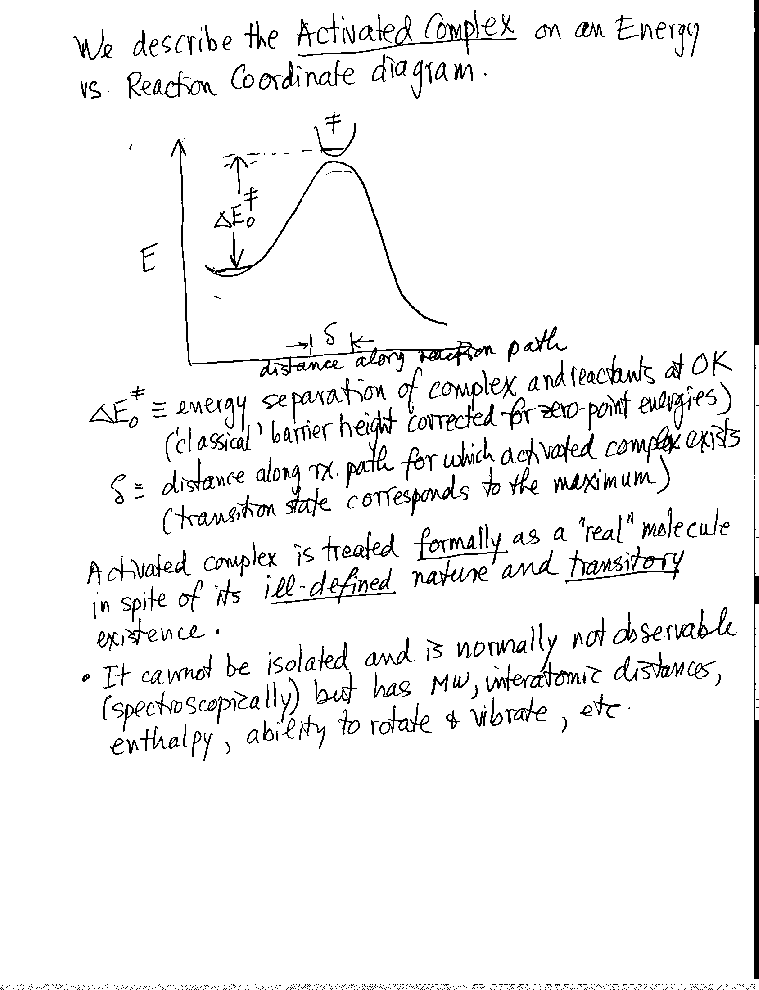 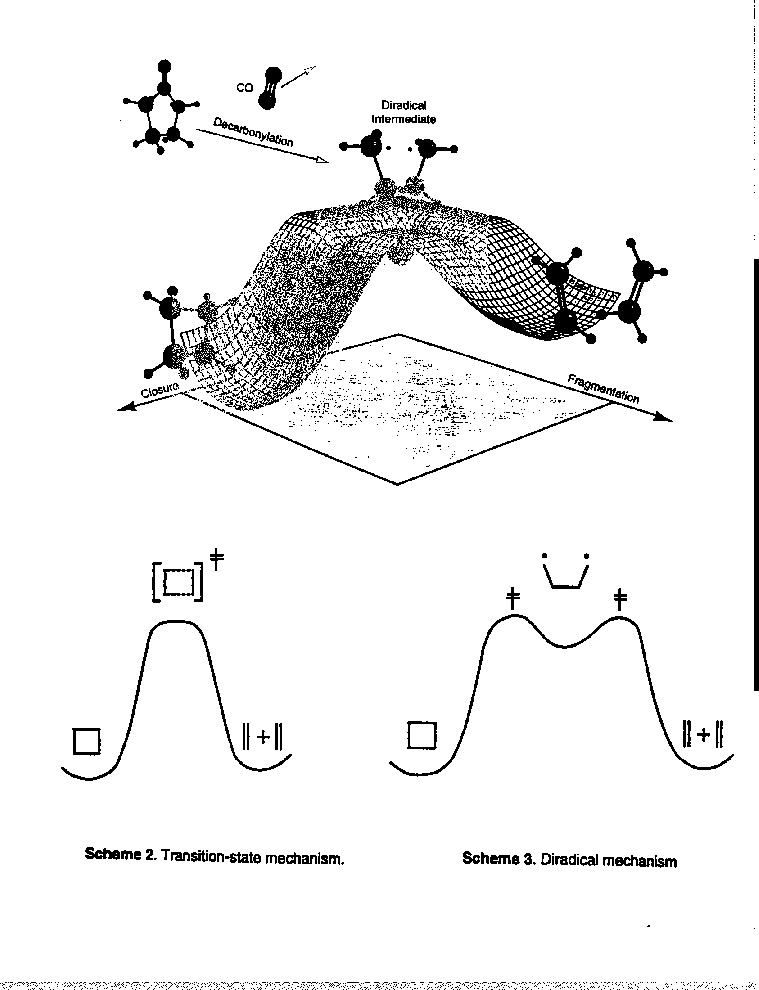 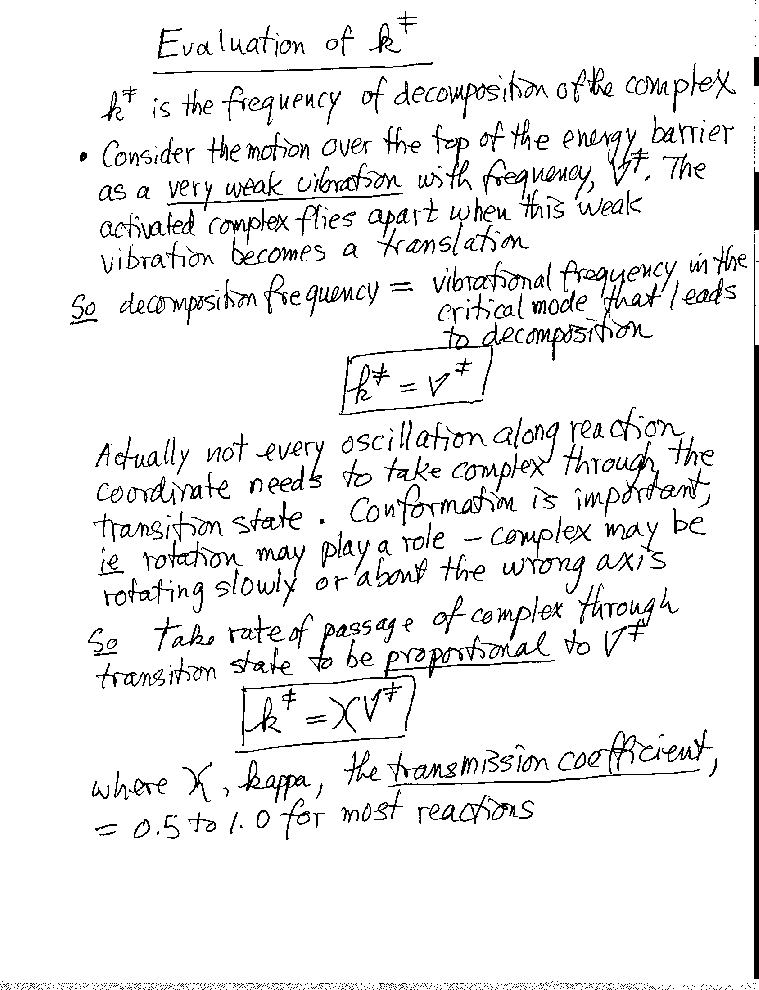 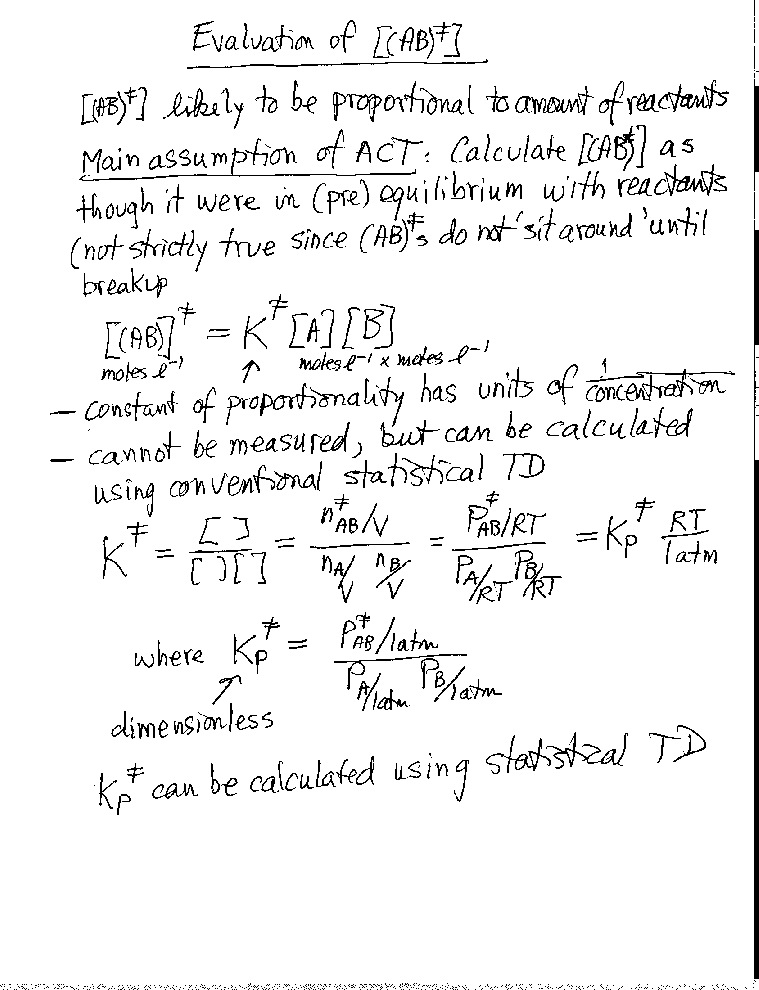 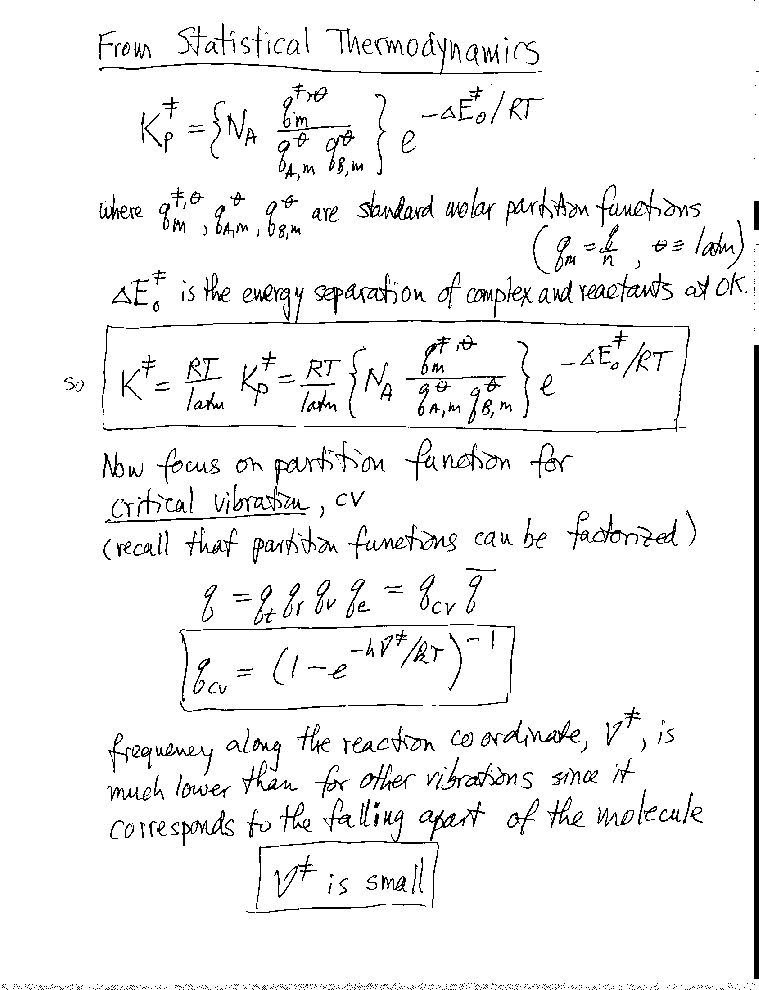 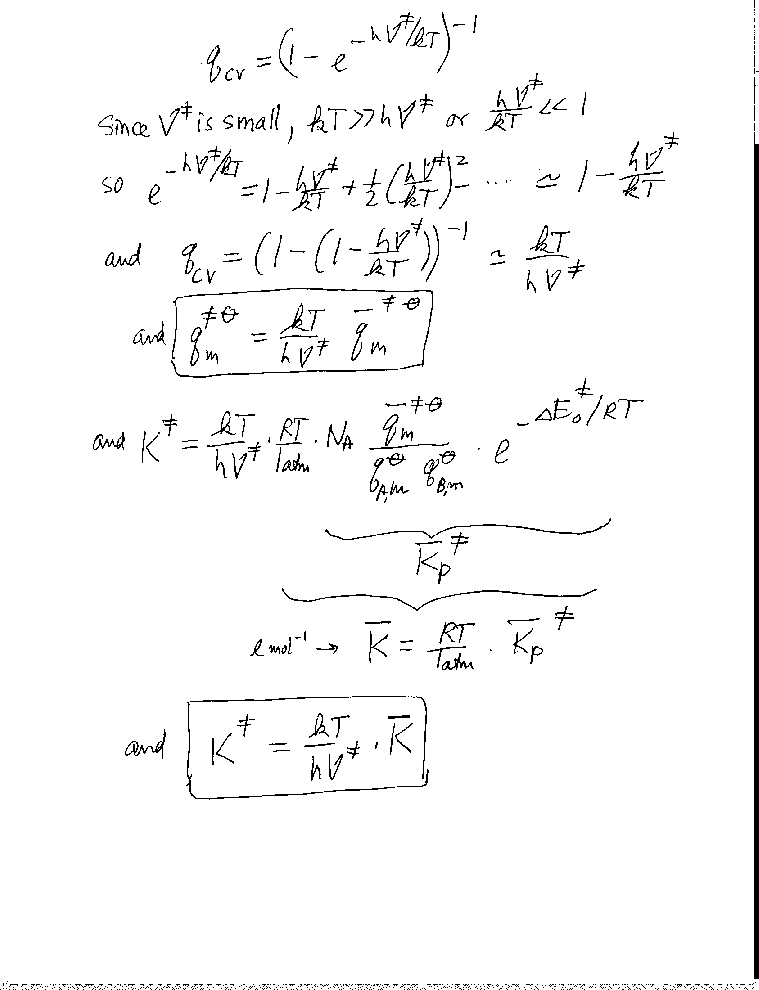 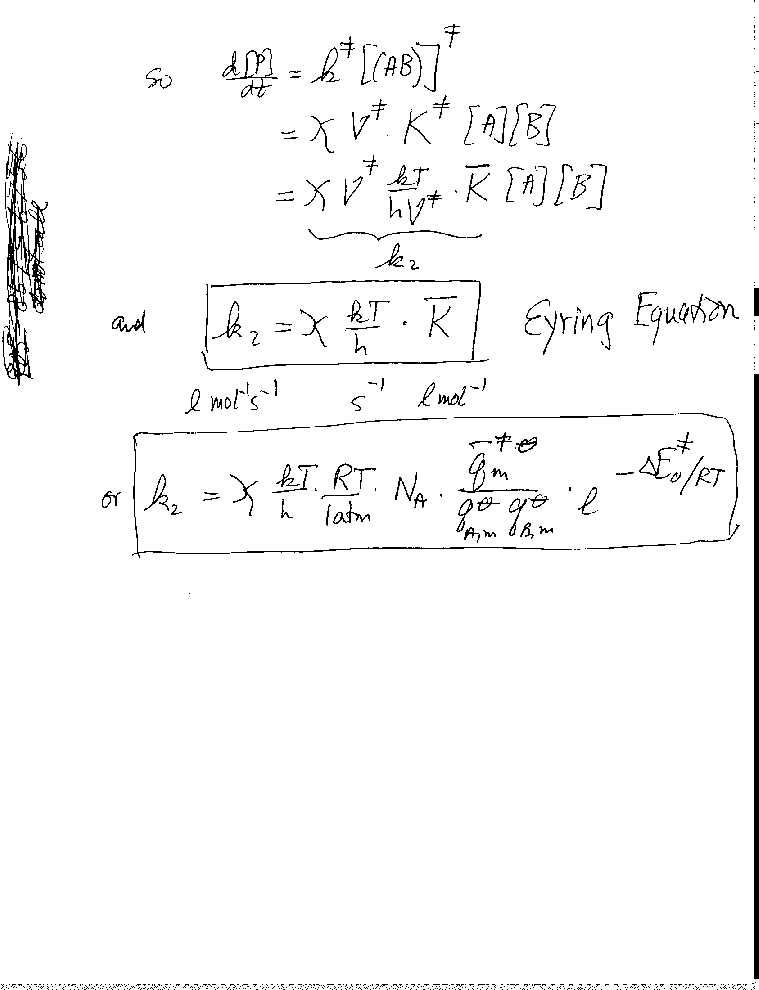 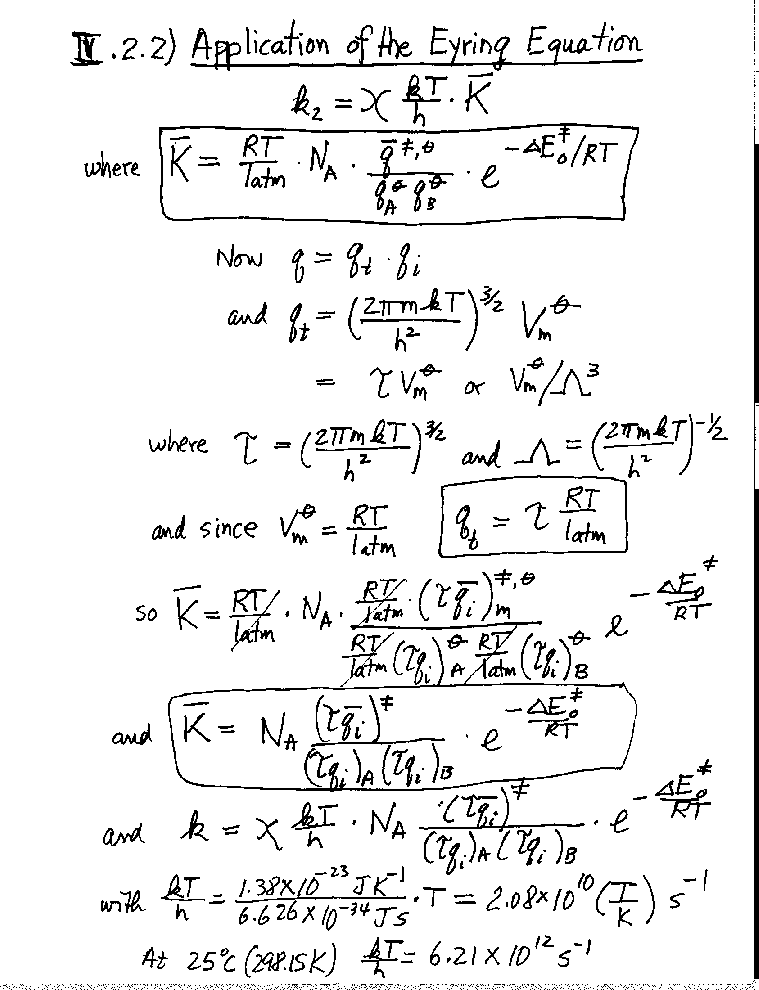 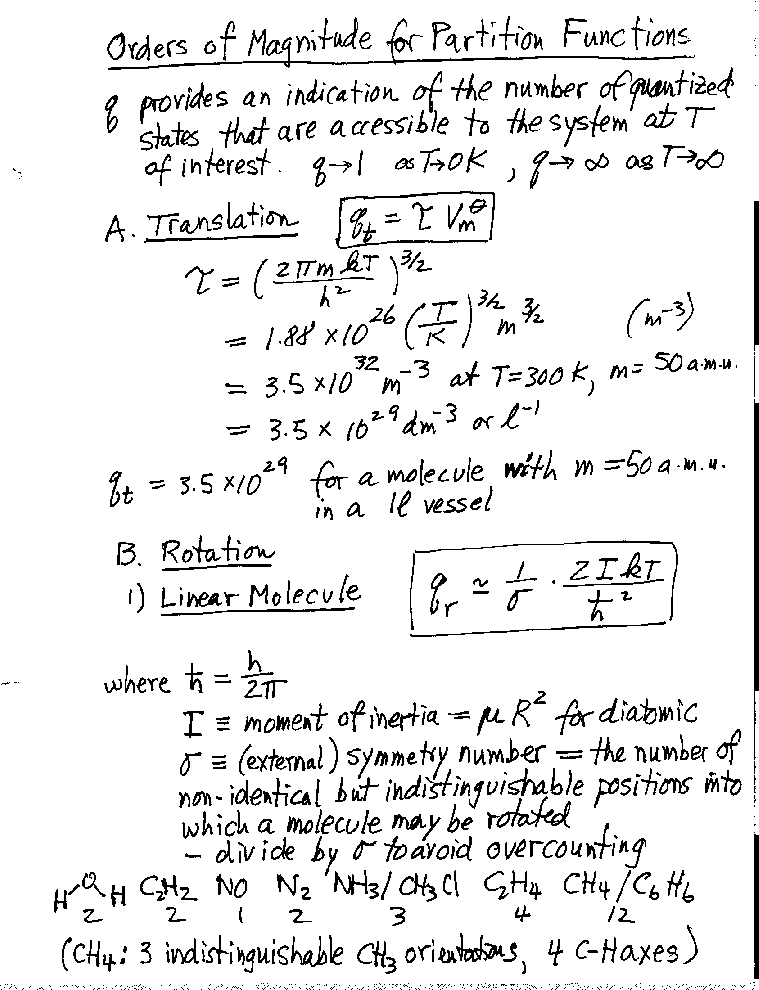 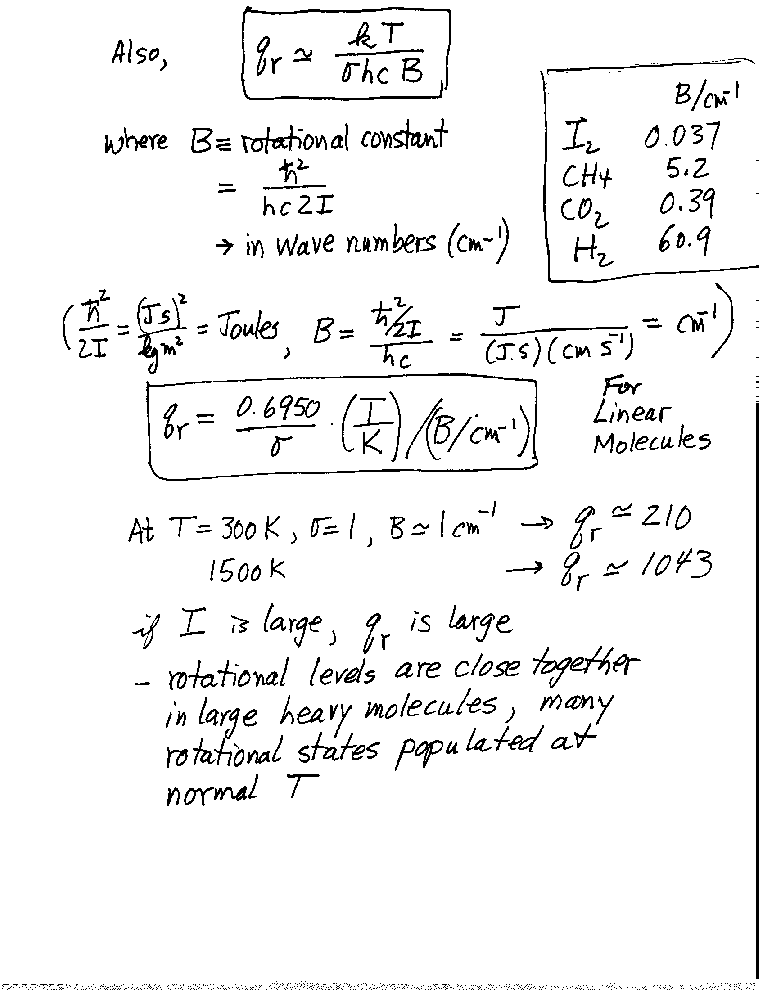 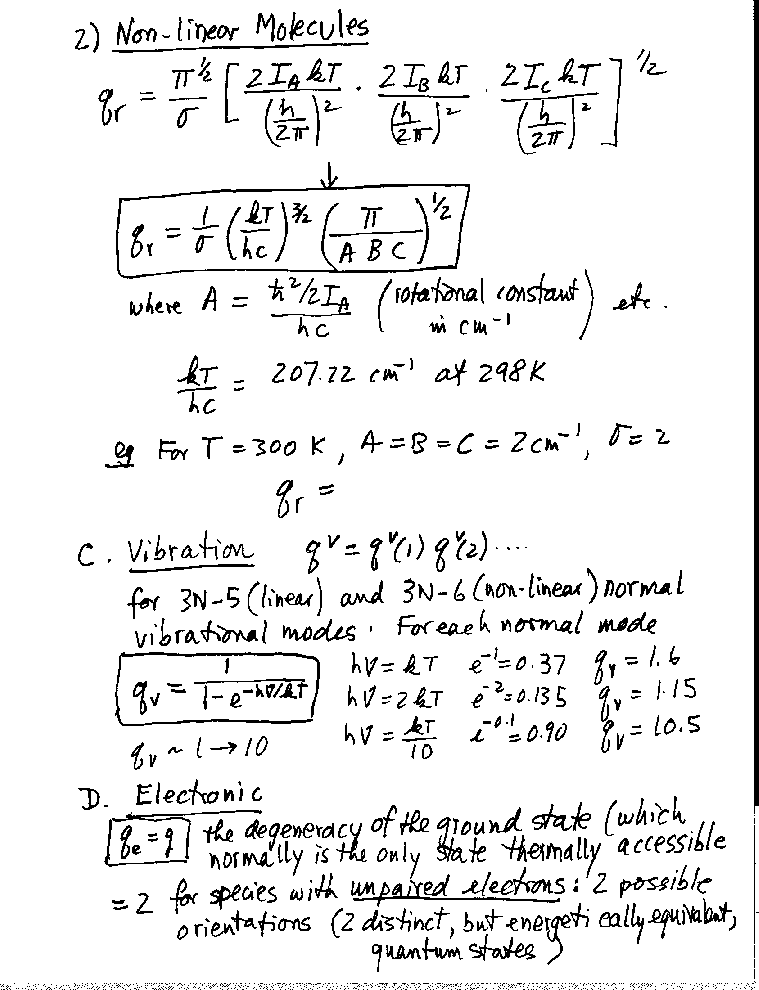 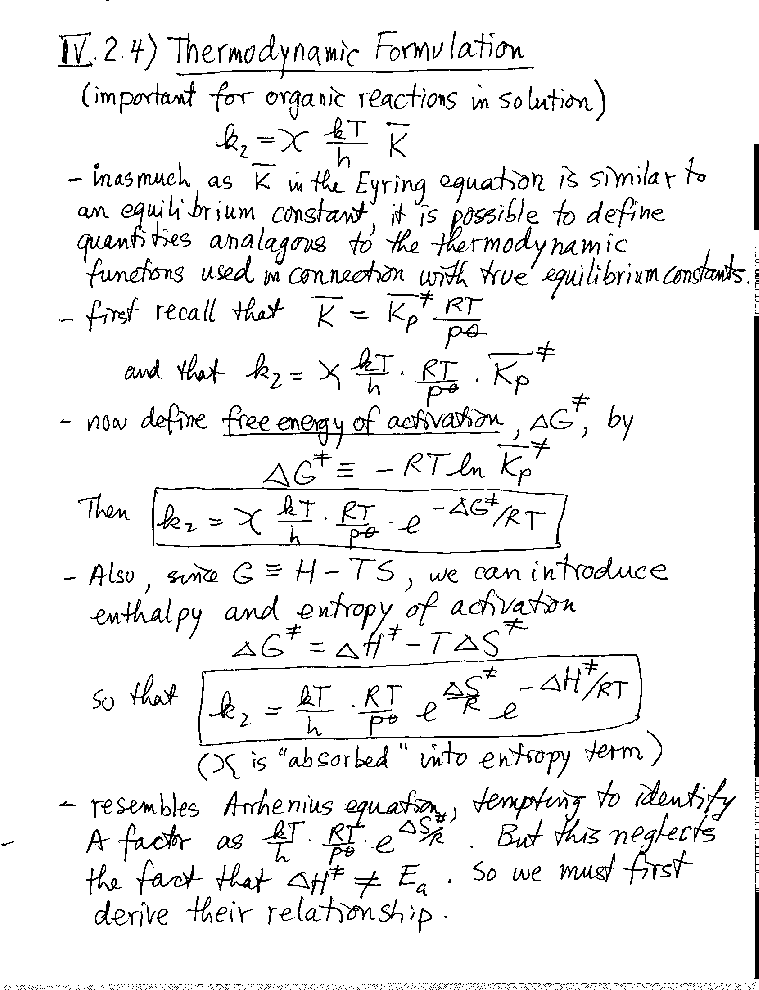 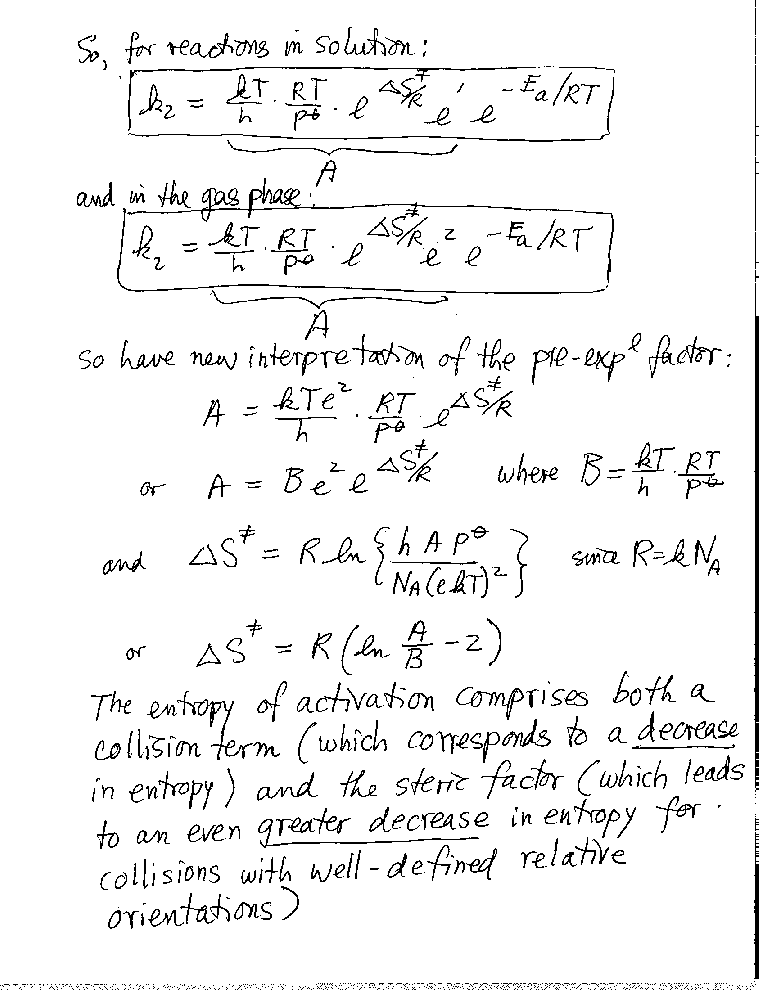 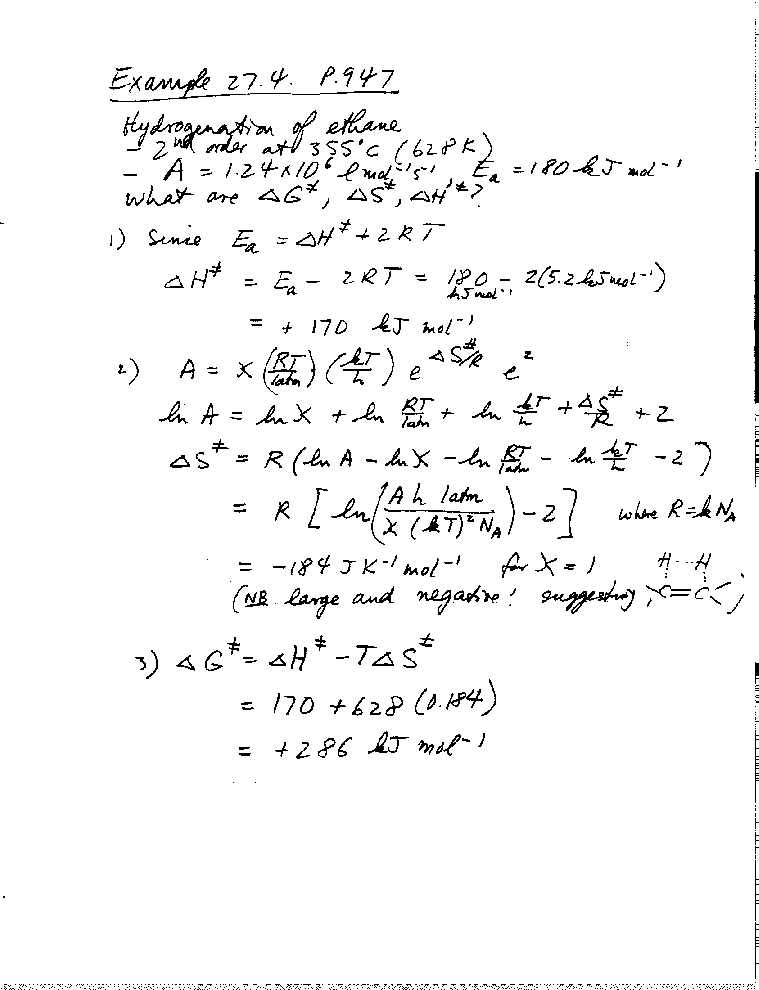 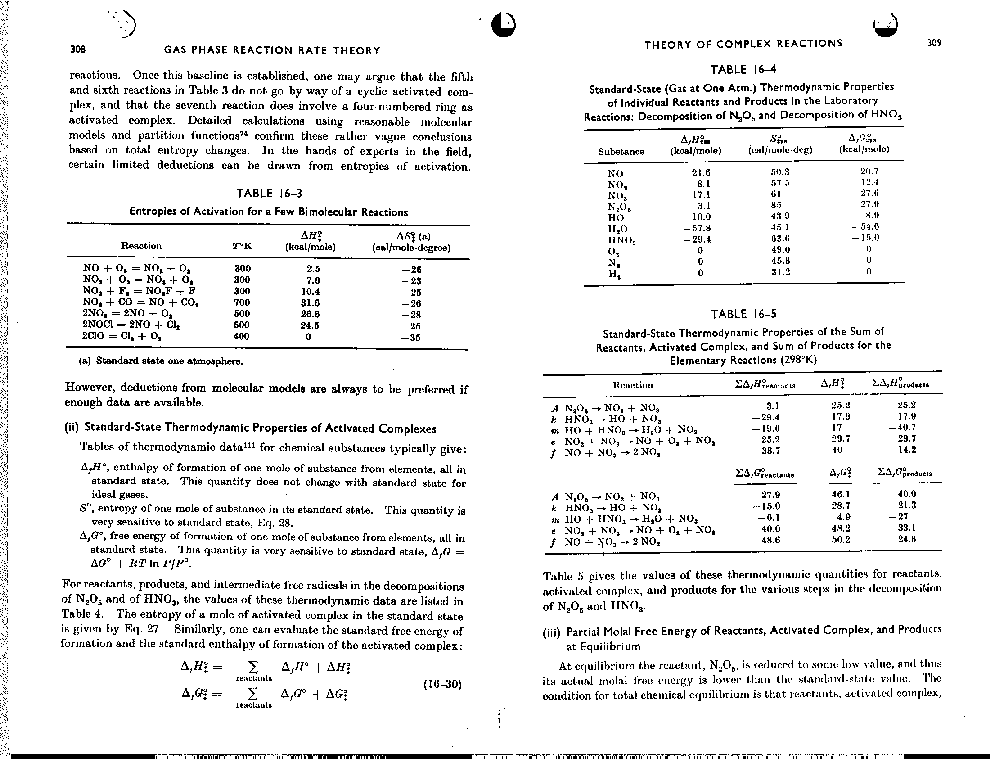 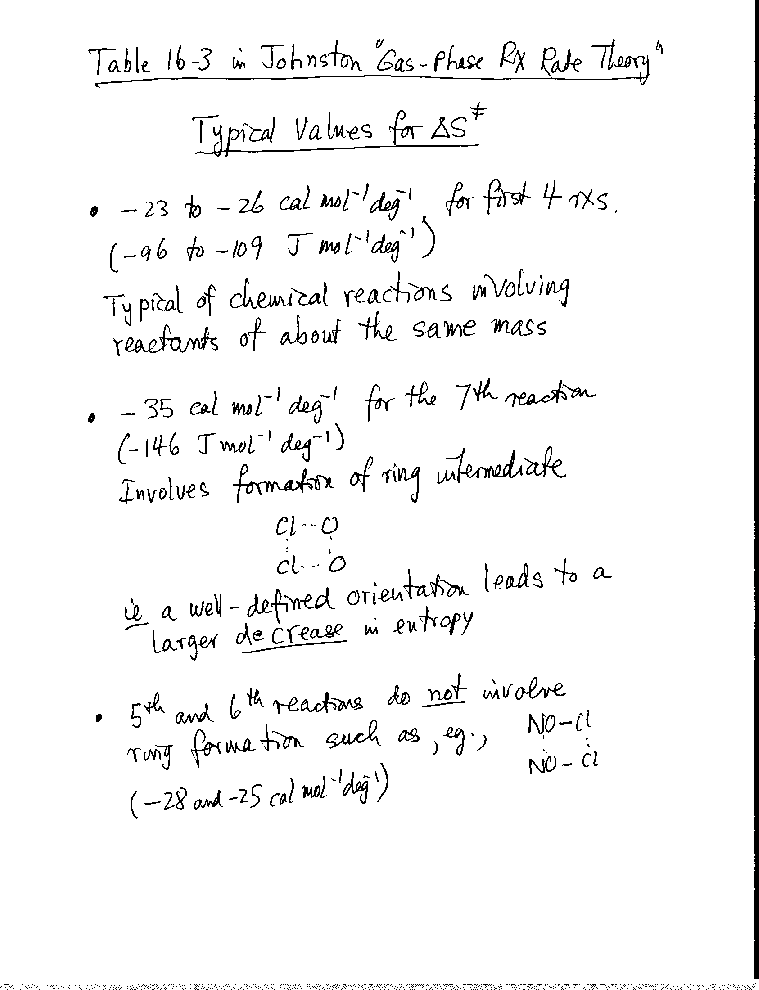 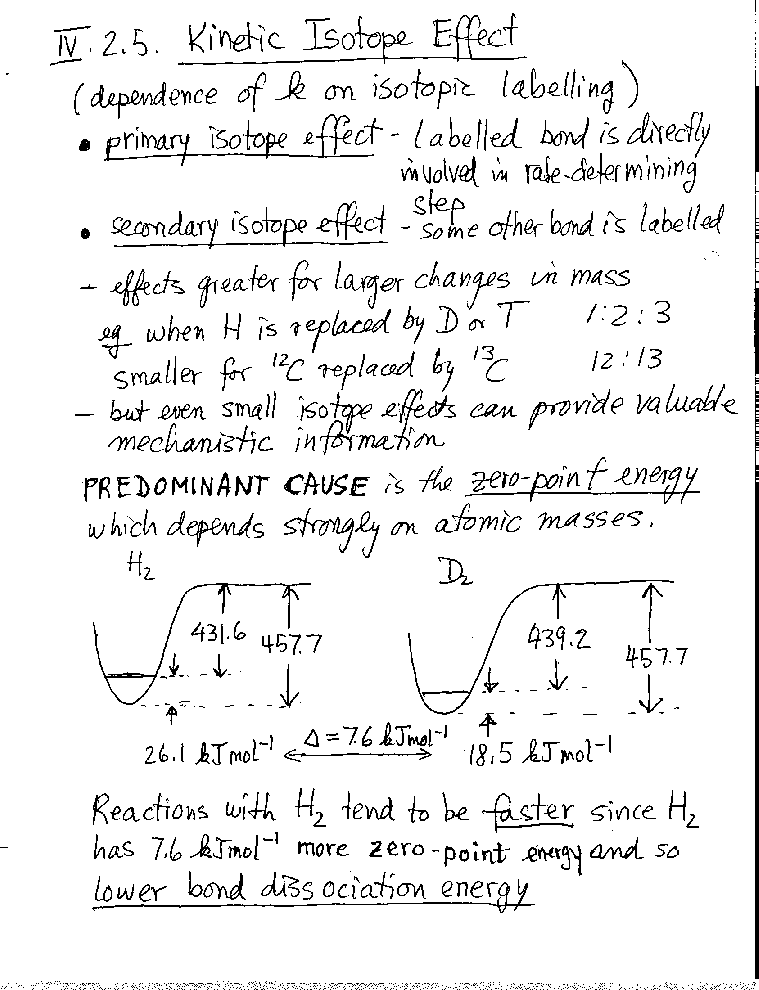 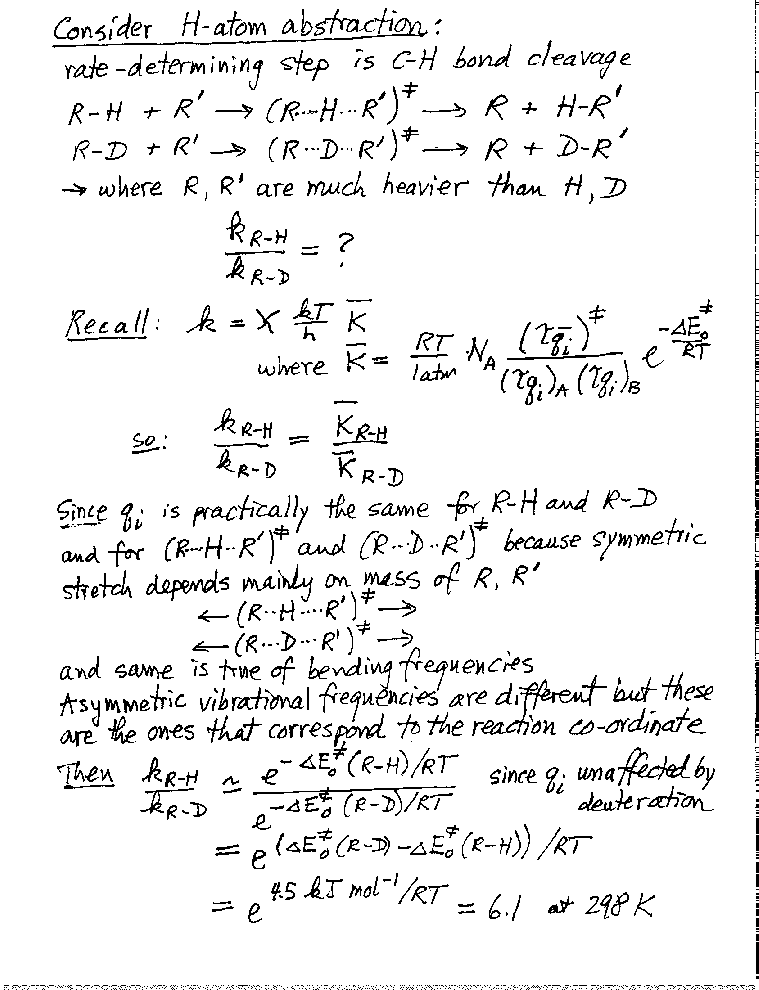 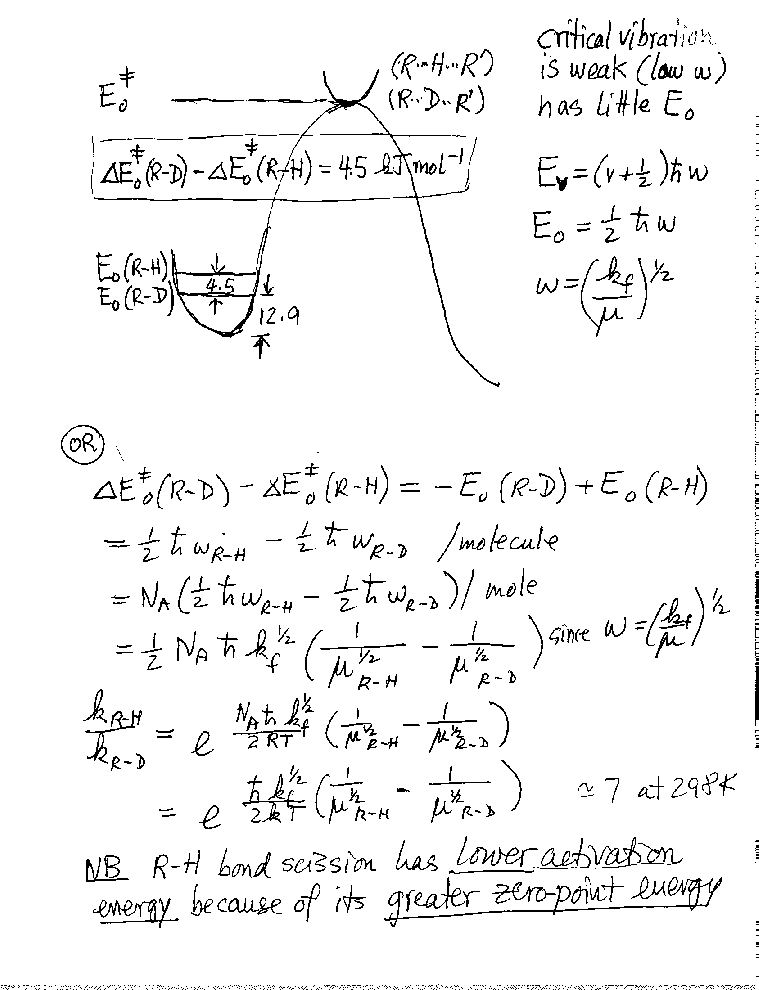 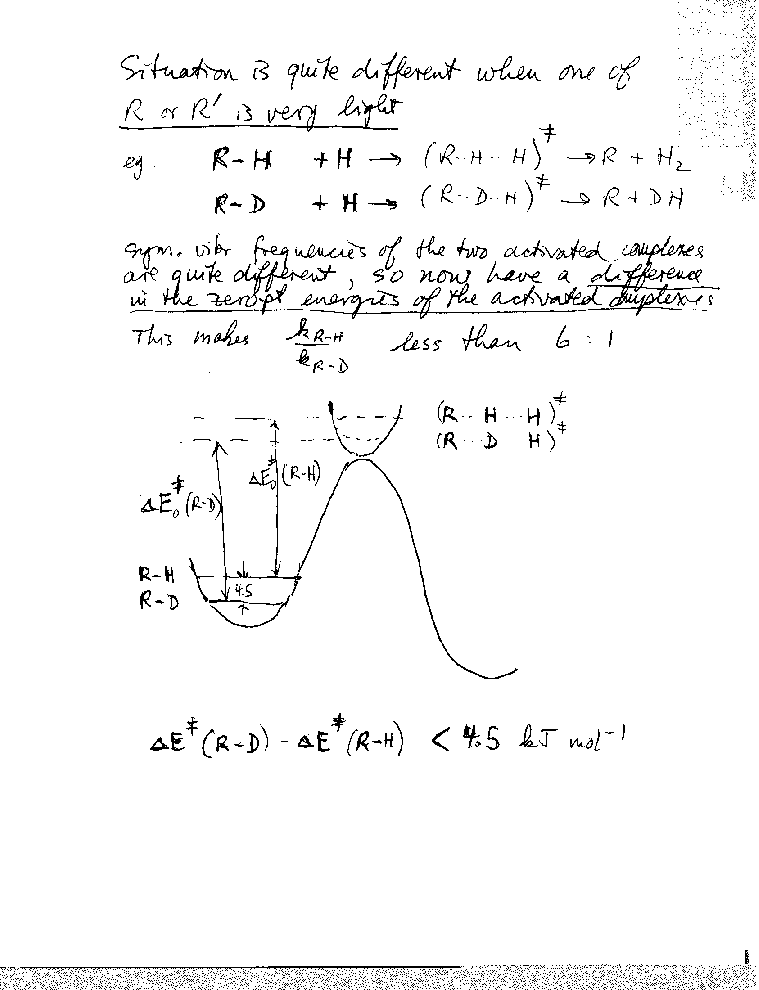 LECTURE 13RATE OF CHARGE TRANSFER. THE DOUBLE LAYER AT THE INTERFACE: HELMHOLTZ, GOUY-CHAPMAN, AND STERN MODELS. THE RATE OF CHARGE TRANSFER UNDER ZERO FIELD: THE CHEMICAL RATE CONSTANT. THE BUTLER-VOLMER EQUATION: TWO LIMITING FORMS, TAFEL PLOTS. CONCENTRATION POLARIZATION. APPLICATION IN POLAROGRAPHY. 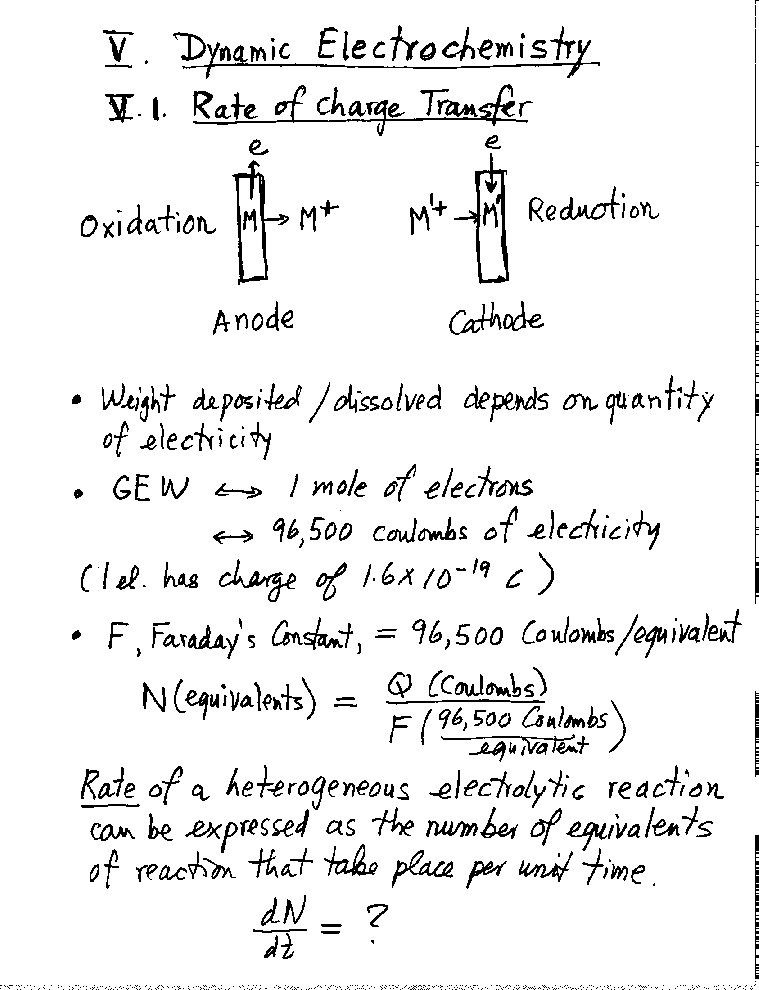 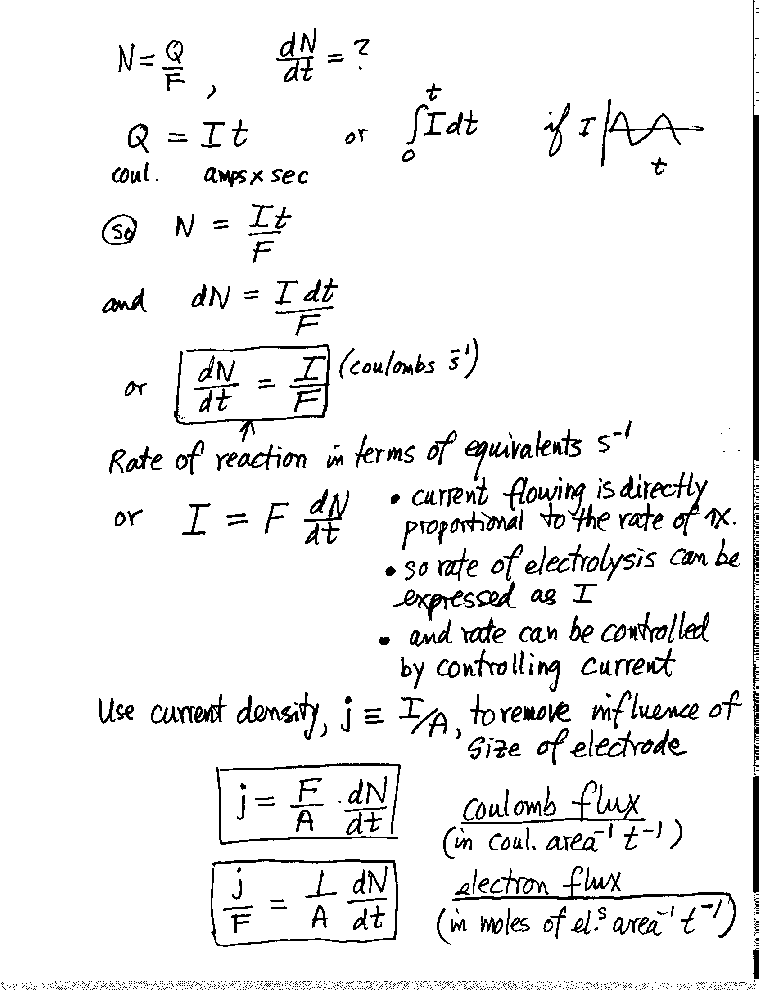 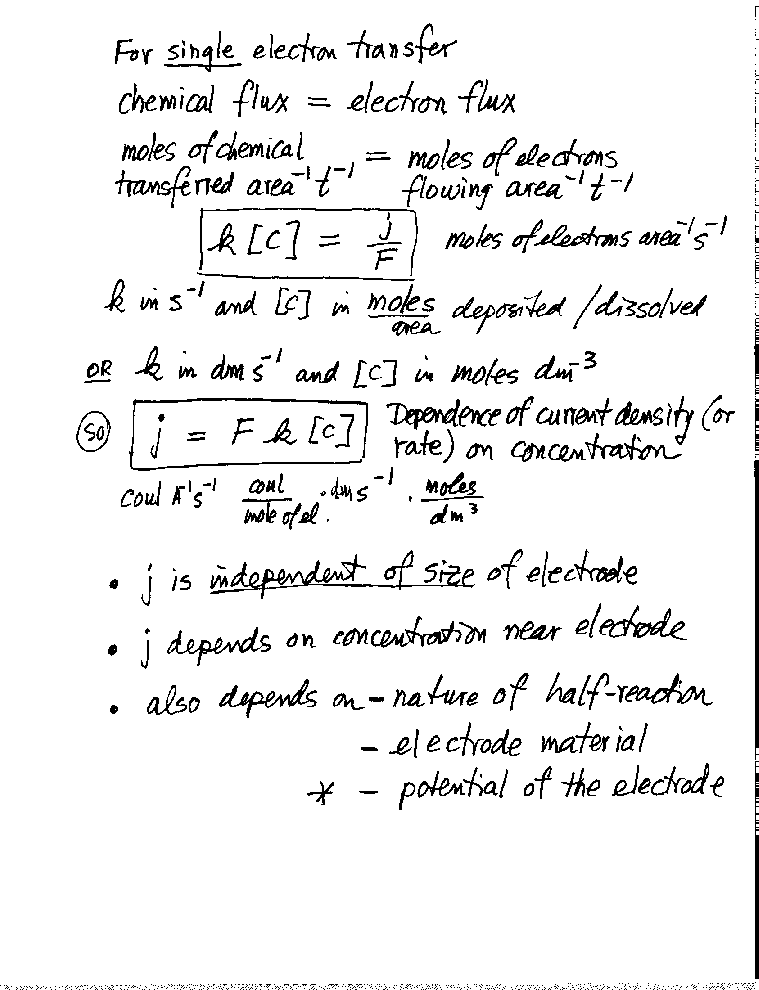 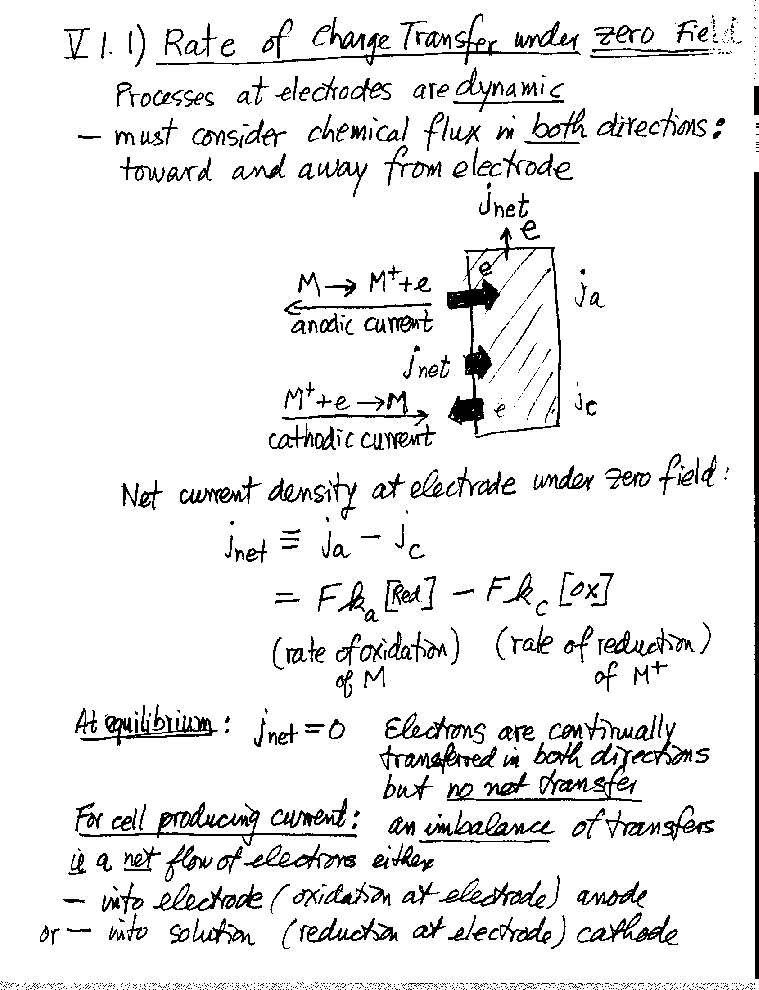 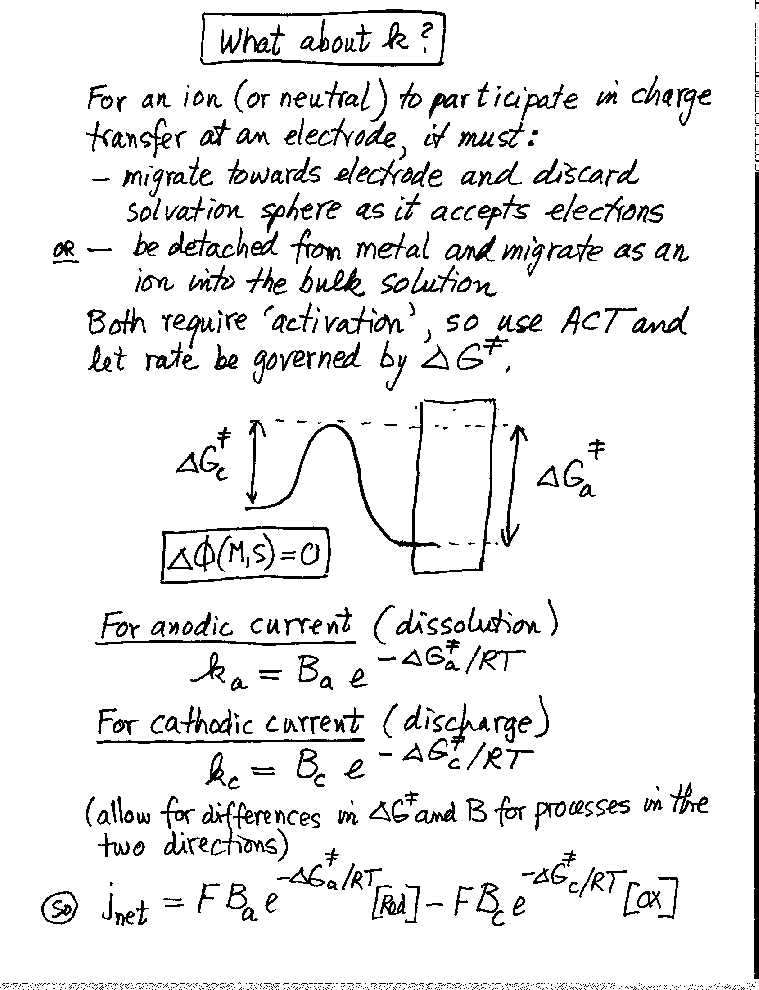 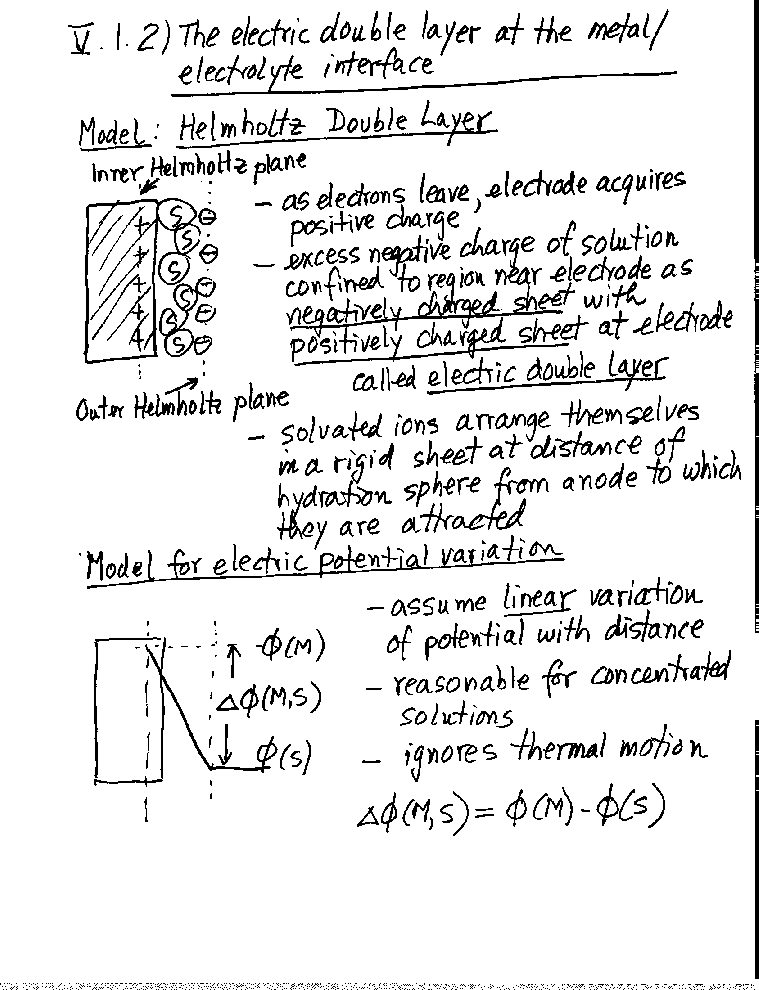 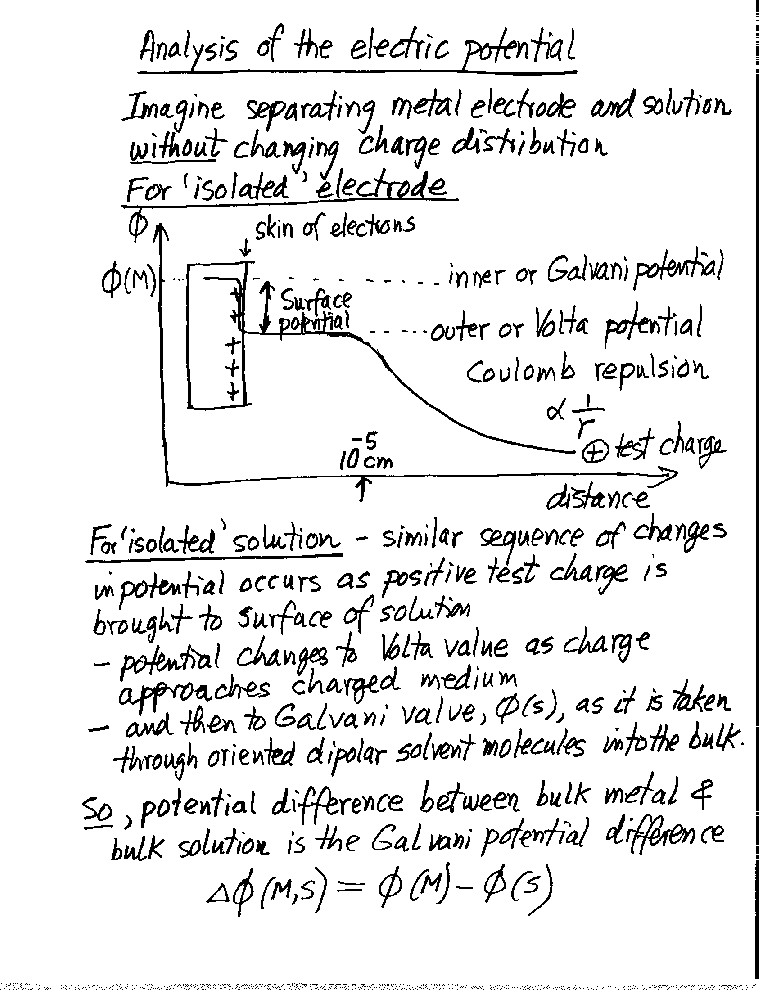 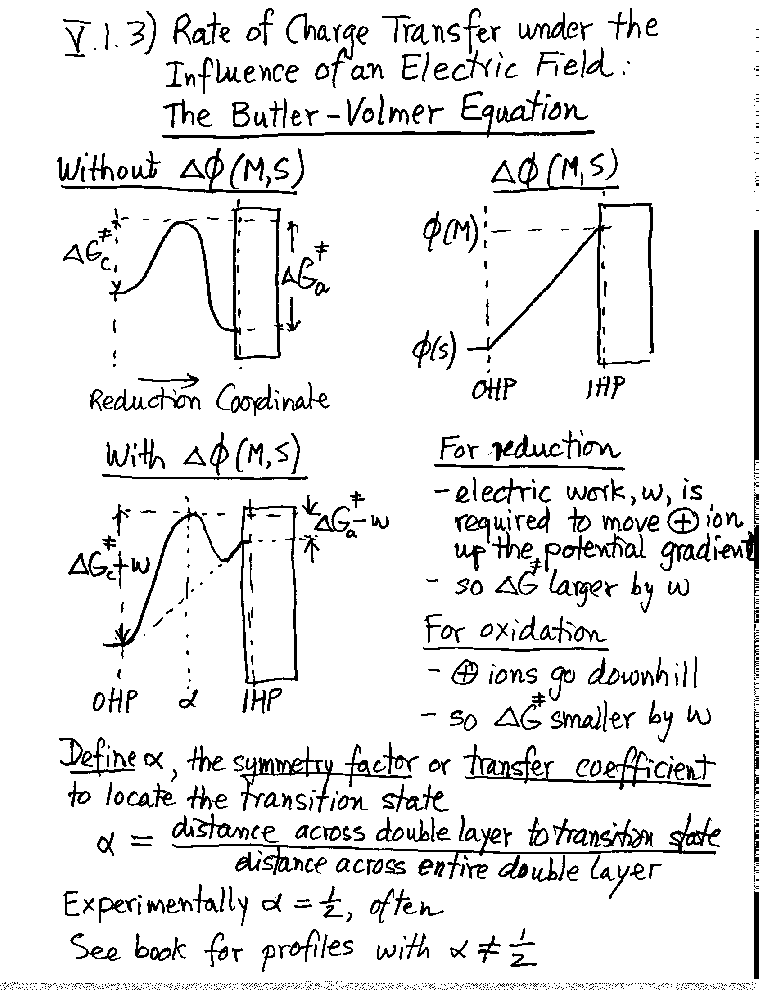 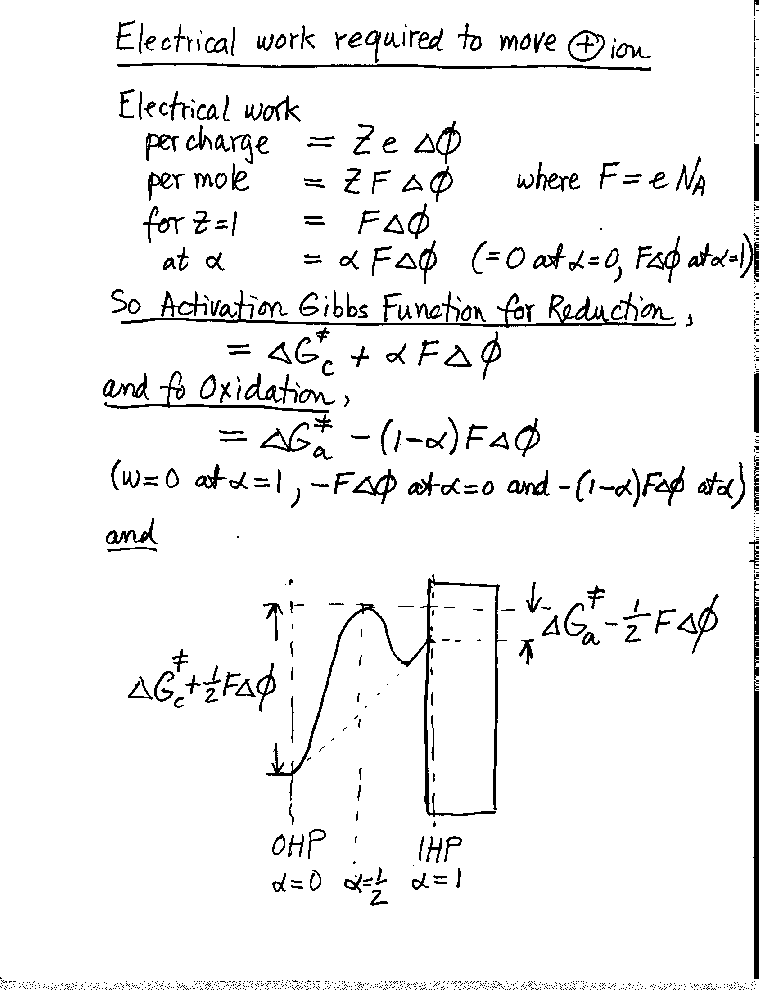 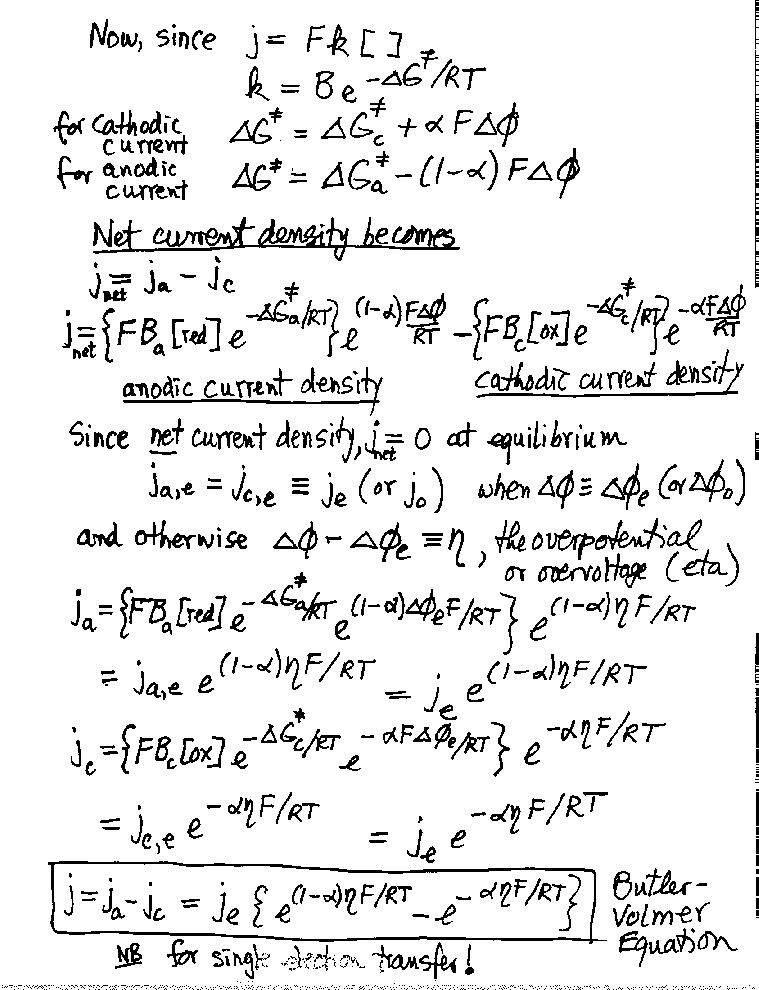 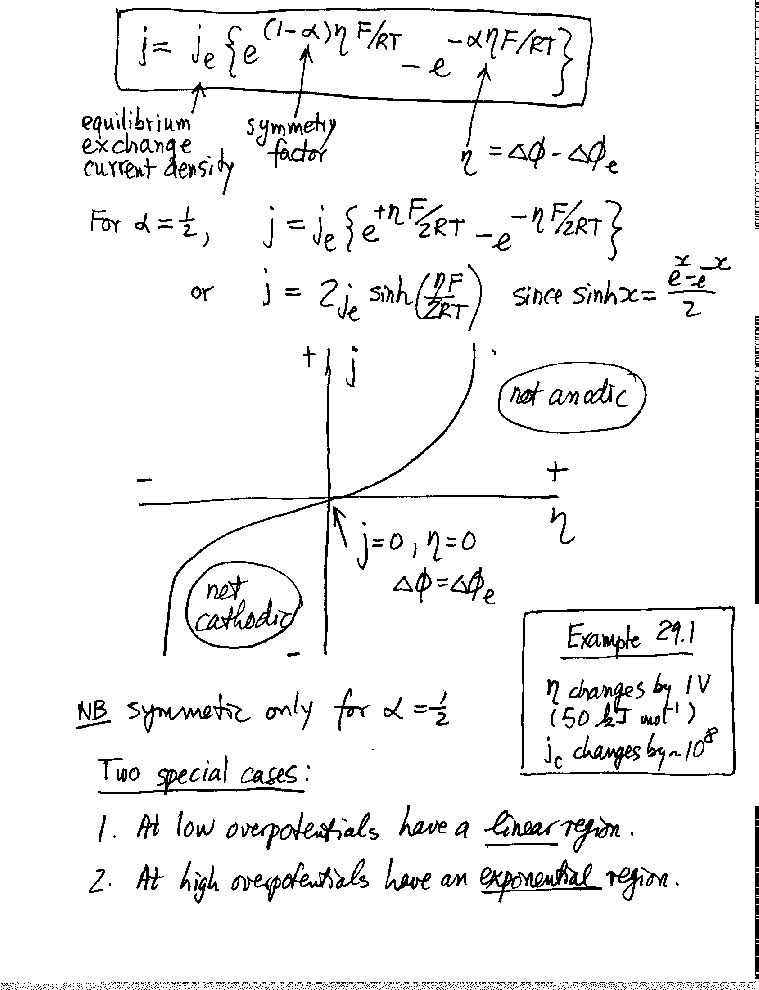 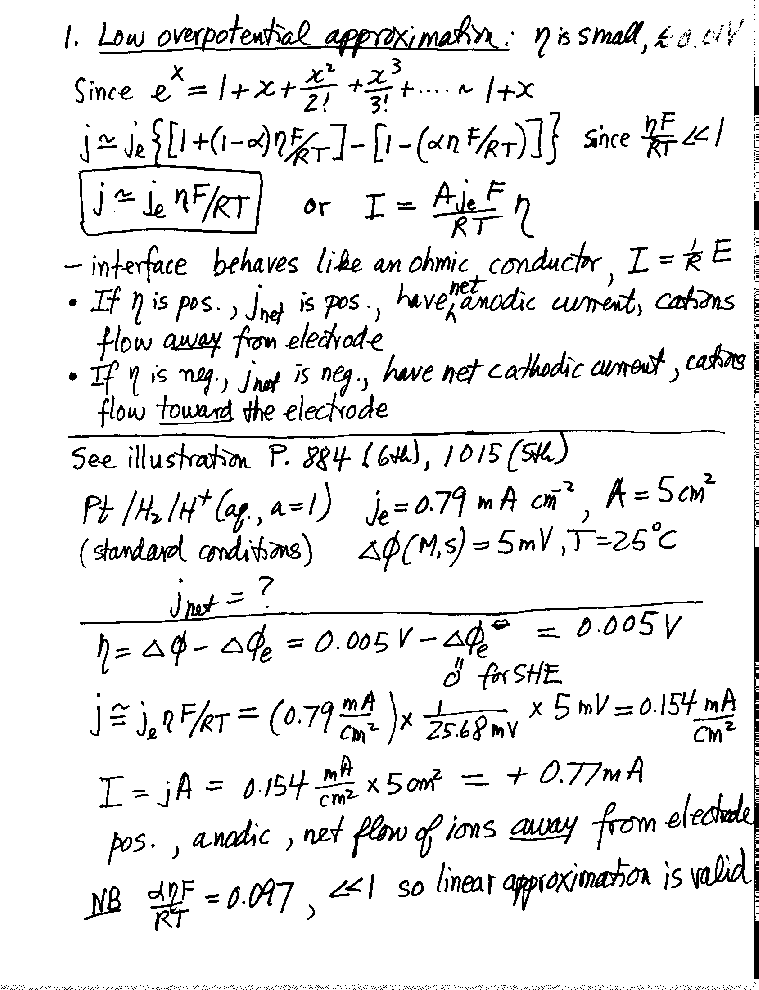 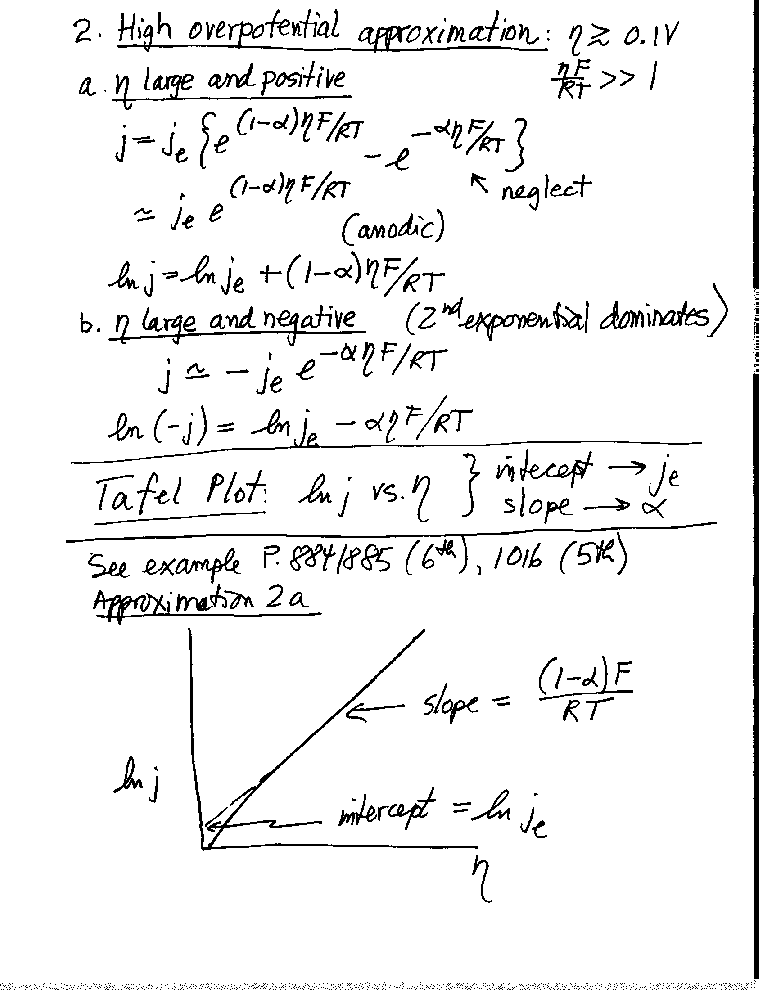 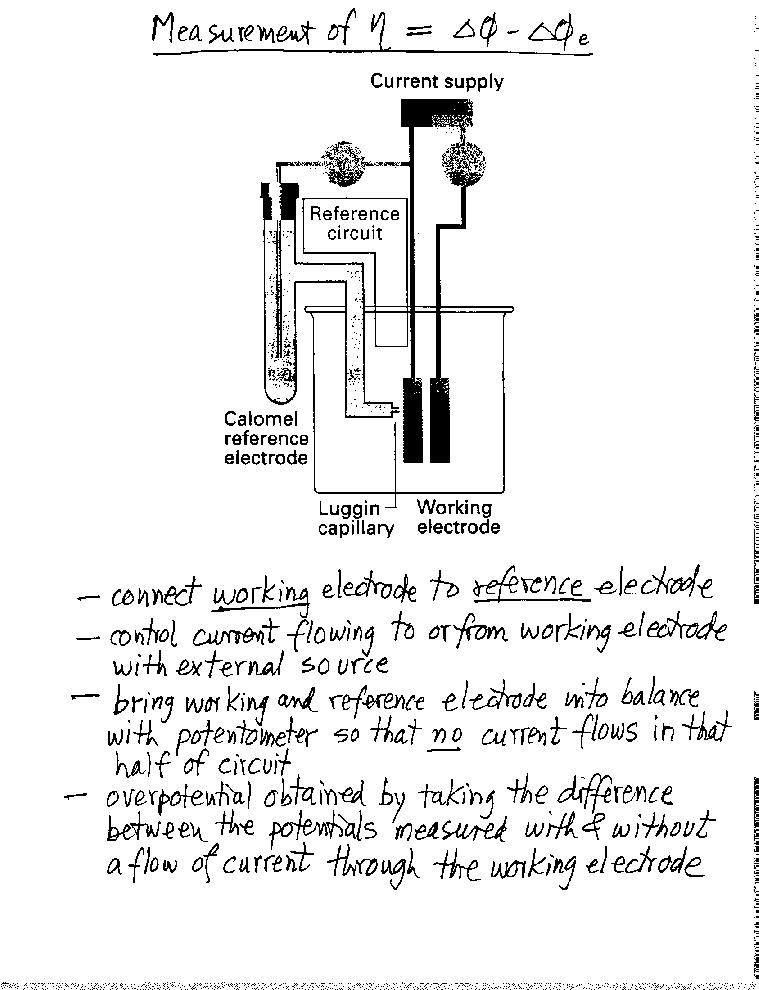 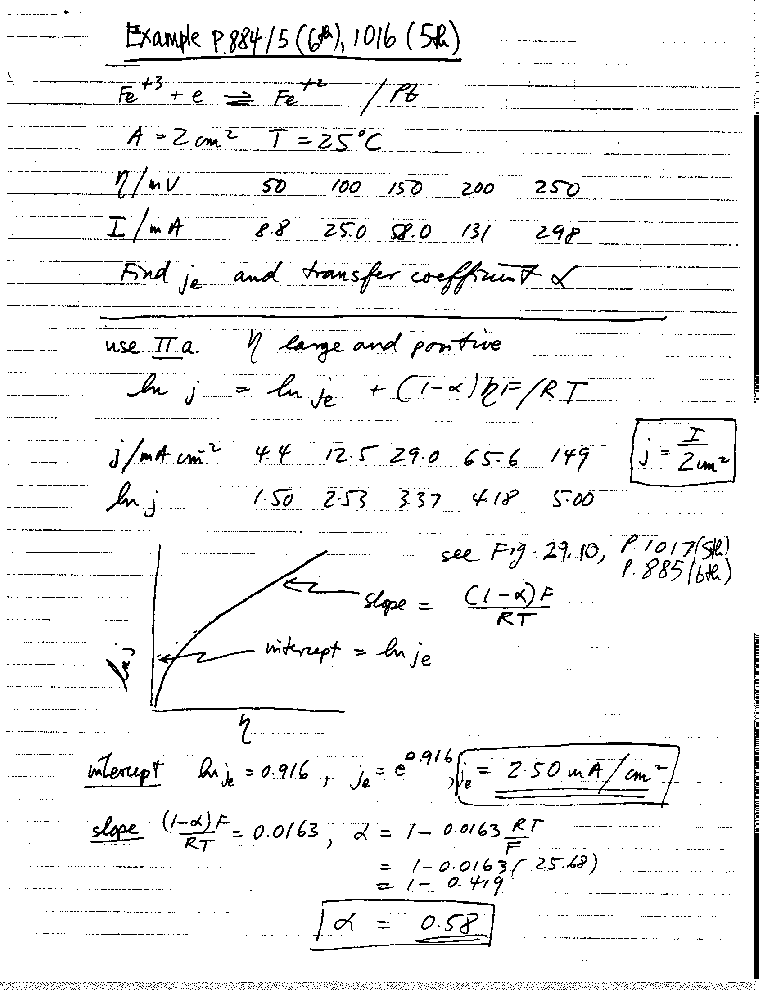 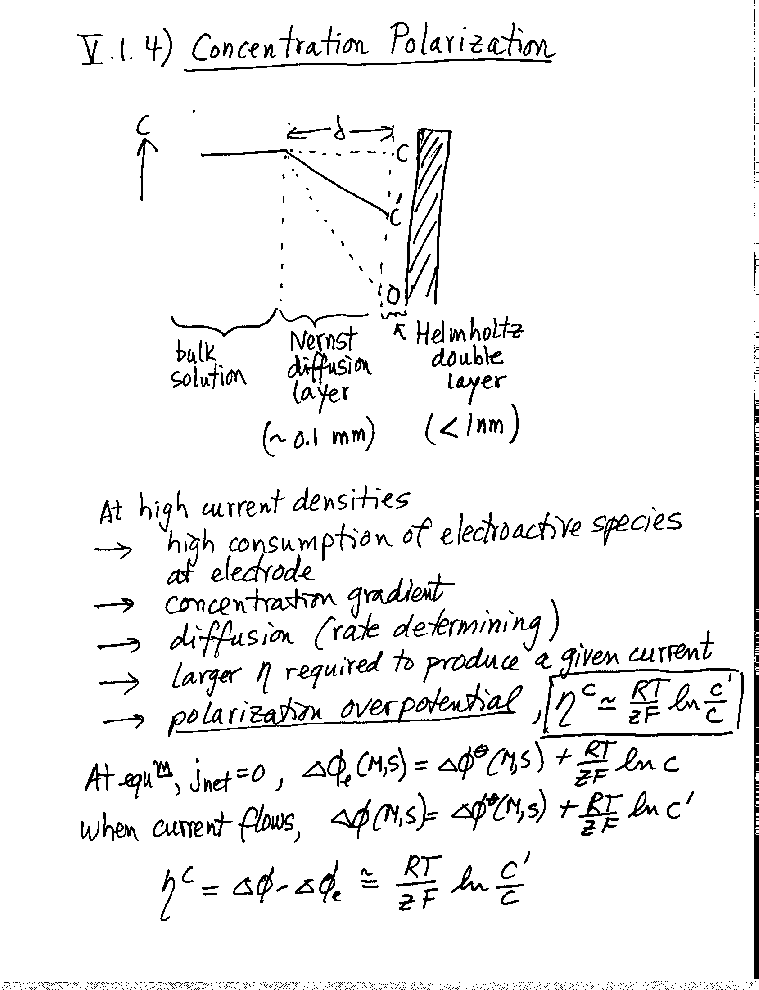 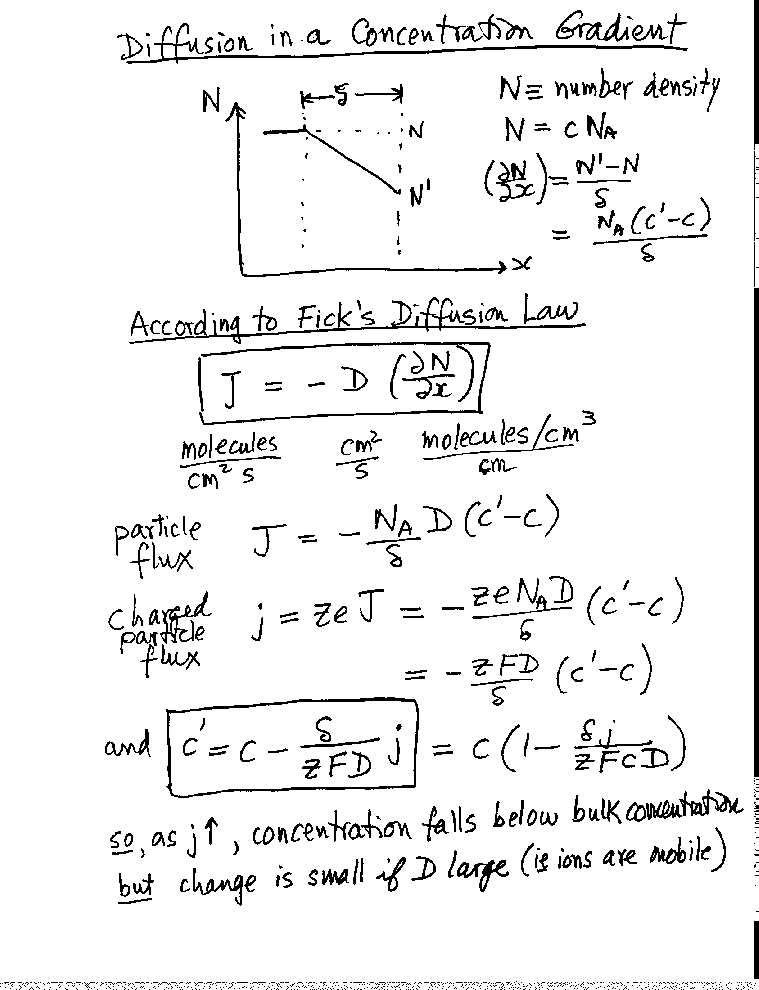 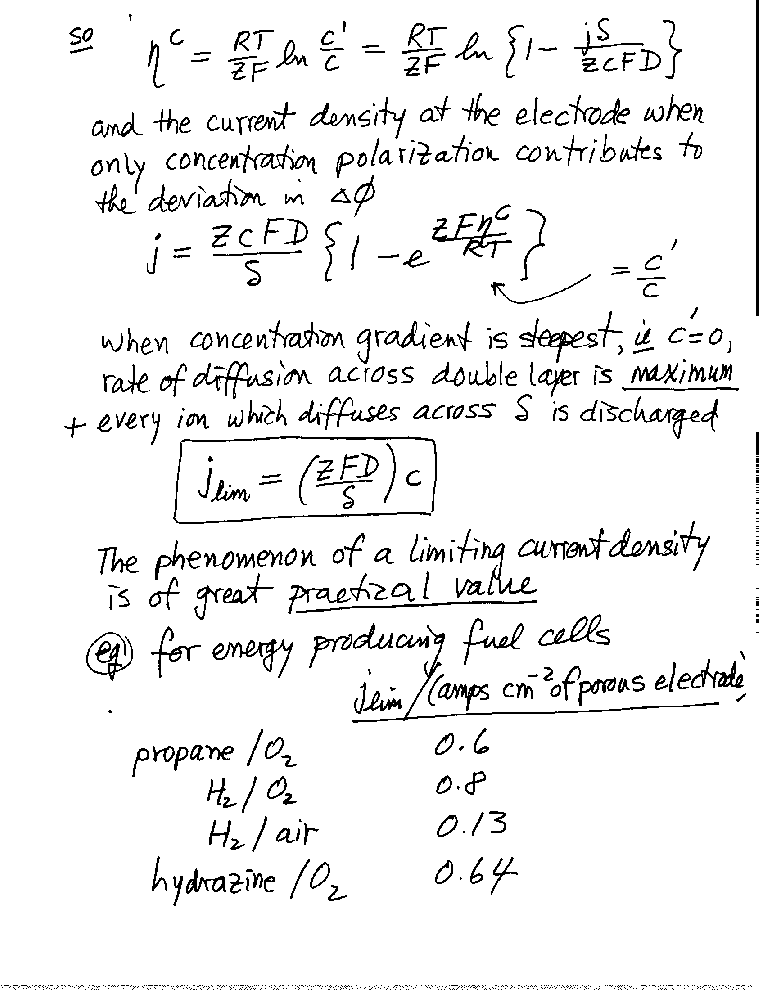 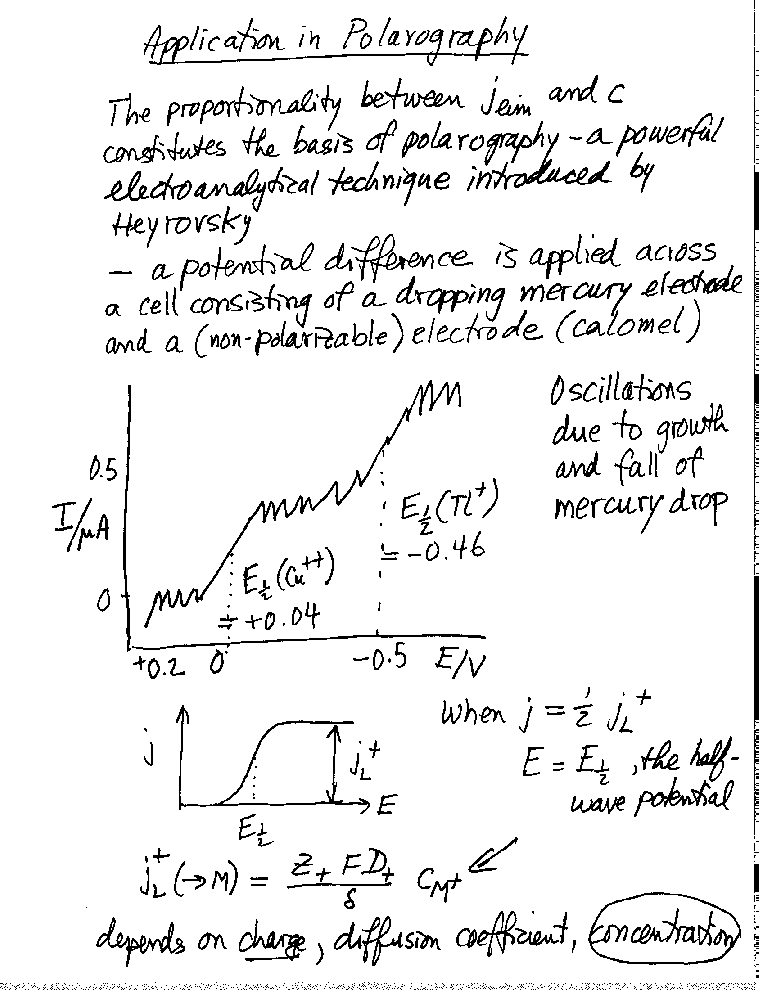 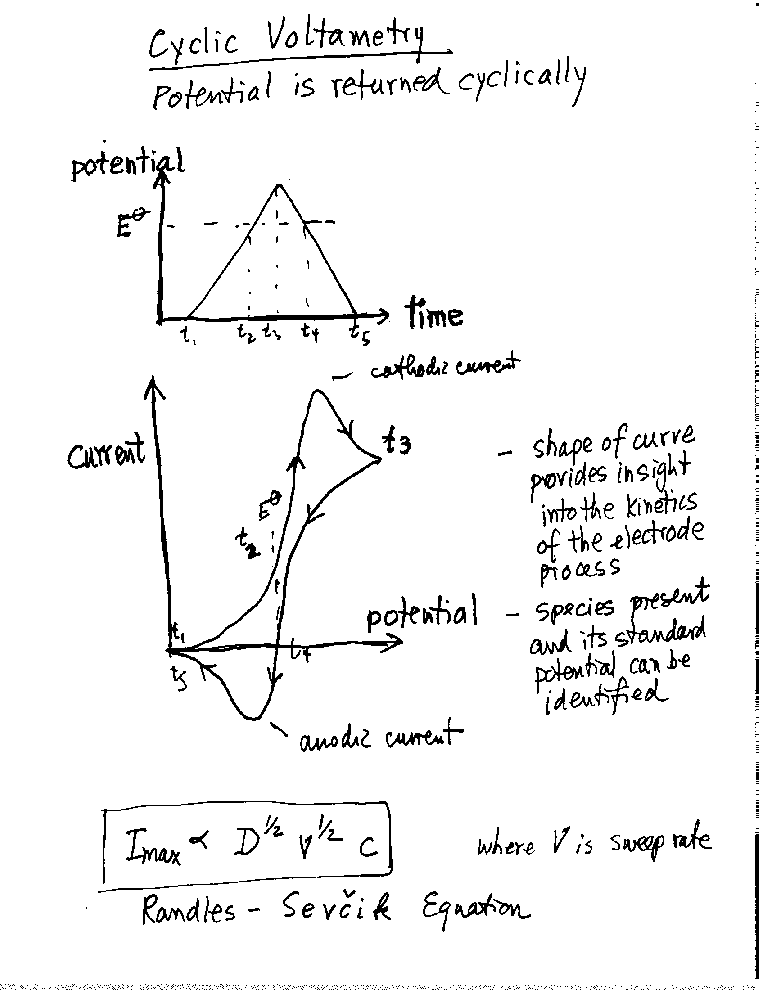 LECTURE 14CELL EMF AND ELECTRIC CURRENT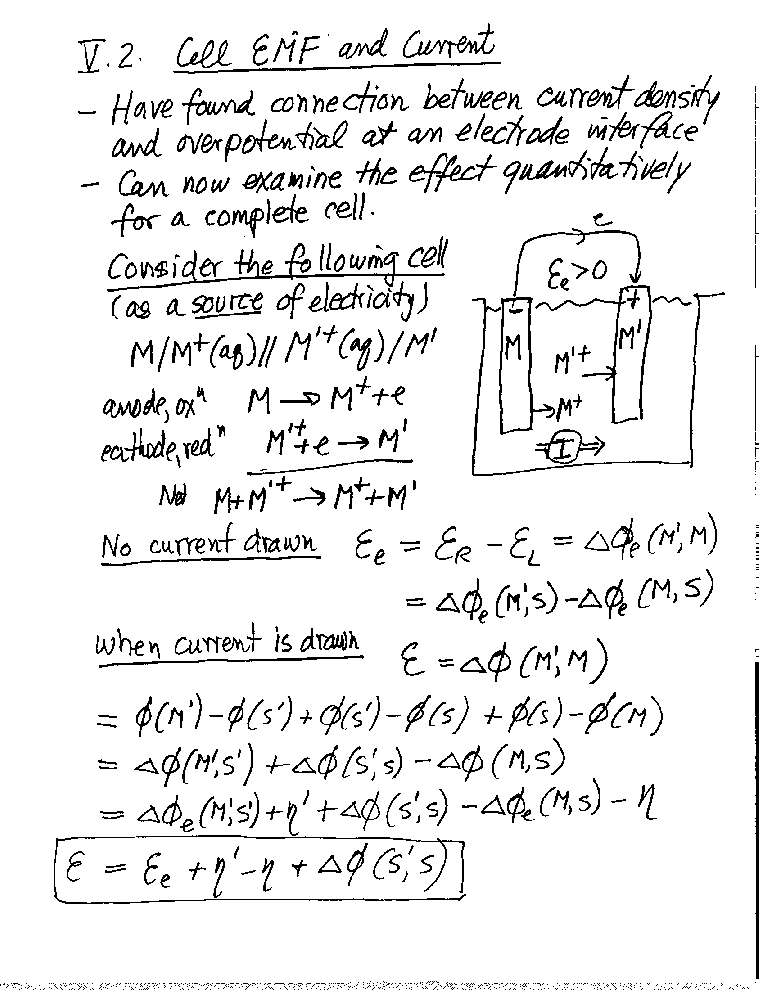 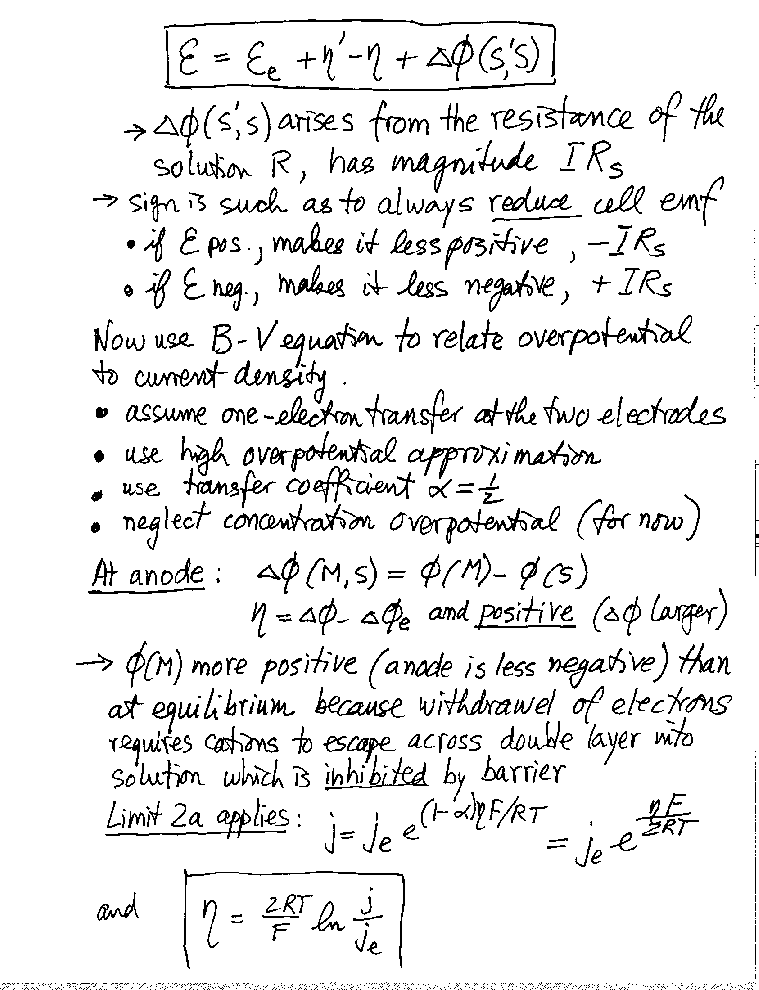 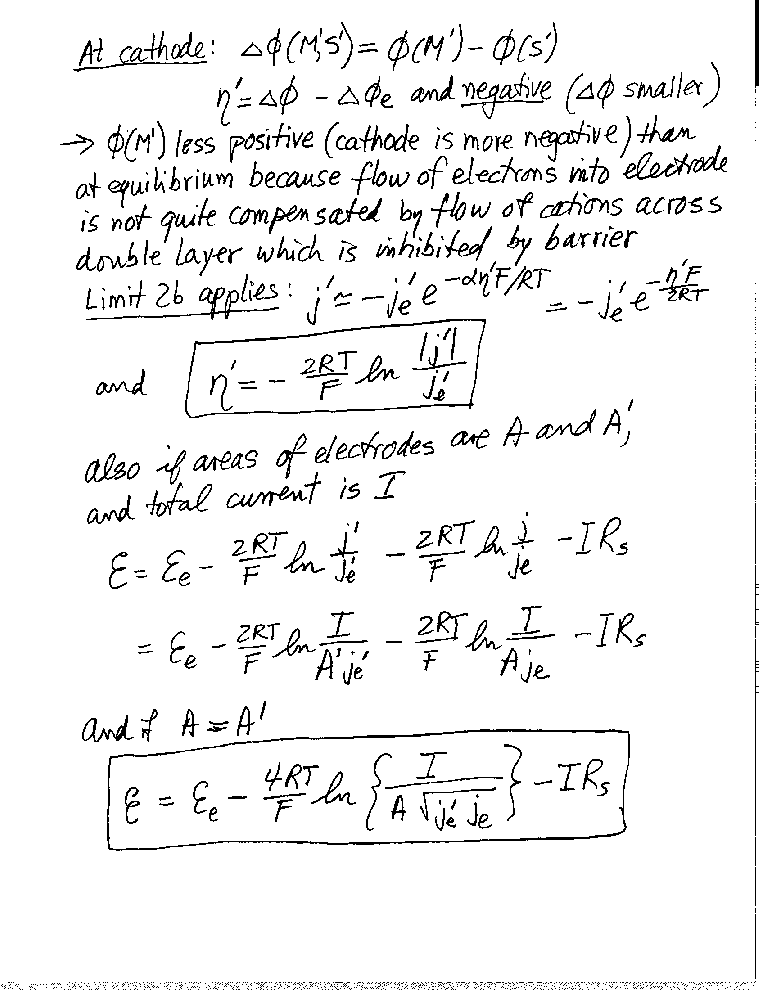 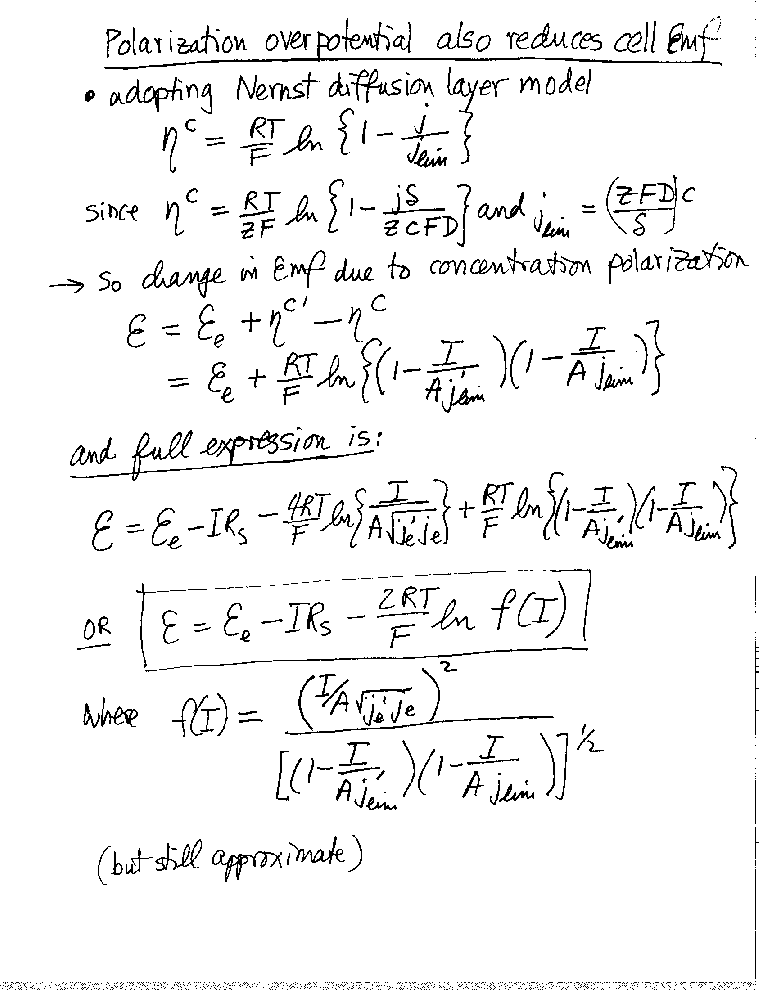 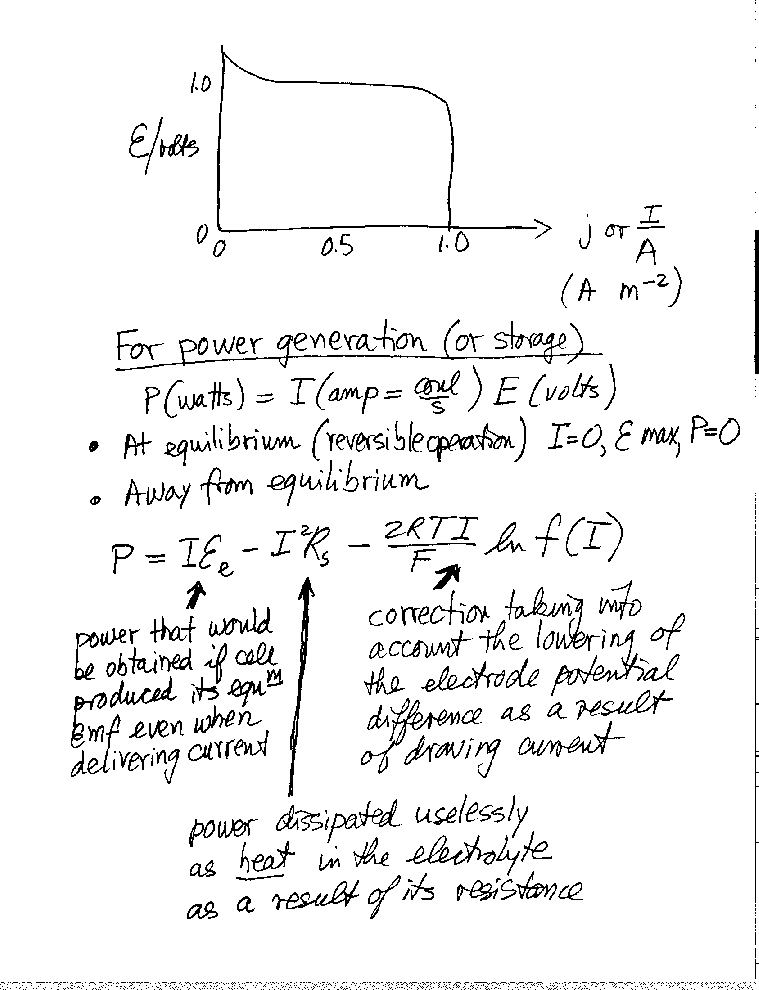 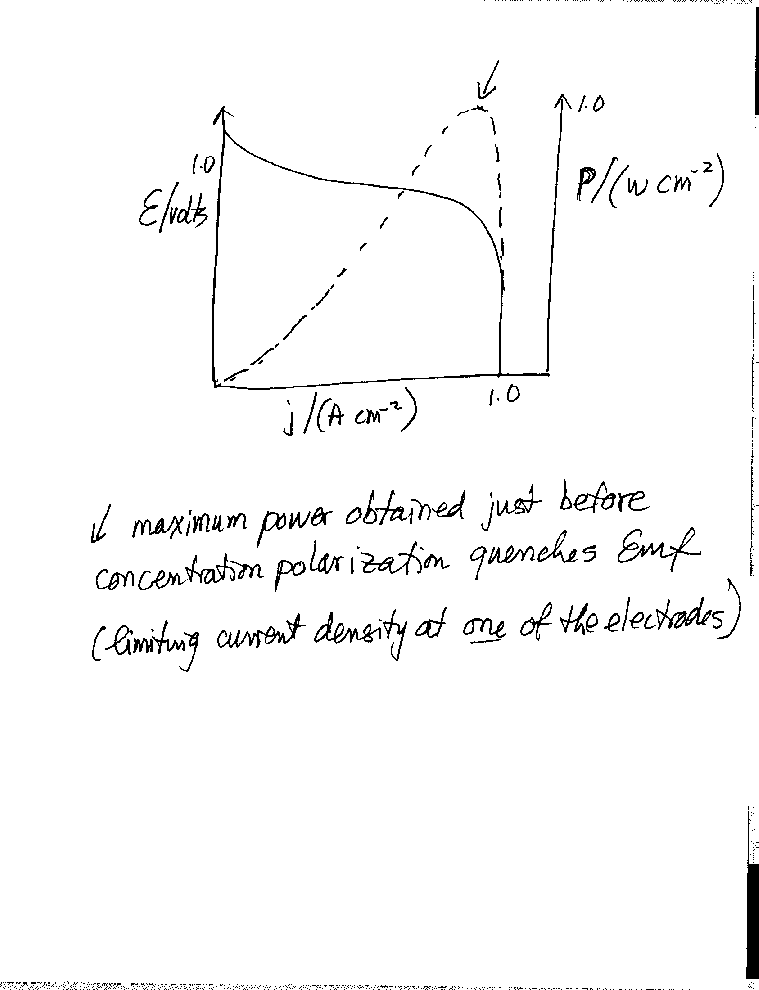 LECTURE 15CORROSION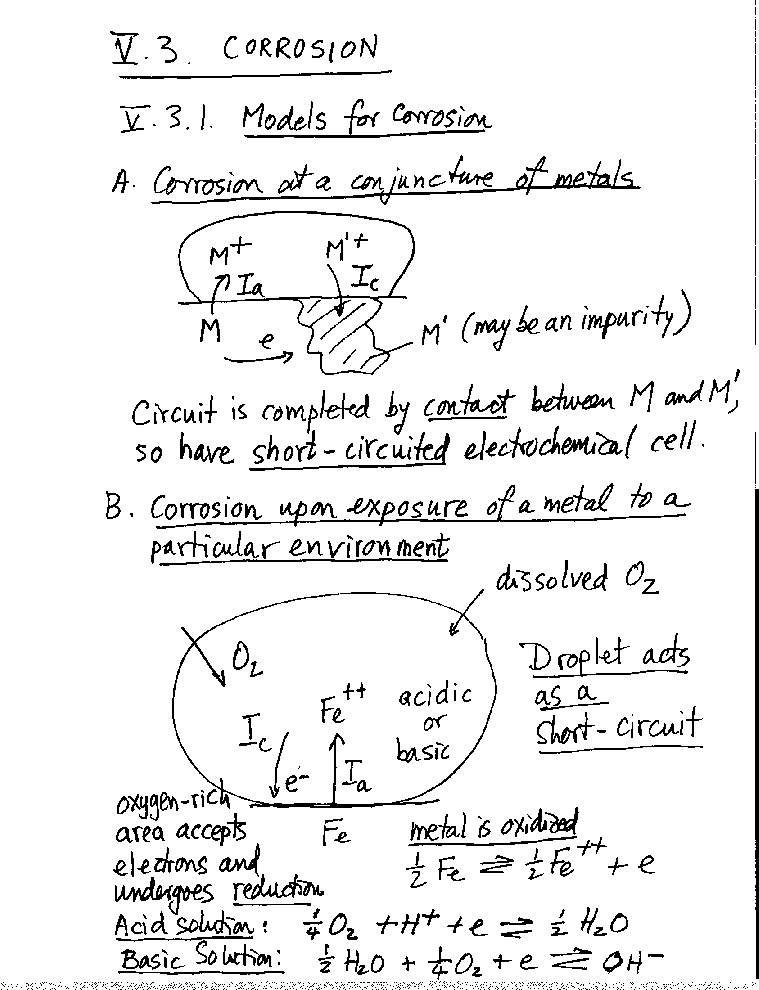 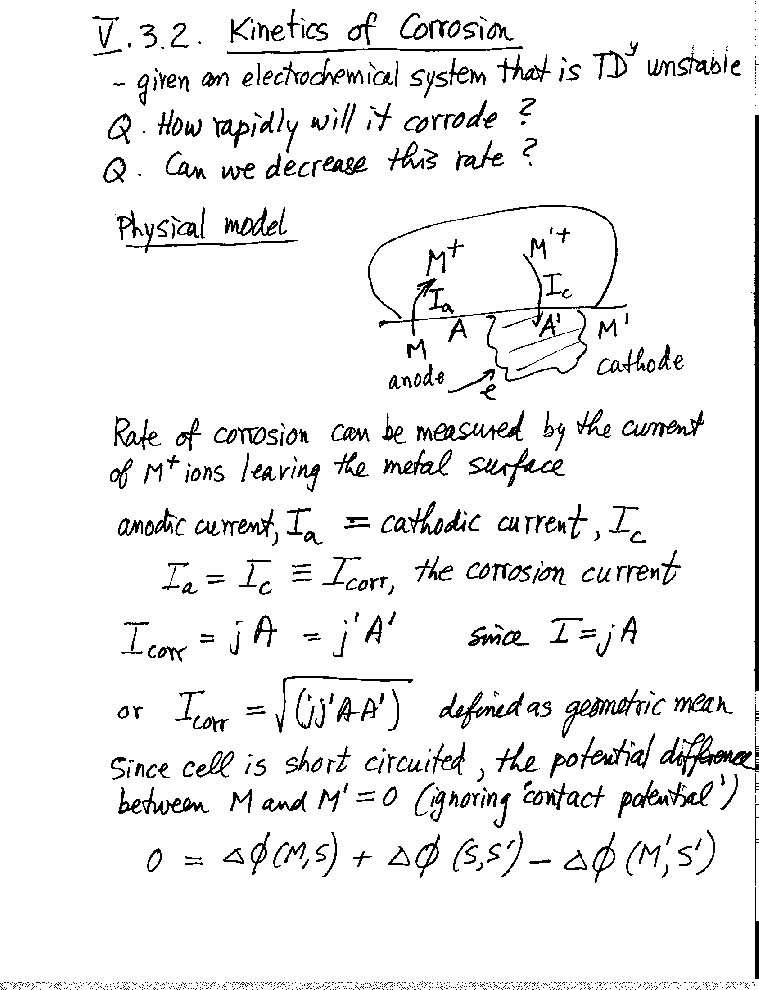 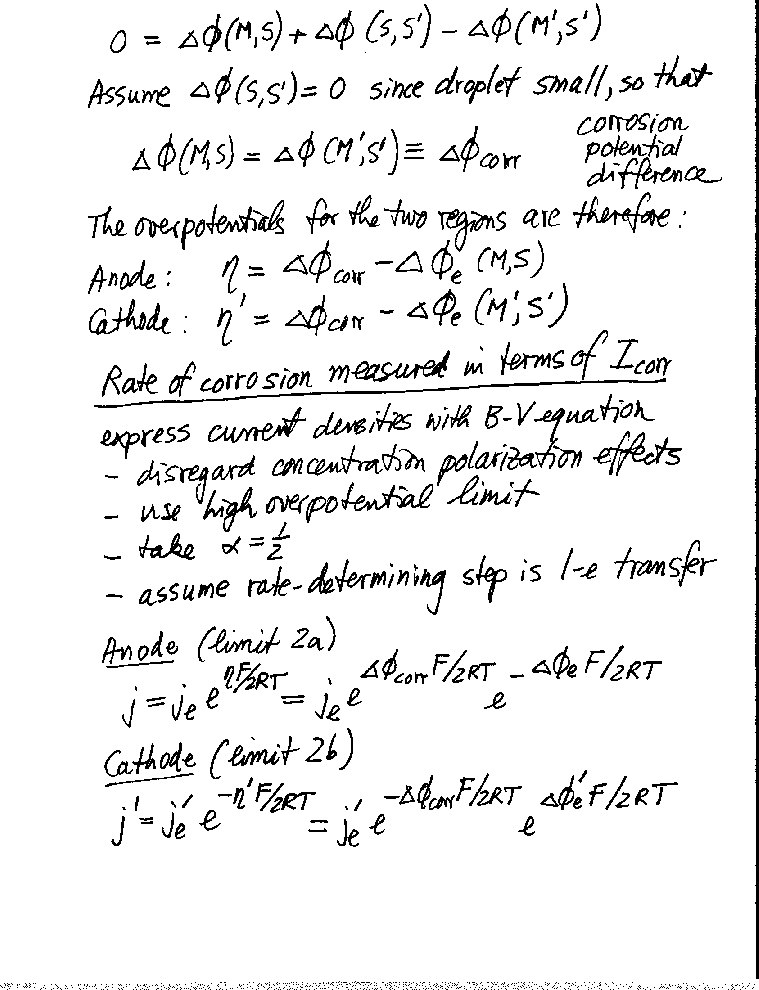 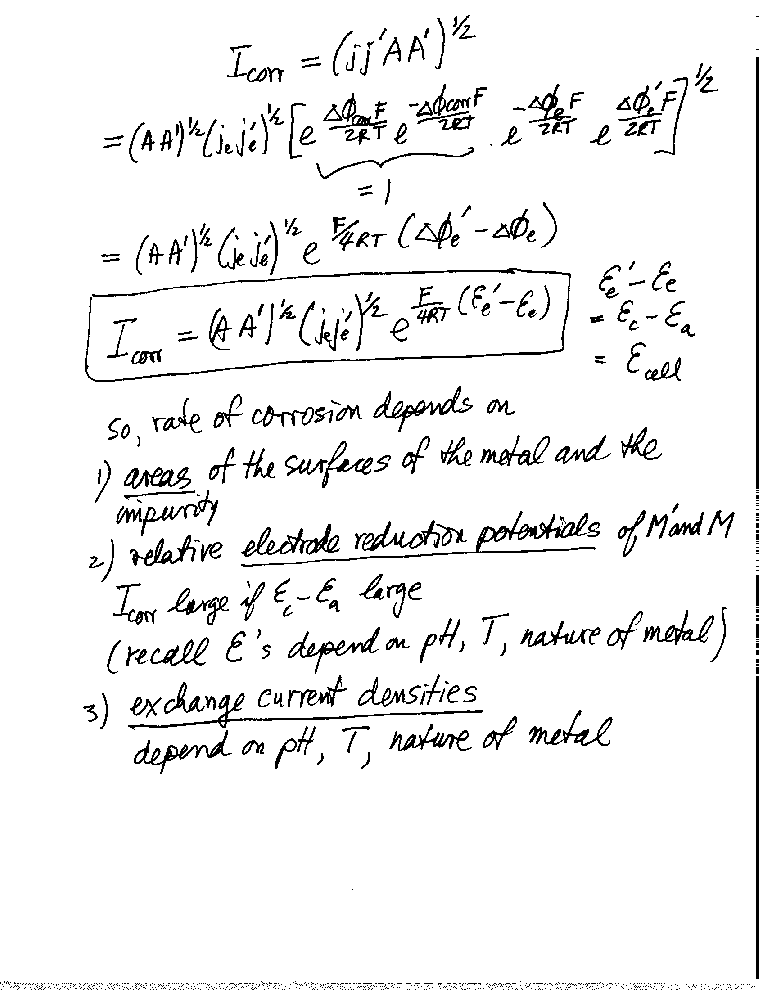 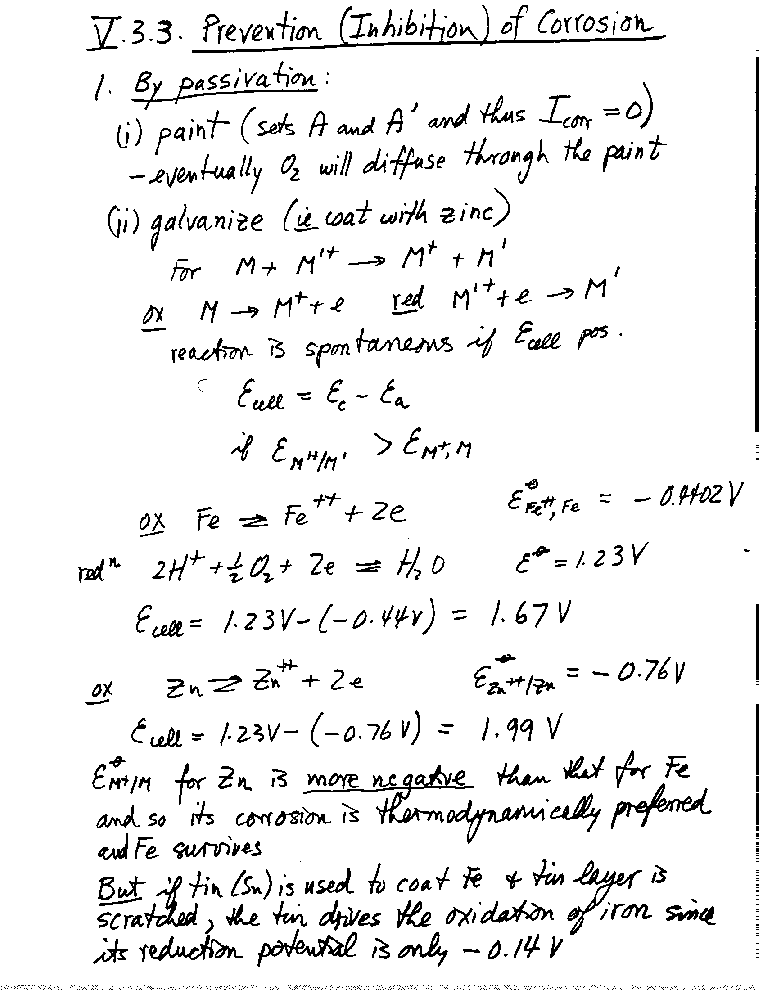 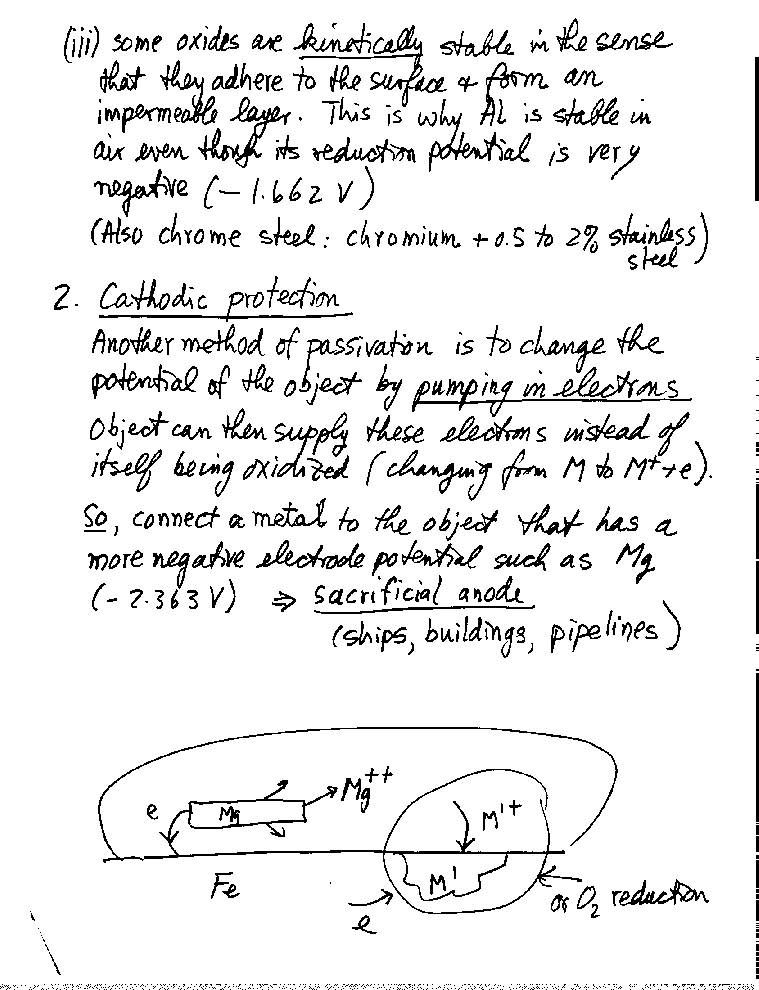 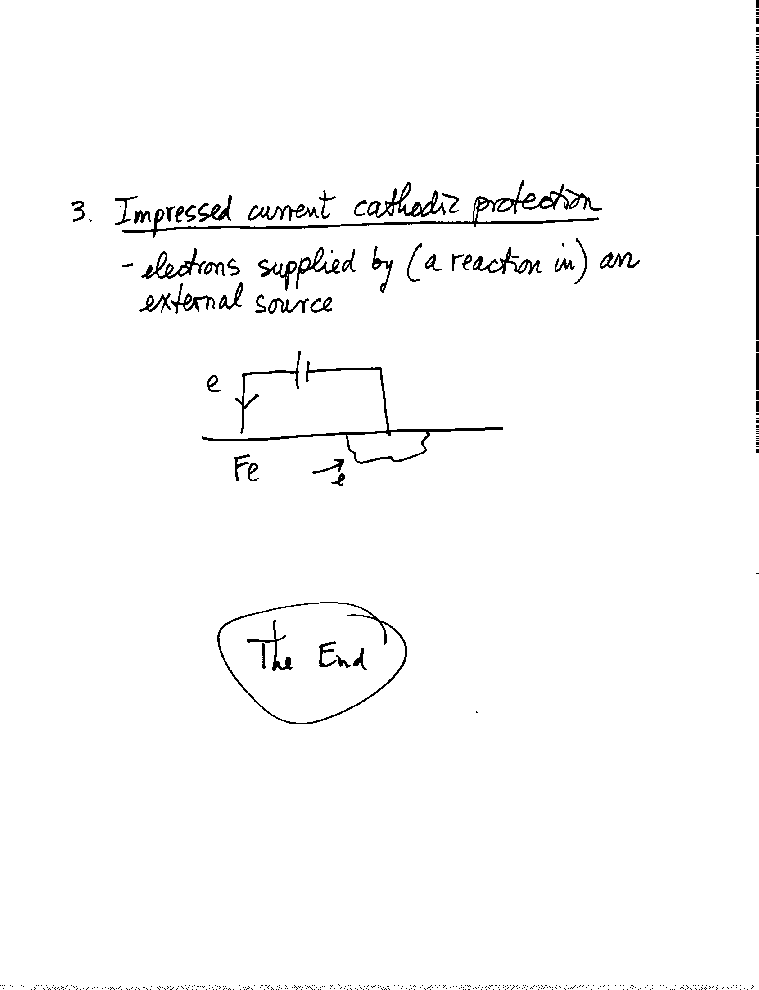 